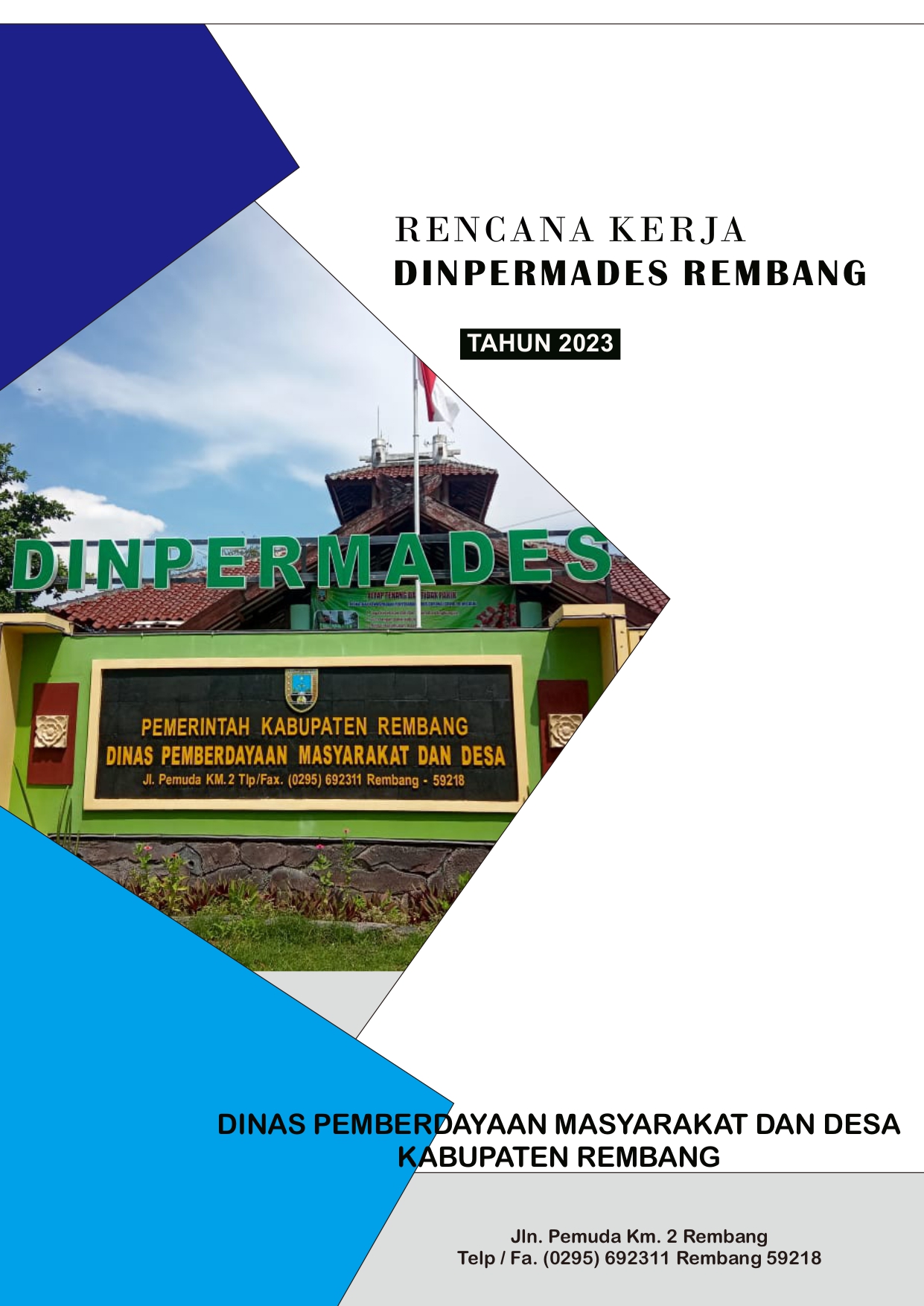 KATA PENGANTARPuji dan syukur kami panjatkan kehadirat Allah SWT, atas segala limpahan rahmat dan karunia-Nya, kami dapat menyelesaikan penyusunan Rencana Kerja (RENJA) Dinas Pemberdayaan Masyarakat dan Desa (DINPERMADES) Kabupaten Rembang Tahun 2023 setelah diundangkannya Peraturan Daerah Nomor 5 Tahun 2016 tentang Pembentukan dan Susunan Perangkat Daerah Pemerintah Kabupaten Rembang dan Peraturan Bupati Rembang Nomor 60 Tahun 2021 tentang Struktur Organisasi dan Tata Kerja Dinas Pemberdayaan Masyarakat dan Desa Kabupaten Rembang.Rencana Kerja Dinas Pemberdayaan Masyarakat dan Desa Kabupaten Rembang Tahun 2023 berpedoman pada Perbup Nomor 2 Tahun 2021 tentang RPJMD Pemerintah Kabupaten Rembang Tahun  2021 s.d 2026,  Perda nomor 6 tahun 2019 tentang Perubahan atas Perda Nomor 2 tahun 2016 tentang RPJMD Pemerintah Kabupaten Rembang Tahun  2016 s.d 2021, Renstra  Dinpermades Kabupaten Rembang Tahun 2021, dan Ranwal RKPD  Pemerintah Kabupaten Rembang Tahun 2023 dengan tujuan untuk menjamin kesesuaian antara program, kegiatan, lokasi kegiatan, kelompok  sasaran , serta perkiraan maju. Selain itu  juga di dasari oleh Peraturan Menteri Dalam Negeri Nomor 86 Tahun 2017 Tentang Tata cara perencanaan, pengendalian dan evaluasi pembangunan Daerah, tata cara evaluasi rancangan peraturan daerah Tentang rencana pembangunan jangka panjang daerah dan Rencana pembangunan jangka menengah daerah, serta tata Cara perubahan rencana pembangunan jangka panjang daerah, Rencana pembangunan jangka menengah daerah, dan rencana Kerja pemerintah daerah.Sesuai harapan kami Rencana Kerja (RENJA) Dinpermades Kabupaten Rembang Tahun 2023 ini dapat bermanfaat dan menjadi acuan di dalam pencapaian kinerja perangkat daerah serta demi terciptanya kepemerintahan yang baik (Good Governance) dan pemerintahan yang bersih (Clean Government). Selain itu sangatlah besar harapan kami untuk dapat mewujudkan pelayanan publik yang optimal terutama di urusan Pelayanan terhadap Pemberdayaan Masyarakat di Desa Rembang yang lebih baik.DAFTAR ISIHalaman		HALAMAN JUDUL	iKATA PENGANTAR	 iiDAFTAR  ISI	ivDAFTAR TABEL  	viDAFTAR GAMBAR 	viiBAB I PENDAHULUAN	1Latar Belakang	1Landasan Hukum 	3Maksud dan Tujuan	4Sistematika Penulisan	6BAB II HASIL EVALUASI RENCANA KERJA DINPERMADES KABUPATEN REMBANG TAHUN 2022	8Evaluasi Pelaksanaan Renja DINPERMADES Kabupaten Rembang tahun 2021 dan Capaian Renstra Perangkat Daerah	8Analisis Kinerja Pelayanan Dinpermades Kabupaten Rembang	 43Isu-Isu Penting Penyelenggaraan Tugas dan Fungsi DINPERMADES Kabupaten Rembang	44Review Terhadap Rancangan Awal RKPD	47BAB III TUJUAN DAN SASARAN DINPERMADES KABUPATEN REMBANG	73Telaah Renstra Kemendes (2020-2024) dan Renstra Dinpermadesdukcapil Provinsi Jawa Tengah (2018-2023)	73Tujuan dan Sasaran Renja Dinpermades Kabupaten Rembang	76                                            Program, Kegiatan dan Sub Kegiatan	77BAB IV RENCANA KERJA DAN PENDANAAN	82BAB V. PENUTUP	101DAFTAR TABELTabel 2.1  Rekapitulasi Evaluasi Hasil Pelaksanaan Renja Perangkat Daerah dan Pencapaian Renstra Perangkat Daerah s/d Tahun 2021 DINPERMADESKabupaten Rembang	..10Tabel 2.2  Realisasi Kinerja dan Keuangan DINPERMADES Kabupaten Rembang Tahun 2021	29Tabel 2.3  Pencapaian Kinerja Pelayanan Dinpermades KabupatenRembang	43Tabel 2.4  Review Terhadap Rancangan Awal RKPD Tahun 2023Kabupaten Rembang	48Tabel 2.5  Usulan Program dan Kegiatan dari Para Pemangku Kepentingan Tahun 2023 Kabupaten Rembang	70Tabel 3.1  Telaah Renstra Dinpermadesdukcapil Provinsi Jawa Tengah	74Tabel 3.2  Tujuan dan Sasaran Jangka Menengah Pelayanan DINPERMADES Tahun 2021-2026	77Tabel 4.1  Rumusan Rencana Program, Kegiatan dan Sub Kegiatan DINPERMADES Kabupaten Rembang Tahun 2023 dan Prakiraan Maju Tahun 2024	83DAFTAR GAMBARBAB IPENDAHULUANLatar BelakangPerencanaan pembangunan daerah merupakan proses penyusunan tahapan kegiatan yang melibatkan berbagai unsur pemangku kepentingan di dalamnya, guna pemanfaatan dan pengalokasian sumber daya yang ada dalam rangka meningkatkan  kesejahteraan sosial dalam suatu lingkungan wilayah/daerah dalam jangka waktu tertentu. Dokumen Perencanaan Pembangunan Jangka Menengah Daerah terdiri atas Rencana Pembangunan Jangka Menengah Daerah (RPJMD) dan Rencana Strategis SKPD (Renstra SKPD). Dalam rangka integrasi Rencana Pembangunan Daerah Kabupaten Rembang, seluruh Perangkat Daerah wajib menyusun dokumen Rencana Kerja (Renja) sebagaimana tercantum dalam Peraturan Menteri Dalam Negeri Nomor 86 Tahun 2017 Tentang Tata Cara Perencanaan, Pengendalian dan Evaluasi Pembangunan Daerah, Tata Cara Evaluasi Rancangan Peraturan Daerah Tentang Rencana Pembangunan Jangka Panjang Daerah Dan Rencana Pembangunan Jangka Menengah Daerah, serta Tata Cara Perubahan Rencana Pembangunan Jangka Panjang Daerah, Rencana Pembangunan Jangka Menengah Daerah, dan Rencana Kerja Pemerintah Daerah adalah dokumen Perencanaan Perangkat Daerah untuk periode 1 (satu) tahun dan berfungsi untuk menerjemahkan perencanaan strategis lima tahunan yang dituangkan  dalam  Renstra  PD  kedalam  perencanaan tahunan yang sifatnya lebih operasional.Renja mempunyai fungsi penting dalam sistem perencanaan daerah, karena di dalam Renja menterjemahkan perencanaan strategis jangka menengah (RPJMD dan Renstra Perangkat Daerah) ke dalam rencana, program, dan penganggaran tahunan. Selain itu Renja menjembatani sinkronisasi dan harmonisasi Rencana Strategis ke dalam langkah-langkah pelaksanaan program tahunan yang lebih konkrit dan terukur. Dengan demikian Renja merupakan pedoman bagi penyusunan Rencana Anggaran Pendapatan dan Belanja Daerah (RAPBD), dimana kebijakan umum APBD ditetapkan secara bersama-sama antara Dewan Perwakilan Rakyat Daerah (DPRD) dengan Pemerintah.Secara hirarki penyusunan rencana kerja SKPD merupakan produk dasar bagi penyusunan Rencana Kerja Pemerintah Daerah yang merupakan penjabaran dari Rencana Pembangunan Jangka Menengah Daerah, diserasikan dengan rencana Kerja Pemerintah dan menjadi pedoman dalam penyusunan Rencana Anggaran Pembangunan Belanja Daerah (RAPBD). Renja SKPD mempunyai kedudukan yang strategis, yaitu menjembatani antara perencanaan strategis jangka menengah dengan perencanaan dan penganggaran tahunan.Penyusunan Rencana Kerja Dinas Pemerdayaan Masyarakat dan Desa (Renja DINPERMADES) Tahun 2023 merupakan kewajiban bagi Dinas Pemberdayaan Masyarakat dan Desa. Hal ini dilakukan selain untuk mengakomodir perubahan nomenklatur, juga untuk dapat menerapkan dan menyelaraskan berbagai aspek kebijakan kepala daerah yang tertuang di dalam penjabaran Tugas dan Fungsi Dinas Pemberdayaan Masyarakat dan Desa Kabupaten Rembang.Renja DINPERMADES disamping berfungsi sebagai pedoman kerja dan dokumen, juga diharapkan dapat menyatukan visi, misi, persepsi dan strategi seluruh aparat di DINPERMADES Kabupaten Rembang di dalam membina, melayani, dan memfasilitasi pembangunan dan pemberdayaan masyarakat yang lebih baik melalui pelayanan publik yang optimal. Selain itu dapat digunakan sebagai bentuk sarana evaluasi kinerja tahun sebelumnya sehingga diharapkan dapat menjadi tolak ukur untuk bisa memacu kinerja pada tahun yang akan datang, terutama peningkatan kualitas sumber daya manusia pada DINPERMADES Kabupaten Rembang.Landasan HukumRencana Kinerja Dinas Pemberdayaan Masyarakat dan Desa (DINPERMADES) Kabupaten Rembang Tahun 2023 disusun dengan memperhatikan dan berpedoman pada peraturan perundang-undangan yang berlaku, yaituUndang-Undang Nomor 25 Tahun 2004 tentang Sistem Perencanaan Pembangunan Nasional;Undang-Undang Nomor 6 Tahun 2014 tentang Desa;Undang-Undang Nomor 23 Tahun 2014 tentang Pemerintahan Daerah, sebagaimana telah beberapa kali diubah terakhir dengan Undang-Undang Republik Indonesia Nomor 9 Tahun 2015 tentang Perubahan Atas Undang Undang Nomor 23 Tahun 2014 tentang Pemerintahan Daerah; Peraturan Pemerintah Republik Indonesia Nomor 8 Tahun 2008 tentang Tahapan Tata Cara Penyusunan, Pengendalian dan Evaluasi Pelaksanaan Rencana Pembangunan Daerah; Peraturan Pemerintah Nomor 18 Tahun 2016 tentang Perangkat Daerah;Peraturan Pemerintah Nomor 43 Tahun 2014 Tentang Peraturan Pelaksanaan Undang-undang Nomor 6 Tahun 2014 Tentang Desa;Peraturan Pemerintah Nomor 47 Tahun 2015 tentang Perubahan atas Peraturan Pemerintah Nomor 43 Tahun 2014 tentang Peraturan Pelaksanaan Undang-Undang Nomor 6 Tahun 2014 Tentang Desa;Peraturan Menteri Dalam Negeri Nomor 86 Tahun 2017 Tentang Tata Cara Perencanaan, Pengendalian dan Evaluasi Pembangunan Daerah, Tata Cara Evaluasi Rancangan Peraturan Daerah Tentang Rencana Pembangunan Jangka Panjang Daerah dan Rencana Pembangunan Jangka Menengah Daerah, serta Tata Cara Perubahan Rencana Pembangunan Jangka Panjang Daerah, Rencana Pembangunan Jangka Menengah Daerah, dan Rencana Kerja Pemerintah Daerah; Peraturan Menteri Dalam Negeri  Nomor 17 Tahun 2021 tentang Pedoman Penyusunan Rencana Kerja Pemerintah Daerah Tahun 2022; Peraturan Daerah Kabupaten Rembang Nomor 6 Tahun 2021 tentang Pembentukan dan Susunan Perangkat Daerah Kabupaten Rembang;Peraturan Menteri Dalam Negeri Nomor 90 Tahun 2019 tentang Klasifikasi, Kodefikasi, dan Nomenklatur Perencanaan Pembangunan dan Keuangan Daerah; Keputusan Menteri Dalam Negeri Nomor 050-5889 Tahun 2021 tentang Hasil Verifikasi, Validasi dan Inventarisasi Pemutakhiran Klasifikasi, Kodefikasi dan Nomenklatur Perencanaan Pembangunan dan Keuangan Daerah;Peraturan Daerah Kabupaten Rembang Nomor 2 Tahun 2021 tentang Rencana Pembangunan Jangka Menengah Daerah Kabupaten Rembang Tahun 2021-2026;Peraturan Bupati Rembang Nomor 32 Tahun 2021 tentang Rencana Strategis Perangkat Daerah Tahun 2021-2026;Peraturan Bupati Rembang Nomor 60 Tahun 2021 Perubahan Atas Perbup Nomor 54 Tahun 2016 tentang Kedudukan, Susunan Organisasi, Tugas dan Fungsi Serta Tata Kerja Dinas Pemberdayaan Mayarakat dan Desa;Peraturan Bupati Rembang Nomor 24 Tahun 2022 tentang Rencana Kerja Pemerintah Daerah Kabupaten Rembang Tahun 2023.Maksud dan TujuanRencana Kerja DINPERMADES Kabupaten Rembang tahun 2023 adalah dokumen perencanaan yang memuat program dan kegiatan pembangunan daerah yang menjadi tolok ukur penilaian kinerja DINPERMADES dalam melaksanakan tugas dan fungsinya pada tahun 2023. 1.3.1 MaksudMaksud dari penyusunan Rencana Kerja DINPERMADES Kabupaten Rembang Tahun 2023 adalah :menyediakan dokumen rencana teknis DINPERMADES Kabupaten Rembang dengan menggunakan pendekatan kinerja yang diawali dengan pernyataan masalah dan target kinerja yang terukur, penetapan arah kebijakan teknis yang terfokus, lengkap dengan informasi mengenai lokasi dan kelompok sasaran kegiatan;  menyediakan alat bantu dalam rangka memudahkan penyusunan dan penyampaian laporan kinerja DINPERMADES Kabupaten Rembang atas pelaksanaan program dan kegiatan secara  terukur; menjadi pedoman dalam penyusunan Rencana Kerja Anggaran (RKA) dan Dokumen Pelaksanaan Anggaran (DPA) Tahun 2023.penyesuaian Rencana Kerja DINPERMADES Kabupaten Rembang Tahun 2023 merupakan langkah adaptasi program dan kegiatan prioritas yang akan dilaksanakan oleh DINPERMADES Kabupaten Rembang  untuk mencapai tujuan dan sasaran pembangunan tahun 2023. 1.3.2 TujuanAdapun tujuan penyusunan Rencana Kerja (Renja) DINPERMADES Kabupaten Rembang Tahun 2023 adalah : menjamin tersusunnya rencana program berbasis kinerja yang berorientasi pada pelayanan publik secara terukur;  menjamin konsistensi perencanaan teknis DINPERMADES Kabupaten Rembang dengan arahan strategis visi dan misi pasangan Bupati dan Wakil Bupati sebagaimana dijabarkan di dalam RPJMD Kabupaten Rembang;  memudahkan penyusunan dan penyampaian laporan kinerja yang terukur, baik dalam bentuk Laporan Kinerja DINPERMADES Kabupaten Rembang maupun sebagai bahan masukan dalam penyusunan Laporan Keterangan Pertanggungjawaban Kepala Daerah.Sistematika PenulisanSistematika penulisan Rencana Kerja DINPERMADES Kabupaten Rembang Tahun 2023, adalah sebagai berikut:BAB 1	PENDAHULUAN Bab ini berisi tentang latar belakang, landasan hukum, maksud dan tujuan serta sistematika penulisan Renja DINPERMADES Kabupaten RembangBAB II		EVALUASI PELAKSANAAN RENJA DINPERMADES KABUPATEN REMBANGBab ini berisi tentang evaluasi dan analisis pelaksanaan Renja DINPERMADES tahun 2022 dan capaian Renstra Tahun 2021-2026. Program /kegiatan yang memenuhi ataupun yang tidak memenuhi target kinerja akan dikupas lebih dalam dalam bab ini berikut faktor penyebab serta implikasi terhadap target capaian program DINPERMADES Tahun 2021-2026BAB III		TUJUAN DAN SASARAN DINPERMADES KABUPATEN REMBANGBab ini berisi tentang telaah mengenai tujuan dan sasaran jangka menengah pada DINPERMADES Kabupaten RembangBAB IV	RENCANA KERJA DAN PENDANAAN DINPERMADES KABUPATEN REMBANGBab ini berisi tentang uraian rencana kerja dan pendanaan Tahun 2023 serta perkiraan maju Tahun 2024 yang tersaji pada bab iniBAB V		PENUTUPBab ini berisi tentang catatan penting yang perlu mendapat perhatian, kaidah pelaksanaan serta rencana tindak lanjut.BAB IIHASIL EVALUASI RENJA DINPERMADESKABUPATEN REMBANG TAHUN 2021Evaluasi Pelaksanaan Renja DINPERMADES Kabupaten Rembang Tahun 2021 dan Capaian Renstra Perangkat DaerahEvaluasi pelaksanaan Renja tahun lalu ditujukan untuk mengidentifkasi sejauh mana kemampuan perangkat daerah dalam melaksanakan program dan kegiatan, mengidentifikasi realisasi pencapaian target kinerja program dan kegiatan Renstra perangkat daerah serta permasalahan dan hambatan yang dihadapi. Evaluasi Rencana Kerja DINPERMADES Kabupaten Rembang tahun lalu pada dasarnya menyajikan pengukuran terhadap hasil kinerja program/kegiatan yang telah dilaksanakan oleh Dinpermades Kabupaten Rembang selama kurun waktu tahun 2020 dan 2021. Untuk mengukur kinerja diperlukan penetapan seperangkat indikator kinerja yang merupakan alat untuk mengukur pencapaian suatu kebijakan/program/kegiatan dan sekaligus merupakan indikator untuk mengevaluasi dan menilai kinerja sebuah instansi.Evaluasi pelaksanaan kinerja dilakukan terhadap pelaksanaan Rencana Kerja (RENJA) DINPERMADES Kabupaten Rembang Tahun 2023. Untuk mengukur kinerja diperlukan penetapan seperangkat indikator kinerja yang merupakan alat untuk mengukur pencapaian suatu kebijakan/program/kegiatan dan sekaligus merupakan indikator untuk mengevaluasi dan menilai kinerja sebuah instansi. Menurut Permendagri Nomor 86 Tahun 2017 indikator kinerja merupakan ukuran kuantitatif dan kualitatif yang secara spesifik digunakan untuk menggambarkan  tingkat pencapaian  suatu kegiatan yang  telah ditetapkan. Penetapan indikator-indikator kinerja ini harus didasarkan pada perkiraan yang realistis dengan memperhatikan tujuan dan sasaran yang ditetapkan, serta data pendukung yang terorganisasi, sehingga keberhasilan pencapaiannya dapat mengindikasikan sejauh mana keberhasilan pencapaian sasaran pada tahun yang bersangkutan.Dalam mencapai sasaran-sasaran yang diinginkan, DINPERMADES Kabupaten Rembang telah menyusun anggaran yang diperlukan sesuai dengan target kinerja dan indikator program maupun sasarannya.     Adapun   Evaluasi   hasil  pelaksanaan  Renja  Tahun 2021 dan capaian Renstra   DINPERMADES  Kabupaten   Rembang  sampai  dengan Tahun 2021,  sebagai berikut :Tabel 2.1.Rekapitulasi Evaluasi Hasil Pelaksanaan Renja Perangkat Daerah dan Pencapaian Renstra 
Perangkat Daerah s/d Tahun 2021 Dinpermades Kabupaten RembangSumber: Dinpermades Kabupaten Rembang, 2022Dari Tabel 2.1 diatas maka pokok-pokok evaluasi yang diuraikan sebagai berikut:Evaluasi pelaksanaan Renja dan pencapaian Renstra s/d Tahun 2021 diperoleh hasil realisasi program/kegiatan, dan hasilnya tidak ada program/kegiatan yang tidak memenuhi target kinerja hasil/keluaran yang direncanakan.Semua program/kegiatan telah memenuhi target kinerja hasil/keluaran yang direncanakan.Realisasi program/kegiatan yang melebihi target kinerja hasil/keluaran yang direncanakan pada Program Administrasi Pemerintahan Desa degan indikator Persentase desa dengan pengelolaan APB Desa secara akuntabel target kinerja 95% dengan realisasi Tahun 2021 sebesar 99,30%. Dan pada program Pemberdayaan Lembaga Kemasyarakatan Lembaga Adat dan Masyarakat Hukum Adat dengan indikator Persentase lembaga desa aktif, target kinerja 90% dan realisasi Tahun 2021 sebesar 100%.Faktor-Faktor yang menyebabkan melebihinya target kinerja program /kegiatan adalah kinerja pemerintah desa yang semakin meningkat dilihat dari penetapan pertanggung jawaban APBDesa secara tepat waktu dan Lembaga Kemasyarakatan Desa yaitu RT,RW, PKK, Posyandu, LPMD dan BPSPAMS semuanya telah aktif. Realisasi kinerja dan keuangan DINPERMADES Tahun 2021 sebagai berikut:Tabel 2.2Realisasi Kinerja dan Keuangan DINPERMADES Kabupaten Rembang Tahun 2021Sumber: Dinpermades Kabupaten Rembang, 2022.2.2 Analisis Kinerja Pelayanan DINPERMADES Kabupaten RembangAnalisis Kinerja Pelayanan Dinpermades Kabupaten Rembang berdasarkan capaian kinerja pelayanan sesuai indikator kinerja yang telah ditetapkan dalam Rencana Strategis, disajikan pada tabel berikut:Tabel 2.3Pencapaian Kinerja Pelayanan DINPERMADES Kabupaten RembangBerdasarkan Tabel 2.3 diatas capaian sasaran strategis Presentase desa dengan kinerja baik pada Tahun 2020 telah memenuhi target yang ditetapkan yaitu mencapai 100% demikian juga akhir renstra pada Tahun 2021 mencapai 75%.Berdasarkan tabel di atas dapat disimpulkan bahwa dari indikator sasaran sesuai dengan Penetapan Indikator Kinerja Utama Dinpermades sampai Tahun 2021 dapat tercapai 75% atau kategori “memuaskan”.Isu-Isu Penting Penyelenggaraan Tugas dan Fungsi DINPERMADES Kabupaten RembangBerdasarkan analisis gambaran pelayanan DINPERMADES Kabupaten Rembang pada Tahun 2016-2021, kajian hasil evaluasi pelaksanaan Renja, serta kajian terhadap pencapaian kinerja Renstra, maka dapat dirumuskan isu-isu penting yang terkait dengan penyelenggaraan tugas dan fungsi DINPERMADES Kabupaten Rembang.  Perumusan isu-isu penting penyelenggaraan tugas dan fungsi SKPD dimaksudkan untuk menentukan permasalahan, hambatan atas pelaksanaan program dan kegiatan penyelenggaraan tugas dan fungsi SKPD. Permasalahan dan Hambatan yang Dihadapi dalam Menyelenggarakan Tugas dan Fungsi Perangkat DaerahBeberapa kendala dan permasalahan yang dihadapi Dinpermades Kabupaten Rembang dalam peningkatan kualitas pemberdayaan masyarakat adalah sebagai berikut :Belum semua masyarakat dan desa memiliki kemampuan, pengetahuan dan keterampilan yang sama untuk mendapatkan akses terhadap manfaat aset milik negara, pengetahuan, teknologi, alat produksi, modal dan pasar, serta akses terhadap sumber sumber daya keuangan; Belum optimalnya perkembangan dan pemberdayaan lembaga ekonomi dan peran masyarakat desa dalam mengembangkan potensi dan nilai kearifan lokal dan kawasan untuk meningkatkan kesejahteraannya;Belum optimalnya kesadaran dan upaya bagi masyarakat untuk berwirausaha;Rendahnya keterlibatan masyarakat miskin dan rentan, kelompok perempuan, dan kelompok/forum anak dalam pembangunan desa.Tantangan dan Peluang dalam Meningkatkan Pelayanan Perangkat DaerahDalam rangka meningkatkan pengembangan pelayanan pada Dinpermades Kabupaten Rembang, diperlukan suatu analisa faktor-faktor yang dapat mendukung dan mempengaruhi keberhasilan serta kegagalan strategi kebijakan, baik analisa tantangan maupun peluang yang dihadapi Dinpermades Kabupaten Rembang, antara lain  :Tantangan Tantangan yang dihadapi dalam pengembangan pelayanan Dinpermades pada lima tahun mendatang adalah sebagai berikut:Kemiskinan masih dominan di wilayah perdesaan;Sinergitas sektoral pembangunan di desa;Rendahnya kapasitas SDM aparatur desa dalam perencanaan pembangunan dan pengelolaan keuangan Desa untuk mendukung pelayanan serta penyelenggaraan pemerintahan desa yang baik; Belum optimalnya peran Lembaga Kemasyarakatan Desa (LKD), Lembaga Ekonomi Masyarakat (LEM) dalam mendukung pembangunan di Desa;Belum optimalnya pelayanan publik di desa;PeluangPeluang yang dimiliki dalam pengembangan pelayanan Dinpermades pada lima tahun mendatang adalah sebagai berikut:Ketersediaan regulasi yang mengatur tentang pemberdayaan masyarakat dan desa serta administrasi;Alokasi dana untuk pembangunan Desa yang cukup besar memberikan kesempatan kepada desa untuk melakukan peningkatan kapasitas desa, kerjasama antar desa, pengembangan kelembagaan desa, pemberdayaan masyarakat dan pengembangan lembaga ekonomi desa.Perkembangan IPTEK semakin memudahkan pemerintah kabupaten untuk melakukan fasilitasi untuk meningkatkan pelayanan dan informasi desa.Isu-Isu Strategis Berangkat dari telaahan kondisi Pemberdayaan Masyarakat Kabupaten Rembang baik dari tantangan dan peluang, maka dirumuskan isu-isu strategis kedepan yaitu: Belum optimalnya kinerja pemerintah desa2.4 Review terhadap Rancangan Awal RKPDReview terhadap Rancangan Awal RKPD Kabupaten Rembang sebagaimana dalam lampiran Peraturan Menteri Dalam Negeri Nomor 86 Tahun 2017 memuat tentang perbandingan rancangan awal RKPD dengan hasil analisis kebutuhan Dinas Pemberdayaan Masyarakat dan Desa Kabupaten Rembang untuk tahun anggaran 2023. Selain itu review juga berisikan penjelasan mengenai alasan proses tersebut dilakukan dan catatan penting. Pagu indikatif dalam Rancangan awal diisi berdasarkan berdasarkan matrik indikasi rencana program dan pendanaan Bab VII RPJMD Kabupaten Rembang Tahun 2021-2026. Berdasarkan Rancangan Awal RKPD serta memperhatikan sasaran dan prioritas pembangunan, program dan kegiatan, indikator dan target kinerja, serta pagu indikatif Perangkat Daerah, maka analisis kebutuhan Rencana Kerja Dinas Pemberdayaan Masyarakat dan Desa Kabupaten Rembang Tahun 2023, adalah sebagai berikut:Tabel 2.4Review Terhadap Rancangan Awal RKPD Tahun 2023 Kabupaten RembangSecara umum, rancangan Awal RKPD Kabupaten Rembang tahun 2023 telah menggambarkan kebutuhan pendanaan program dan kegiatan Dinpermades pada tahun 2023. Meskipun demikian, pada tahap perencanaan selanjutnya dapat terjadi dinamika perubahan program dan kegiatan karena adanya penyesuaian terhadap kebijakan atau regulasi yang baru yaitu Peraturan Menteri Dalam Negeri nomor 90 tahun 2019 tentang Klasifikasi, Kodefikasi, dan Nomenklatur Perencanaan Pembangunan dan Keuangan Daerah.2.5 Penelaahan Usulan Program dan Kegiatan Masyarakat Hasil kajian terhadap program/kegiatan yang diusulkan para pemangku kepentingan, baik dari kelompok masyarakat terkait langsung dengan pelayanan provinsi, LSM, asosiasi-asosiasi, perguruan tinggi maupun dari Perangkat Daerah Kabupaten/Kota yang langsung ditunjukan kepada Perangkat Daerah Provinsi dari penelitian lapangan dan pengamatan pelaksanaan musrenbang Kabupaten/Kota. Usulan program dan kegiatan dari para pemangku kepentingan Tahun 2023 tersaji pada Tabel 2.4 berikut ini:Tabel 2.5Usulan Program dan Kegiatan dari Para Pemangku Kepentingan Tahun 2023 Kabupaten RembangSumber: Dinpermades Kab. Rembang, 2022.BAB IIITUJUAN DAN SASARAN DINPERMADESKABUPATEN REMBANG3.1. Telaahan Renstra Kemendes (2020-2024) dan Renstra Dinpermadesdukcapil Provinsi Jawa Tengah (2018-2023)3.1.1 Telaahan Renstra Kementerian Desa, Pembangunan Daerah Tertinggal dan TransmigrasiTujuanTujuan Renstra Kementerian Desa, Pembangunan Daerah Tertinggal dan Transmigrasi 2020 – 2024 adalah sebagai berikut :Terwujudnya Desa MandiriTerwujudnya integrasi perdesaan dan perkotaanTumbuh dan berkembangnya investasi perdesaanTerwujudnya kawasan transmigrasi sebagai satu kesatuan sistem pengembanganTerentaskannya daerah tertinggalTerwujudnya sumberdaya manusia perdesaan unggulTerwujudnya tata kelola yang baik dan pemerintahan yang bersih, efektif, dan terpercayaSasaranSasaran Pembangunan Desa dan Kawasan Perdesaan Sasaran pembangunan desa dan perdesaan tahun 2019-2024 Meningkatkan 10.000 Desa Tertinggal menjadi Berkembang, dan 5.000 Desa Berkembang menjadi Desa MandiriRevitalisasi 60 Kawasan Perdesaan, sehingga tercipta integrasi desa-kotaMeningkatkan investasi PRUKADESRevitalisasi 63Kawasan TransmigrasiMengentaskan 25 kabupaten dari 62 kabupaten daerah TertinggalMeningkatkan Kapasitas SDM Perdesaan3.1.2 Telaahan Renstra Dinpermadesdukcapil Provinsi Jawa Tengah Tahun 2018-2023Tujuan :Meningkatkan Desa Mandiri di Jawa TengahMewujudkan tertib administrasi kependudukan dan pencatatn sipil di Jawa Tengah.Sasaran :Meningkatkan Desa Mandiri di Jawa TengahTerwujudnya Masyarakat Tertib Administrasi Kependudukan dan pencatatan sipilAnalisis permasalahan, faktor pendorong dan faktor penghambat dalam pencapaian sasaran Renstra Dinpermadesdukcapil tercantum pada tabel 3.3 berikut ini.Tabel 3.1Telaah Renstra Dinpermadesdukcapil Provinsi Jawa Tengah3.2.   Tujuan dan Sasaran Renja Dinpermades Kabupaten RembangTujuanTujuan jangka menengah yang akan dicapai oleh DINPERMADES Kabupaten Rembang dalam rangka pencapaian visi dan misi Kepala Daerah Kabupaten Rembang Tahun 2021-2026, adalah :Meningkatkan Desa Berstatus Maju dan MandiriTujuan tersebut selaras dengan tujuan yang melekat dalam misi ke empat RPJMD Kabupaten Rembang Tahun 2021-2026 yaitu mengembangkan kemandirian desa berbasis potensi lokal. Tujuan sebagaimana tersebut berkaitan dengan tugas pokok dan fungsi Dinpermades seperti yang tertuang dalam Peraturan Bupati Rembang Nomor Nomor 60 Tahun 2021 tentang Kedudukan, Susunan Organisasi, Tugas dan Fungsi serta Tata Kerja  Dinas Pemberdayaan Masyarakat dan Desa. Dalam hal ini Dinpermades Kabupaten Rembang diharapkan menjadi koordinator yang mampu mewujudkan keberdayaan masyarakat dengan didukung Pemerintahan Desa yang akuntabel, sehingga visi dan misi pemerintah Kabupaten Rembang dapat tercapai.SasaranAdapun untuk mencapai tujuan tersebut Dinpermades Kabupaten Rembang menetapkan sasaran jangka  menengah yang akan dicapai oleh Dinpermades dalam rangka pencapaian tujuan Dinpermades selama tahun 2021-2026, dijabarkan sebagai berikut:Meningkatnya Kemandirian DesaTujuan, Sasaran dan Indikator Sasaran Dinas Pemberdayaan Masyarakat dan Desa Kabupaten Rembang sebagaimana tersaji dalam tabel 3.2. berikut:Tabel 3.2Tujuan, dan Sasaran Jangka Menengah DINPERMADES Kabupaten Rembang Tahun 2021-20263.3. Program, Kegiatan dan Sub KegiatanSebagai perwujudan dari beberapa strategi dan arah kebijakan dalam rangka mencapai sasaran strategis, maka langkah operasionalnya harus dituangkan ke dalam program dan kegiatan indikatif yang mengikuti ketentuan peraturan perundang-undangan yang berlaku dengan memperhatikan dan mempertimbangkan tugas dan fungsi Dinpermades Kabupaten Rembang.Adapun rincian program dan kegiatan perubahan Renja Dinpermades Kabupaten Rembang yang mendukung fungsi penunjang urusan Pemerintahan utamanya Pemberdayaan Masyarakat dan Desa Tahun 2023 adalah sebagai berikut :Program Penunjang Urusan Pemerintahan Daerah Kabupaten/ KotaPerencanaan, Penganggaran, dan Evaluasi Kinerja Perangkat DaerahSub Kegiatan:Penyusunan Dokumen Perencanaan Perangkat DaerahKoordinasi dan Penyusunan Dokumen RKA-SKPDKoordinasi dan Penyusunan Laporan Capaian Kinerja dan Ikhtisar Realisasi Kinerja SKPDEvaluasi Kinerja Perangkat DaerahAdministrasi Keuangan Perangkat DaerahSub Kegiatan:Penyediaan Gaji dan Tunjangan ASNPelaksanaan Penatausahaan dan Pengujian/Verifikasi Keuangan SKPDAdministrasi Kepegawaian Perangkat DaerahSub Kegiatan:Pendataan dan Pengolahan Administrasi KepegawaianPendidikan dan Pelatihan Pegawai Berdasarkan Tugas dan FungsiAdministrasi Umum Perangkat DaerahSub Kegiatan:Penyediaan Komponen Instalasi Listrik/Penerangan Bangunan KantorPenyediaan Peralatan Rumah TanggaPenyediaan Bahan Logistik KantorPenyediaan Barang Cetakan dan PenggandaanPenyediaan Bahan Bacaan dan Peraturan Perundang-UndanganPenyediaan Bahan/MaterialPenyelenggaraan Rapat Koordinasi dan Konsultasi SKPDPengadaan Barang Milik Daerah Penunjang Urusan Pemerintah DaerahSub Kegiatan:Pengadaan Kendaraan Dinas Operasional atau LapanganPengadaan Peralatan dan Mesin LainnyaPenyediaan Jasa Penunjang Urusan Pemerintahan DaerahSub Kegiatan:Penyediaan Jasa Surat MenyuratPenyediaan Jasa Komunikasi, Sumber Daya Air dan ListrikPenyediaan Jasa Peralatan dan Perlengkapan KantorPenyediaan Jasa Pelayanan Umum KantorPemeliharaan Barang Milik Daerah Penunjang Urusan Pemerintahan DaerahSub Kegiatan:Penyediaan Jasa Pemeliharaan, Biaya Pemeliharaan dan Pajak Kendaraan Perorangan Dinas atau Kendaraan Dinas JabatanPemeliharaan Peralatan dan Mesin Lainnya Pemeliharaan/Rehabilitasi Gedung Kantor dan Bangunan LainnyaPemeliharaan/Rehabilitasi Sarana dan Prasarana Gedung Kantor atau Bangunan LainnyaProgram Penataan DesaPenyelenggaraan Penataan DesaSub Kegiatan:Fasilitasi Tata Wilayah DesaFasilitasi Penataan Kewenangan DesaFasilitasi Sarana dan Prasarana DesaProgram Peningkatan Kerjasama DesaFasilitasi Kerjasama Antar DesaSub Kegiatan:Fasilitasi Kerja Sama Antar Desa dalam Kabupaten/KotaFasilitasi Kerja Sama Antar Desa dengan Pihak Ketiga dalam Kabupaten/KotaFasilitasi Pembangunan Kawasan PerdesaanProgram Administrasi Pemerintahan DesaPembinaan dan Pengawasan Penyelenggaraan Administrasi Pemerintahan DesaSub Kegiatan:Fasilitasi Penyelenggaraan Administrasi Pemerintahan DesaFasilitasi Penyusunan Produk Hukum DesaFasilitasi Penyusunan Perencanaan Pembangunan DesaFasilitasi Pengelolaan Keuangan DesaPembinaan Peningkatan Kapasitas Aparatur Pemerintah DesaEvaluasi dan Pengawasan Peraturan Desa Penyelenggaraan Pemilihan, Pengangkatan dan Pemberhentiaan Kepala DesaProgram Pemberdayaan Lembaga Kemasyarakatan Lembaga Adat Dan Masyarakat Hukum AdatPemberdayaan Lembaga Kemasyarakatan Yang Bergerak Dibidang Pemberdayaan Desa Dan Lembaga Adat Tingkat Daerah /Kabupaten/Kota Serta Pemberdayaan Masyarakat Hukum Adat Yang Masyarakat Pelakunya Hukum Adat Yang Sama Dalam Daerah Kabupaten/KotaSub Kegiatan:Peningkatan Kapasitas Kelembagaan Lembaga Kemasyaraktan Desa/Kelurahan (RT, RW, PKK, Posyandu, LPM dan Karang Taruna), Lembaga Adat Desa/Kelurahan dan Masyarakat Hukum AdatFasilitasi Pengembangan Usaha Ekonomi Masyarakat dan Pemerintah Desa dalam Meningkatkan Pendapatan Asli DesaFasilitasi Pemerintah Desa dalam Pemanfaatan Teknologi Tepat GunaFasilitasi Bulan Bhakti Gotong Royong MasyarakatFasilitasi Tim Penggerak PKK dalam Penyelenggaraan Gerakan Pemberdayaan Masyarakat dan Kesejahteraan Keluarga.BAB IVRENCANA KERJA DAN PENDANAANUntuk dapat menjawab dinamika perkembangan pasca perubahan nomenklatur yang dimungkinkan terdapat beberapa kebijakan terkait teknis pelaksanaan tugas dan fungsi Dinas Pemberdaayaan Masyarakat Kabupaten Rembang, maka disusun prioritas program dan kegiatan dalam Renja Tahun 2023. Rencana Kerja DINPERMADES Kabupaten Rembang Tahun 2023 terdiri dari 5 Program dan 11 Kegiatan 48 Sub kegiatan dengan total pendanaan sebesar Rp. 13.274.340.000 bersumber dari Anggaran Pendapatan dan Belanja Daerah (APBD) Kabupaten Rembang Tahun Anggaran 2023.Rincian rencana kerja dan pendanaan DINPERMADES Kabupaten Rembang sebagaimana tertera dalam tabel 4.1 sebagai berikut :Tabel 4.1. Rumusan Rencana Program, Kegiatan dan Sub Kegiatan DINPERMADES Kabupaten Rembang Tahun 2023 dan Prakiraan Maju Tahun 2024OPD : DINAS PEMBERDAYAAN MASYARAKAT DAN DESABAB VPENUTUPRencana Kerja Awal (RENJA) Dinas Pemberdayaan Masyarakat dan Desa Kabupaten Rembang merupakan dasar pedoman bagi pelaksanaan kegiatan Dinas Pemberdayaan Masyarakat dan Desa Kabupaten Rembang selama jangka waktu 1 (satu) tahun yaitu tahun 2023. Dengan ditetapkannya dokumen Rencana Kerja Dinas Pemberdayaan Masyarakat dan Desa Kabupaten Rembang Tahun 2023, maka dalam penyusunan RKPD, KUA dan PPAS akan dilakukan dengan dasar pada isi Renja DINPERMADES Tahun 2023 ini. Kebutuhan dana/pagu indikatif dimaksud dalam rancangan awal Renja ini masih dapat berubah sesuai dengan kebutuhan perangkat daerah serta penyesuaian terhadap RKPD Kabupaten Rembang dan ketentuan yang berlaku.Demikian Rancangan Akhir Rencana Kerja (RENJA) Dinas Pemberdayaan Masyarakat dan Desa Kabupaten Rembang Tahun 2023 ini dibuat untuk menjadi pedoman dalam menyusun program dan kegiatan prioritas pada Dinas Pemberdayaan Masyarakat dan Desa Kabupaten Rembang Tahun Anggaran 2023. Melalui dokumen Rencana Kerja Tahun 2023 ini, diharapkan untuk dapat dijadikan pedoman dalam melaksanakan program/kegiatan di Dinas Pemberdayaan Masyarakat dan Desa Kabupaten Rembang selama satu tahun dalam mendukung pencapaian prioritas pembangunan Kabupaten Rembang Tahun 2023.KodeKodeKodeKodeKodeUrusan /Bidang Urusan Pemerintah Daerah dan Program /Kegiatan/Sub KegiatanIndikator Kinerja Program (outcomes)/Kegiatan (output)/Sub Kegiatan sesuai RPJMD 2016-2021/ Perubahan RPJMD 2020-2021Indikator Kinerja Program (outcomes)/Kegiatan (output)/Sub Kegiatan sesuai dengan RPJMD 2021-2026Target Kinerja Capaian Program (Renstra Perangkat Daerah) tahun 2021Realisasi Target Kinerja Hasil Program dan Keluaran Kegiatan s/d tahun 2020Target dan Realisasi Kinerja Program, Kegiatan dan Sub Kegiatan Tahun 2021Target dan Realisasi Kinerja Program, Kegiatan dan Sub Kegiatan Tahun 2021Target dan Realisasi Kinerja Program, Kegiatan dan Sub Kegiatan Tahun 2021Target Program dan Kegiatan (Renja Perangkat Daerah Tahun 2022Perkiraan Realisasi Capaian Target Renstra PD s/d tahun berjalanPerkiraan Realisasi Capaian Target Renstra PD s/d tahun berjalanKodeKodeKodeKodeKodeUrusan /Bidang Urusan Pemerintah Daerah dan Program /Kegiatan/Sub KegiatanIndikator Kinerja Program (outcomes)/Kegiatan (output)/Sub Kegiatan sesuai RPJMD 2016-2021/ Perubahan RPJMD 2020-2021Indikator Kinerja Program (outcomes)/Kegiatan (output)/Sub Kegiatan sesuai dengan RPJMD 2021-2026Target Kinerja Capaian Program (Renstra Perangkat Daerah) tahun 2021Realisasi Target Kinerja Hasil Program dan Keluaran Kegiatan s/d tahun 2020Target Renja Perangkat daerah Tahun 2021Realisasi Renja Perangkat daerah Tahun 2021Tingkat Realisasi (%)Target Program dan Kegiatan (Renja Perangkat Daerah Tahun 2022Realisasi Capaian Program dan Kegiatan s/d tahun berjalan tahun 2022Tingkat capaian Realisasi Target Renstra  (%)111112345678= (7/6)*100910=(9/4)URUSAN PEMERINTAHAN WAJIB BUKAN PELAYANAN DASARBIDANG PEMBERDAYAAN MASYARAKAT DAN DESA21301Program Penunjang Urusan Pemerintahan Daerah Kabupaten/Kota% ketercapaian pelayanan umum95%90%95%95%100% Ketercukupan Sarana dan Prasarana Aparatur 95%90%95%85%89,47% pemenuhan pelayanan kepegawaian95%90%95%95%100KodeKodeKodeKodeKodeUrusan /Bidang Urusan Pemerintah Daerah dan Program /Kegiatan/Sub KegiatanIndikator Kinerja Program (outcomes)/Kegiatan (output)/Sub Kegiatan sesuai RPJMD 2016-2021/ Perubahan RPJMD 2020-2021Indikator Kinerja Program (outcomes)/Kegiatan (output)/Sub Kegiatan sesuai dengan RPJMD 2021-2026Target Kinerja Capaian Program (Renstra Perangkat Daerah) tahun 2021Realisasi Target Kinerja Hasil Program dan Keluaran Kegiatan s/d tahun 2020Target dan Realisasi Kinerja Program, Kegiatan dan Sub Kegiatan Tahun 2021Target dan Realisasi Kinerja Program, Kegiatan dan Sub Kegiatan Tahun 2021Target dan Realisasi Kinerja Program, Kegiatan dan Sub Kegiatan Tahun 2021Target Program dan Kegiatan (Renja Perangkat Daerah Tahun 2022Perkiraan Realisasi Capaian Target Renstra PD s/d tahun berjalanPerkiraan Realisasi Capaian Target Renstra PD s/d tahun berjalanKodeKodeKodeKodeKodeUrusan /Bidang Urusan Pemerintah Daerah dan Program /Kegiatan/Sub KegiatanIndikator Kinerja Program (outcomes)/Kegiatan (output)/Sub Kegiatan sesuai RPJMD 2016-2021/ Perubahan RPJMD 2020-2021Indikator Kinerja Program (outcomes)/Kegiatan (output)/Sub Kegiatan sesuai dengan RPJMD 2021-2026Target Kinerja Capaian Program (Renstra Perangkat Daerah) tahun 2021Realisasi Target Kinerja Hasil Program dan Keluaran Kegiatan s/d tahun 2020Target Renja Perangkat daerah Tahun 2021Realisasi Renja Perangkat daerah Tahun 2021Tingkat Realisasi (%)Target Program dan Kegiatan (Renja Perangkat Daerah Tahun 2022Realisasi Capaian Program dan Kegiatan s/d tahun berjalan tahun 2022Tingkat capaian Realisasi Target Renstra  (%)111112345678= (7/6)*100910=(9/4)% pemenuhan pelayanan keuangan95%90%95%95%100% Keselarasan Perencanaan terhadap Capaian Kinerja Perangkat DaerahNilai Sakip OPD70%65%70%70%10070%67,17%0,95% Informasi yang disampaikan kepublikIKM OPD95%90%95%95%1008000213012.01Perencanaan, Pengangaran dan Evaluasi Kinerja Perangkat DaerahJumlah dokumen Perencanaan Perangkat Daerah yang disusun% Keselarasan Perencanaan terhadap Capaian Kinerja Perangkat Daerah3 dok3 dok3 dok10080%40%Jumlah Dokumen Laporan  kinerja  yang disusun% Keselarasan Perencanaan terhadap Capaian Kinerja Perangkat Daerah3 dok2 dok2 dok10080%40%Jumlah Informasi yang Disampaikan Kepublik% Keselarasan Perencanaan terhadap Capaian Kinerja Perangkat Daerah2 info2 dok2 dok10080%40%KodeKodeKodeKodeKodeUrusan /Bidang Urusan Pemerintah Daerah dan Program /Kegiatan/Sub KegiatanIndikator Kinerja Program (outcomes)/Kegiatan (output)/Sub Kegiatan sesuai RPJMD 2016-2021/ Perubahan RPJMD 2020-2021Indikator Kinerja Program (outcomes)/Kegiatan (output)/Sub Kegiatan sesuai dengan RPJMD 2021-2026Target Kinerja Capaian Program (Renstra Perangkat Daerah) tahun 2021Realisasi Target Kinerja Hasil Program dan Keluaran Kegiatan s/d tahun 2020Target dan Realisasi Kinerja Program, Kegiatan dan Sub Kegiatan Tahun 2021Target dan Realisasi Kinerja Program, Kegiatan dan Sub Kegiatan Tahun 2021Target dan Realisasi Kinerja Program, Kegiatan dan Sub Kegiatan Tahun 2021Target Program dan Kegiatan (Renja Perangkat Daerah Tahun 2022Perkiraan Realisasi Capaian Target Renstra PD s/d tahun berjalanPerkiraan Realisasi Capaian Target Renstra PD s/d tahun berjalanKodeKodeKodeKodeKodeUrusan /Bidang Urusan Pemerintah Daerah dan Program /Kegiatan/Sub KegiatanIndikator Kinerja Program (outcomes)/Kegiatan (output)/Sub Kegiatan sesuai RPJMD 2016-2021/ Perubahan RPJMD 2020-2021Indikator Kinerja Program (outcomes)/Kegiatan (output)/Sub Kegiatan sesuai dengan RPJMD 2021-2026Target Kinerja Capaian Program (Renstra Perangkat Daerah) tahun 2021Realisasi Target Kinerja Hasil Program dan Keluaran Kegiatan s/d tahun 2020Target Renja Perangkat daerah Tahun 2021Realisasi Renja Perangkat daerah Tahun 2021Tingkat Realisasi (%)Target Program dan Kegiatan (Renja Perangkat Daerah Tahun 2022Realisasi Capaian Program dan Kegiatan s/d tahun berjalan tahun 2022Tingkat capaian Realisasi Target Renstra  (%)111112345678= (7/6)*100910=(9/4)213012.0101Penyusunan dokumen perencanaan perangkat daerahJumlah dokumen Perencanaan Perangkat Daerah yang disusunJumlah Dokumen Perencanaan Perangkat Daerah2 dok2 dok1001 dok1 dok213012.0102Koordinasi dan penyusunan dokumen RKA-SKPDJumlah dokumen Perencanaan Perangkat Daerah yang disusun 1 dok1 dok100213012.0107Evaluasi Kinerja Perangkat DaerahJumlah Dokumen Laporan  kinerja  yang disusunJumlah Laporan Evaluasi Kinerja Perangkat Daerah 2 dok 2 dok1002 laporan1 laporanJumlah Informasi yang Disampaikan KepublikJumlah Laporan Evaluasi Kinerja Perangkat Daerah2 info2 info100213012.02Administrasi Keuangan Perangkat DaerahJumlah Dokumen pelaporan keuangan dengan Kualitas baik% Dokumen pelaporan keuangan  dengan kualitas baik3 dok3 dok3 dok10080%45%KodeKodeKodeKodeKodeUrusan /Bidang Urusan Pemerintah Daerah dan Program /Kegiatan/Sub KegiatanIndikator Kinerja Program (outcomes)/Kegiatan (output)/Sub Kegiatan sesuai RPJMD 2016-2021/ Perubahan RPJMD 2020-2021Indikator Kinerja Program (outcomes)/Kegiatan (output)/Sub Kegiatan sesuai dengan RPJMD 2021-2026Target Kinerja Capaian Program (Renstra Perangkat Daerah) tahun 2021Realisasi Target Kinerja Hasil Program dan Keluaran Kegiatan s/d tahun 2020Target dan Realisasi Kinerja Program, Kegiatan dan Sub Kegiatan Tahun 2021Target dan Realisasi Kinerja Program, Kegiatan dan Sub Kegiatan Tahun 2021Target dan Realisasi Kinerja Program, Kegiatan dan Sub Kegiatan Tahun 2021Target Program dan Kegiatan (Renja Perangkat Daerah Tahun 2022Perkiraan Realisasi Capaian Target Renstra PD s/d tahun berjalanPerkiraan Realisasi Capaian Target Renstra PD s/d tahun berjalanKodeKodeKodeKodeKodeUrusan /Bidang Urusan Pemerintah Daerah dan Program /Kegiatan/Sub KegiatanIndikator Kinerja Program (outcomes)/Kegiatan (output)/Sub Kegiatan sesuai RPJMD 2016-2021/ Perubahan RPJMD 2020-2021Indikator Kinerja Program (outcomes)/Kegiatan (output)/Sub Kegiatan sesuai dengan RPJMD 2021-2026Target Kinerja Capaian Program (Renstra Perangkat Daerah) tahun 2021Realisasi Target Kinerja Hasil Program dan Keluaran Kegiatan s/d tahun 2020Target Renja Perangkat daerah Tahun 2021Realisasi Renja Perangkat daerah Tahun 2021Tingkat Realisasi (%)Target Program dan Kegiatan (Renja Perangkat Daerah Tahun 2022Realisasi Capaian Program dan Kegiatan s/d tahun berjalan tahun 2022Tingkat capaian Realisasi Target Renstra  (%)111112345678= (7/6)*100910=(9/4)213012.0201Penyediaan gaji dan tunjangan ASNJumlah Dokumen pelaporan keuangan dengan Kualitas baikJumlah Orang yang Menerima Gaji dan Tunjangan ASN1 dok1 dok10028 orang28 orang213012.0203Pelaksanaan penatausahaan dan pengujian/verifikasi keuangan SKPDJumlah Dokumen pelaporan keuangan dengan Kualitas baikJumlah Dokumen Penatausahaan dan Pengujian/Verifikasi Keuangan SKPD2 dok2 dok1001 dok1 dok213012.05Administrasi kepegawaian perangkat daerahJumlah Dokumen Menejemen yang di kelola dengan baik%  dokumen  kepegawaian yang dikelola dengan baik4 dok4 dok4 dok10080%20%213012.0501Peningkatan sarana dan disiplin pegawai Jumlah Dokumen Menejemen yang di kelola dengan baik dalam pelayanan kepegawaian4 dok4 dok100213012.06Administrasi Umum Perangkat Daerah% pemenuhan pelayanan administrasi perkantoran% pemenuhan pelayanan umum100%100%100%100100%40%0,4KodeKodeKodeKodeKodeUrusan /Bidang Urusan Pemerintah Daerah dan Program /Kegiatan/Sub KegiatanIndikator Kinerja Program (outcomes)/Kegiatan (output)/Sub Kegiatan sesuai RPJMD 2016-2021/ Perubahan RPJMD 2020-2021Indikator Kinerja Program (outcomes)/Kegiatan (output)/Sub Kegiatan sesuai dengan RPJMD 2021-2026Target Kinerja Capaian Program (Renstra Perangkat Daerah) tahun 2021Realisasi Target Kinerja Hasil Program dan Keluaran Kegiatan s/d tahun 2020Target dan Realisasi Kinerja Program, Kegiatan dan Sub Kegiatan Tahun 2021Target dan Realisasi Kinerja Program, Kegiatan dan Sub Kegiatan Tahun 2021Target dan Realisasi Kinerja Program, Kegiatan dan Sub Kegiatan Tahun 2021Target Program dan Kegiatan (Renja Perangkat Daerah Tahun 2022Perkiraan Realisasi Capaian Target Renstra PD s/d tahun berjalanPerkiraan Realisasi Capaian Target Renstra PD s/d tahun berjalanKodeKodeKodeKodeKodeUrusan /Bidang Urusan Pemerintah Daerah dan Program /Kegiatan/Sub KegiatanIndikator Kinerja Program (outcomes)/Kegiatan (output)/Sub Kegiatan sesuai RPJMD 2016-2021/ Perubahan RPJMD 2020-2021Indikator Kinerja Program (outcomes)/Kegiatan (output)/Sub Kegiatan sesuai dengan RPJMD 2021-2026Target Kinerja Capaian Program (Renstra Perangkat Daerah) tahun 2021Realisasi Target Kinerja Hasil Program dan Keluaran Kegiatan s/d tahun 2020Target Renja Perangkat daerah Tahun 2021Realisasi Renja Perangkat daerah Tahun 2021Tingkat Realisasi (%)Target Program dan Kegiatan (Renja Perangkat Daerah Tahun 2022Realisasi Capaian Program dan Kegiatan s/d tahun berjalan tahun 2022Tingkat capaian Realisasi Target Renstra  (%)111112345678= (7/6)*100910=(9/4)213012.0601Penyediaan Komponen Instalasi Listrik/Penerangan Bangunan Kantor% pemenuhan pelayanan administrasi perkantoran dalam pelayanan penerangan tempat kerja Jumlah Paket Komponen Instalasi Listrik/Penerangan Bangunan Kantor yang Disediakan100%100%1001 paket1 paket213012.0602Penyediaan peralatan dan perlengkapan kantor% pemenuhan pelayanan administrasi perkantoran dalam penyediaan sarana kerja aparaturJumlah Paket Peralatan dan Perlengkapan Kantor yang Disediakan100%100%1001 paket1 paket213012.0603Penyediaan peralatan rumah tangga% pemenuhan pelayanan administrasi perkantoran dalam pemeliharaan kebersihan lingkungan kantorJumlah Paket Peralatan Rumah Tangga yang Disediakan100%100%1001 paket1 paket213012.0604Penyediaan bahan logistik kantor% pemenuhan pelayanan administrasi perkantoran dalam  penyediaan bahan logistik kantorJumlah Paket Bahan Logistik Kantor yang Disediakan100%100%1001 paket1 paketKodeKodeKodeKodeKodeUrusan /Bidang Urusan Pemerintah Daerah dan Program /Kegiatan/Sub KegiatanIndikator Kinerja Program (outcomes)/Kegiatan (output)/Sub Kegiatan sesuai RPJMD 2016-2021/ Perubahan RPJMD 2020-2021Indikator Kinerja Program (outcomes)/Kegiatan (output)/Sub Kegiatan sesuai dengan RPJMD 2021-2026Target Kinerja Capaian Program (Renstra Perangkat Daerah) tahun 2021Realisasi Target Kinerja Hasil Program dan Keluaran Kegiatan s/d tahun 2020Target dan Realisasi Kinerja Program, Kegiatan dan Sub Kegiatan Tahun 2021Target dan Realisasi Kinerja Program, Kegiatan dan Sub Kegiatan Tahun 2021Target dan Realisasi Kinerja Program, Kegiatan dan Sub Kegiatan Tahun 2021Target Program dan Kegiatan (Renja Perangkat Daerah Tahun 2022Perkiraan Realisasi Capaian Target Renstra PD s/d tahun berjalanPerkiraan Realisasi Capaian Target Renstra PD s/d tahun berjalanKodeKodeKodeKodeKodeUrusan /Bidang Urusan Pemerintah Daerah dan Program /Kegiatan/Sub KegiatanIndikator Kinerja Program (outcomes)/Kegiatan (output)/Sub Kegiatan sesuai RPJMD 2016-2021/ Perubahan RPJMD 2020-2021Indikator Kinerja Program (outcomes)/Kegiatan (output)/Sub Kegiatan sesuai dengan RPJMD 2021-2026Target Kinerja Capaian Program (Renstra Perangkat Daerah) tahun 2021Realisasi Target Kinerja Hasil Program dan Keluaran Kegiatan s/d tahun 2020Target Renja Perangkat daerah Tahun 2021Realisasi Renja Perangkat daerah Tahun 2021Tingkat Realisasi (%)Target Program dan Kegiatan (Renja Perangkat Daerah Tahun 2022Realisasi Capaian Program dan Kegiatan s/d tahun berjalan tahun 2022Tingkat capaian Realisasi Target Renstra  (%)111112345678= (7/6)*100910=(9/4)213012.0605Penyediaan Barang Cetakan dan Penggandaan% pemenuhan pelayanan administrasi perkantoranJumlah Paket Barang Cetakan dan Penggandaan yang Disediakan100%100%1001 paket1 paket213012.0606Penyediaan Bahan Bacaan dan Perundang-Undangan% pemenuhan pelayanan administrasi perkantoranJumlah Dokumen Bahan Bacaan dan Peraturan Perundang-Undangan yang Disediakan100%100%1001 dok1 dok213012.0607Penyediaan Bahan Material % pemenuhan pelayanan administrasi perkantoranJumlah Paket Bahan/Material yang Disediakan100%100%1001 dok1 dok213012.0609Penyelenggaraan rapat koordinasi dan konsultasi SKPD% pemenuhan pelayanan administrasi perkantoran dalam pelayanan pelaksanaan Perjalanan Dinas aparaturJumlah Laporan Penyelenggaraan Rapat Koordinasi dan Konsultasi SKPD100%100%10012 laporan6 laporan213012.08Penyediaan jasa penunjang urusan pemerintah daerahPersentase Pemenuhan Pelayanan Administrasi Perkantoran% Pemenuhan Pelayanan Penunjang Perkantoran100%100%100%100100%45%0,45KodeKodeKodeKodeKodeUrusan /Bidang Urusan Pemerintah Daerah dan Program /Kegiatan/Sub KegiatanIndikator Kinerja Program (outcomes)/Kegiatan (output)/Sub Kegiatan sesuai RPJMD 2016-2021/ Perubahan RPJMD 2020-2021Indikator Kinerja Program (outcomes)/Kegiatan (output)/Sub Kegiatan sesuai dengan RPJMD 2021-2026Target Kinerja Capaian Program (Renstra Perangkat Daerah) tahun 2021Realisasi Target Kinerja Hasil Program dan Keluaran Kegiatan s/d tahun 2020Target dan Realisasi Kinerja Program, Kegiatan dan Sub Kegiatan Tahun 2021Target dan Realisasi Kinerja Program, Kegiatan dan Sub Kegiatan Tahun 2021Target dan Realisasi Kinerja Program, Kegiatan dan Sub Kegiatan Tahun 2021Target Program dan Kegiatan (Renja Perangkat Daerah Tahun 2022Perkiraan Realisasi Capaian Target Renstra PD s/d tahun berjalanPerkiraan Realisasi Capaian Target Renstra PD s/d tahun berjalanKodeKodeKodeKodeKodeUrusan /Bidang Urusan Pemerintah Daerah dan Program /Kegiatan/Sub KegiatanIndikator Kinerja Program (outcomes)/Kegiatan (output)/Sub Kegiatan sesuai RPJMD 2016-2021/ Perubahan RPJMD 2020-2021Indikator Kinerja Program (outcomes)/Kegiatan (output)/Sub Kegiatan sesuai dengan RPJMD 2021-2026Target Kinerja Capaian Program (Renstra Perangkat Daerah) tahun 2021Realisasi Target Kinerja Hasil Program dan Keluaran Kegiatan s/d tahun 2020Target Renja Perangkat daerah Tahun 2021Realisasi Renja Perangkat daerah Tahun 2021Tingkat Realisasi (%)Target Program dan Kegiatan (Renja Perangkat Daerah Tahun 2022Realisasi Capaian Program dan Kegiatan s/d tahun berjalan tahun 2022Tingkat capaian Realisasi Target Renstra  (%)111112345678= (7/6)*100910=(9/4)213012.0801Pelayanan Jasa Surat MenyuratPersentase Pemenuhan Pelayanan Administrasi PerkantoranJumlah Laporan Penyediaan Jasa Surat Menyurat                    100% 100%1001 laporan1 laporan213012.0802Penyediaan Jasa Komunikasi,Sumber Daya Air dan ListrikPersentase Pemenuhan Pelayanan Administrasi PerkantoranJumlah Laporan Penyediaan Jasa Komunikasi, Sumber Daya Air dan Listrik yang Disediakan                    100%100%10012 laporan6 laporan213012.0803Penyediaan Jasa Peralatan dan Perlengkapan KantorPersentase Pemenuhan Pelayanan Administrasi PerkantoranJumlah Laporan Penyediaan Jasa Peralatan dan Perlengkapan Kantor yang Disediakan                    100% 100%1001 laporan1 laporan213012.0804Penyediaan Jasa Pelayanan Umum KantorPersentase Pemenuhan Pelayanan Administrasi PerkantoranJumlah Laporan Penyediaan Jasa Pelayanan Umum Kantor yang Disediakan100%100%10012 laporan6 laporanKodeKodeKodeKodeKodeUrusan /Bidang Urusan Pemerintah Daerah dan Program /Kegiatan/Sub KegiatanIndikator Kinerja Program (outcomes)/Kegiatan (output)/Sub Kegiatan sesuai RPJMD 2016-2021/ Perubahan RPJMD 2020-2021Indikator Kinerja Program (outcomes)/Kegiatan (output)/Sub Kegiatan sesuai dengan RPJMD 2021-2026Target Kinerja Capaian Program (Renstra Perangkat Daerah) tahun 2021Realisasi Target Kinerja Hasil Program dan Keluaran Kegiatan s/d tahun 2020Target dan Realisasi Kinerja Program, Kegiatan dan Sub Kegiatan Tahun 2021Target dan Realisasi Kinerja Program, Kegiatan dan Sub Kegiatan Tahun 2021Target dan Realisasi Kinerja Program, Kegiatan dan Sub Kegiatan Tahun 2021Target Program dan Kegiatan (Renja Perangkat Daerah Tahun 2022Perkiraan Realisasi Capaian Target Renstra PD s/d tahun berjalanPerkiraan Realisasi Capaian Target Renstra PD s/d tahun berjalanKodeKodeKodeKodeKodeUrusan /Bidang Urusan Pemerintah Daerah dan Program /Kegiatan/Sub KegiatanIndikator Kinerja Program (outcomes)/Kegiatan (output)/Sub Kegiatan sesuai RPJMD 2016-2021/ Perubahan RPJMD 2020-2021Indikator Kinerja Program (outcomes)/Kegiatan (output)/Sub Kegiatan sesuai dengan RPJMD 2021-2026Target Kinerja Capaian Program (Renstra Perangkat Daerah) tahun 2021Realisasi Target Kinerja Hasil Program dan Keluaran Kegiatan s/d tahun 2020Target Renja Perangkat daerah Tahun 2021Realisasi Renja Perangkat daerah Tahun 2021Tingkat Realisasi (%)Target Program dan Kegiatan (Renja Perangkat Daerah Tahun 2022Realisasi Capaian Program dan Kegiatan s/d tahun berjalan tahun 2022Tingkat capaian Realisasi Target Renstra  (%)111112345678= (7/6)*100910=(9/4)213012.09Pemeliharaan barang milik daerah penunjang urusan pemerintahan daerahJumlah Dokumen Pengelolaan Barang Milik daerah yang Dikelola dengan baik% BMD dengan kondisi Baik2 dok 2 dok2 dok10080%30%213012.0901Penyediaan Jasa Pemeliharaan, Biaya Pemeliharaan dan Pajak Kendaraan Perorangan Dinas atau Kendaraan Dinas JabatanJumlah Dokumen Pengelolaan Barang Milik daerah yang Dikelola dengan baikJumlah Kendaraan Perorangan Dinas atau Kendaraan Dinas Jabatan yang Dipelihara dan dibayarkan Pajaknya1 dok1 dok10018 unit5 unit213012.0909Pemeliharaan/Rehabilitasi Sarana dan Prasarana Gedung Kantor atau Bangunan LainnyaJumlah Dokumen Pengelolaan Barang Milik daerah yang Dikelola dengan baik1 dok1 dok100KodeKodeKodeKodeKodeUrusan /Bidang Urusan Pemerintah Daerah dan Program /Kegiatan/Sub KegiatanIndikator Kinerja Program (outcomes)/Kegiatan (output)/Sub Kegiatan sesuai RPJMD 2016-2021/ Perubahan RPJMD 2020-2021Indikator Kinerja Program (outcomes)/Kegiatan (output)/Sub Kegiatan sesuai dengan RPJMD 2021-2026Target Kinerja Capaian Program (Renstra Perangkat Daerah) tahun 2021Realisasi Target Kinerja Hasil Program dan Keluaran Kegiatan s/d tahun 2020Target dan Realisasi Kinerja Program, Kegiatan dan Sub Kegiatan Tahun 2021Target dan Realisasi Kinerja Program, Kegiatan dan Sub Kegiatan Tahun 2021Target dan Realisasi Kinerja Program, Kegiatan dan Sub Kegiatan Tahun 2021Target Program dan Kegiatan (Renja Perangkat Daerah Tahun 2022Perkiraan Realisasi Capaian Target Renstra PD s/d tahun berjalanPerkiraan Realisasi Capaian Target Renstra PD s/d tahun berjalanKodeKodeKodeKodeKodeUrusan /Bidang Urusan Pemerintah Daerah dan Program /Kegiatan/Sub KegiatanIndikator Kinerja Program (outcomes)/Kegiatan (output)/Sub Kegiatan sesuai RPJMD 2016-2021/ Perubahan RPJMD 2020-2021Indikator Kinerja Program (outcomes)/Kegiatan (output)/Sub Kegiatan sesuai dengan RPJMD 2021-2026Target Kinerja Capaian Program (Renstra Perangkat Daerah) tahun 2021Realisasi Target Kinerja Hasil Program dan Keluaran Kegiatan s/d tahun 2020Target Renja Perangkat daerah Tahun 2021Realisasi Renja Perangkat daerah Tahun 2021Tingkat Realisasi (%)Target Program dan Kegiatan (Renja Perangkat Daerah Tahun 2022Realisasi Capaian Program dan Kegiatan s/d tahun berjalan tahun 2022Tingkat capaian Realisasi Target Renstra  (%)111112345678= (7/6)*100910=(9/4)21302Program Penataan DesaPersentase Pemerintah Desa Yang Memberikan Pelayanan Publik% desa yang telah  menetapkan  batas wilayah desa 100%100%100%100%1001,7%00213022.01Penyelenggaraan Penataan DesaJumlah pemerintah desa yang memberikan pelayanan publik sesuai standart% desa yang memiliki dokumen batas wilayah desa258 desa258 desa258 desa1001,7%00213022.0103Fasilitasi penataan kewenangan desaJumlah  pemerintah desa yang memberikan pelayanan publik sesuai standart30 desa30 desa10021303Program Peningkatan Kerjasama DesaPersentase Kawasan Perdesaan yang terbentuk (Jumlah kawasan terbentuk : Jumlah Desa) X 100%Persentase Bumdesma Kawasan Perdesaan dan Bumdesma lainnya yang berkontrbusi terhadap PADes 16%8%16%16%10041%14,2%0,88Persentase Desa yang telah melakukan KerjasamaPersentase Bumdesma Kawasan Perdesaan dan Bumdesma lainnya yang berkontrbusi terhadap PADes 85%100%85%100%117,6541%14,2%KodeKodeKodeKodeKodeUrusan /Bidang Urusan Pemerintah Daerah dan Program /Kegiatan/Sub KegiatanIndikator Kinerja Program (outcomes)/Kegiatan (output)/Sub Kegiatan sesuai RPJMD 2016-2021/ Perubahan RPJMD 2020-2021Indikator Kinerja Program (outcomes)/Kegiatan (output)/Sub Kegiatan sesuai dengan RPJMD 2021-2026Target Kinerja Capaian Program (Renstra Perangkat Daerah) tahun 2021Realisasi Target Kinerja Hasil Program dan Keluaran Kegiatan s/d tahun 2020Target dan Realisasi Kinerja Program, Kegiatan dan Sub Kegiatan Tahun 2021Target dan Realisasi Kinerja Program, Kegiatan dan Sub Kegiatan Tahun 2021Target dan Realisasi Kinerja Program, Kegiatan dan Sub Kegiatan Tahun 2021Target Program dan Kegiatan (Renja Perangkat Daerah Tahun 2022Perkiraan Realisasi Capaian Target Renstra PD s/d tahun berjalanPerkiraan Realisasi Capaian Target Renstra PD s/d tahun berjalanKodeKodeKodeKodeKodeUrusan /Bidang Urusan Pemerintah Daerah dan Program /Kegiatan/Sub KegiatanIndikator Kinerja Program (outcomes)/Kegiatan (output)/Sub Kegiatan sesuai RPJMD 2016-2021/ Perubahan RPJMD 2020-2021Indikator Kinerja Program (outcomes)/Kegiatan (output)/Sub Kegiatan sesuai dengan RPJMD 2021-2026Target Kinerja Capaian Program (Renstra Perangkat Daerah) tahun 2021Realisasi Target Kinerja Hasil Program dan Keluaran Kegiatan s/d tahun 2020Target Renja Perangkat daerah Tahun 2021Realisasi Renja Perangkat daerah Tahun 2021Tingkat Realisasi (%)Target Program dan Kegiatan (Renja Perangkat Daerah Tahun 2022Realisasi Capaian Program dan Kegiatan s/d tahun berjalan tahun 2022Tingkat capaian Realisasi Target Renstra  (%)111112345678= (7/6)*100910=(9/4)21303Program Peningkatan Kerjasama DesaPersentase Kawasan Perdesaan yang terbentuk (Jumlah kawasan terbentuk : Jumlah Desa) X 100%Persentase Bumdesma Kawasan Perdesaan dan Bumdesma lainnya yang berkontrbusi terhadap PADes 16%8%16%16%10041%14,2%0,88Persentase Desa yang telah melakukan KerjasamaPersentase Bumdesma Kawasan Perdesaan dan Bumdesma lainnya yang berkontrbusi terhadap PADes 85%100%85 desa100117,6541%14,2%213032.01Fasilitasi Kerjasama Antar DesaJumlah kawasan perdesaan yang berkembangPersentase bumdesma kawasan dengan klasifikasi berkembang2 kawasan2 kawasan2 kawasan10038%75%Persentase bumdesma lainnya dengan klasifikasi berkembang43%66%KodeKodeKodeKodeKodeUrusan /Bidang Urusan Pemerintah Daerah dan Program /Kegiatan/Sub KegiatanIndikator Kinerja Program (outcomes)/Kegiatan (output)/Sub Kegiatan sesuai RPJMD 2016-2021/ Perubahan RPJMD 2020-2021Indikator Kinerja Program (outcomes)/Kegiatan (output)/Sub Kegiatan sesuai dengan RPJMD 2021-2026Target Kinerja Capaian Program (Renstra Perangkat Daerah) tahun 2021Realisasi Target Kinerja Hasil Program dan Keluaran Kegiatan s/d tahun 2020Target dan Realisasi Kinerja Program, Kegiatan dan Sub Kegiatan Tahun 2021Target dan Realisasi Kinerja Program, Kegiatan dan Sub Kegiatan Tahun 2021Target dan Realisasi Kinerja Program, Kegiatan dan Sub Kegiatan Tahun 2021Target Program dan Kegiatan (Renja Perangkat Daerah Tahun 2022Perkiraan Realisasi Capaian Target Renstra PD s/d tahun berjalanPerkiraan Realisasi Capaian Target Renstra PD s/d tahun berjalanKodeKodeKodeKodeKodeUrusan /Bidang Urusan Pemerintah Daerah dan Program /Kegiatan/Sub KegiatanIndikator Kinerja Program (outcomes)/Kegiatan (output)/Sub Kegiatan sesuai RPJMD 2016-2021/ Perubahan RPJMD 2020-2021Indikator Kinerja Program (outcomes)/Kegiatan (output)/Sub Kegiatan sesuai dengan RPJMD 2021-2026Target Kinerja Capaian Program (Renstra Perangkat Daerah) tahun 2021Realisasi Target Kinerja Hasil Program dan Keluaran Kegiatan s/d tahun 2020Target Renja Perangkat daerah Tahun 2021Realisasi Renja Perangkat daerah Tahun 2021Tingkat Realisasi (%)Target Program dan Kegiatan (Renja Perangkat Daerah Tahun 2022Realisasi Capaian Program dan Kegiatan s/d tahun berjalan tahun 2022Tingkat capaian Realisasi Target Renstra  (%)111112345678= (7/6)*100910=(9/4)213032.0101Fasilitasi kerjasama antar desa dalam kabupaten/kotaJumlah MOU/ perjanjian kerjasama yang difasilitasiJumlah Dokumen Kerja Sama Antar Desa dalam Kabupaten/Kota4 MOU4 MOU1002 dok1 dok213032.0102Fasilitasi Kerja Sama Antar Desa dengan Pihak Ketiga dalam Kabupaten/KotaJumlah desa yang difasilitasi kerjasama antar desa/kecamatan /kabupatenJumlah Dokumen Kerja Sama Antar Desa dengan Pihak Ketiga dalam Kabupaten/Kota4 desa4 desa1005 dok2 dok213032.0103Fasilitasi Pembangunan Kawasan Perdesaan Jumlah kawasan perdesaan yang berkembangJumlah Dokumen Hasil Fasilitasi Pembangunan Kawasan Perdesaan2 kawasan2 kawasan1002 dok1 dok21304Program Administrasi Pemerintahan DesaPersentase Desa Yang Mengalokasikan Anggarannya Untuk Mendukung Program Penanggulangan Kemiskinan (PRONANGKIS)Persentase Pemerintah Desa dengan pengelolaan Keuangan Desa berkualitas80%100%80%100%12546,3%33%KodeKodeKodeKodeKodeUrusan /Bidang Urusan Pemerintah Daerah dan Program /Kegiatan/Sub KegiatanIndikator Kinerja Program (outcomes)/Kegiatan (output)/Sub Kegiatan sesuai RPJMD 2016-2021/ Perubahan RPJMD 2020-2021Indikator Kinerja Program (outcomes)/Kegiatan (output)/Sub Kegiatan sesuai dengan RPJMD 2021-2026Target Kinerja Capaian Program (Renstra Perangkat Daerah) tahun 2021Realisasi Target Kinerja Hasil Program dan Keluaran Kegiatan s/d tahun 2020Target dan Realisasi Kinerja Program, Kegiatan dan Sub Kegiatan Tahun 2021Target dan Realisasi Kinerja Program, Kegiatan dan Sub Kegiatan Tahun 2021Target dan Realisasi Kinerja Program, Kegiatan dan Sub Kegiatan Tahun 2021Target Program dan Kegiatan (Renja Perangkat Daerah Tahun 2022Perkiraan Realisasi Capaian Target Renstra PD s/d tahun berjalanPerkiraan Realisasi Capaian Target Renstra PD s/d tahun berjalanKodeKodeKodeKodeKodeUrusan /Bidang Urusan Pemerintah Daerah dan Program /Kegiatan/Sub KegiatanIndikator Kinerja Program (outcomes)/Kegiatan (output)/Sub Kegiatan sesuai RPJMD 2016-2021/ Perubahan RPJMD 2020-2021Indikator Kinerja Program (outcomes)/Kegiatan (output)/Sub Kegiatan sesuai dengan RPJMD 2021-2026Target Kinerja Capaian Program (Renstra Perangkat Daerah) tahun 2021Realisasi Target Kinerja Hasil Program dan Keluaran Kegiatan s/d tahun 2020Target Renja Perangkat daerah Tahun 2021Realisasi Renja Perangkat daerah Tahun 2021Tingkat Realisasi (%)Target Program dan Kegiatan (Renja Perangkat Daerah Tahun 2022Realisasi Capaian Program dan Kegiatan s/d tahun berjalan tahun 2022Tingkat capaian Realisasi Target Renstra  (%)111112345678= (7/6)*100910=(9/4)Persentase desa dengan pengelolaan APB Desa secara akuntabelPersentase aparatur dan pengurus kelembagaan desa yang memiliki kompetensi dalam tata kelola PemDes 95%100%95%99,30%104,5316%0Rata-rata IKM Desa700213042.01Pembinaan dan pengawasan Penyelenggaraan administrasi pemerintahan desaJumlah anggaran  desa yang mendukung penanggulangan kemiskinan (pronangkis)Persentase desa dengan pengelolaan APB Desa  berkualitas19.229.000.000.000 rupiah 19.229.000.000 rupiah146.710.453.275 rupiah762,9646,3%33%Persentase anggaran desa yang mendukung PRONANGKIS50%26%KodeKodeKodeKodeKodeUrusan /Bidang Urusan Pemerintah Daerah dan Program /Kegiatan/Sub KegiatanIndikator Kinerja Program (outcomes)/Kegiatan (output)/Sub Kegiatan sesuai RPJMD 2016-2021/ Perubahan RPJMD 2020-2021Indikator Kinerja Program (outcomes)/Kegiatan (output)/Sub Kegiatan sesuai dengan RPJMD 2021-2026Target Kinerja Capaian Program (Renstra Perangkat Daerah) tahun 2021Realisasi Target Kinerja Hasil Program dan Keluaran Kegiatan s/d tahun 2020Target dan Realisasi Kinerja Program, Kegiatan dan Sub Kegiatan Tahun 2021Target dan Realisasi Kinerja Program, Kegiatan dan Sub Kegiatan Tahun 2021Target dan Realisasi Kinerja Program, Kegiatan dan Sub Kegiatan Tahun 2021Target Program dan Kegiatan (Renja Perangkat Daerah Tahun 2022Perkiraan Realisasi Capaian Target Renstra PD s/d tahun berjalanPerkiraan Realisasi Capaian Target Renstra PD s/d tahun berjalanKodeKodeKodeKodeKodeUrusan /Bidang Urusan Pemerintah Daerah dan Program /Kegiatan/Sub KegiatanIndikator Kinerja Program (outcomes)/Kegiatan (output)/Sub Kegiatan sesuai RPJMD 2016-2021/ Perubahan RPJMD 2020-2021Indikator Kinerja Program (outcomes)/Kegiatan (output)/Sub Kegiatan sesuai dengan RPJMD 2021-2026Target Kinerja Capaian Program (Renstra Perangkat Daerah) tahun 2021Realisasi Target Kinerja Hasil Program dan Keluaran Kegiatan s/d tahun 2020Target Renja Perangkat daerah Tahun 2021Realisasi Renja Perangkat daerah Tahun 2021Tingkat Realisasi (%)Target Program dan Kegiatan (Renja Perangkat Daerah Tahun 2022Realisasi Capaian Program dan Kegiatan s/d tahun berjalan tahun 2022Tingkat capaian Realisasi Target Renstra  (%)111112345678= (7/6)*100910=(9/4)Persentase pemerintah desa yang telah menerapkan Standart Pelayanan Minimal  Desa1,7%0Persentase pemerintah desa dengan penatausahaan aset baik 55%48%213042.0101Fasilitasi penyelenggaraan administrasi pemerintahan desaJumlah pelaksanaan rapat koordinasi antara Dinas, Kecamatan, TPP dan instansi lintas sektoralJumlah Dokumen Penyelenggaraan Administrasi Pemerintahan Desa20 kegiatan20 kegiatan1001 dok1 dok213042.0102Fasilitasi penyusunan produk hukum desaJumlah peserta pelatihan penyusunan produk hukum desaJumlah Dokumen Hasil Penyusunan Produk Hukum Desa80 orang80 orang100100 dok50 dok213042.0103Fasilitasi penyusunan perencanaan pembangunan desaJumlah peserta pelatihan perencanaan pembangunan partifisipatifJumlah Dokumen Hasil Penyusunan Perencanaan Pembangunan Desa80 orang80 orang100287 dok157 dokKodeKodeKodeKodeKodeUrusan /Bidang Urusan Pemerintah Daerah dan Program /Kegiatan/Sub KegiatanIndikator Kinerja Program (outcomes)/Kegiatan (output)/Sub Kegiatan sesuai RPJMD 2016-2021/ Perubahan RPJMD 2020-2021Indikator Kinerja Program (outcomes)/Kegiatan (output)/Sub Kegiatan sesuai dengan RPJMD 2021-2026Target Kinerja Capaian Program (Renstra Perangkat Daerah) tahun 2021Realisasi Target Kinerja Hasil Program dan Keluaran Kegiatan s/d tahun 2020Target dan Realisasi Kinerja Program, Kegiatan dan Sub Kegiatan Tahun 2021Target dan Realisasi Kinerja Program, Kegiatan dan Sub Kegiatan Tahun 2021Target dan Realisasi Kinerja Program, Kegiatan dan Sub Kegiatan Tahun 2021Target Program dan Kegiatan (Renja Perangkat Daerah Tahun 2022Perkiraan Realisasi Capaian Target Renstra PD s/d tahun berjalanPerkiraan Realisasi Capaian Target Renstra PD s/d tahun berjalanKodeKodeKodeKodeKodeUrusan /Bidang Urusan Pemerintah Daerah dan Program /Kegiatan/Sub KegiatanIndikator Kinerja Program (outcomes)/Kegiatan (output)/Sub Kegiatan sesuai RPJMD 2016-2021/ Perubahan RPJMD 2020-2021Indikator Kinerja Program (outcomes)/Kegiatan (output)/Sub Kegiatan sesuai dengan RPJMD 2021-2026Target Kinerja Capaian Program (Renstra Perangkat Daerah) tahun 2021Realisasi Target Kinerja Hasil Program dan Keluaran Kegiatan s/d tahun 2020Target Renja Perangkat daerah Tahun 2021Realisasi Renja Perangkat daerah Tahun 2021Tingkat Realisasi (%)Target Program dan Kegiatan (Renja Perangkat Daerah Tahun 2022Realisasi Capaian Program dan Kegiatan s/d tahun berjalan tahun 2022Tingkat capaian Realisasi Target Renstra  (%)111112345678= (7/6)*100910=(9/4)213042.0104Fasilitasi Pengelolaan Keuangan Desa Jumlah peserta pelatihan dan monitoring pengelolaan keuangan desaJumlah Dokumen Pengelolaan Keuangan Desa287 orang287 orang100200 dok100 dok213042.0105Pembinaan peningkatan kapasitas aparatur pemerintah desaJumlah peserta yang dikirim mengikuti pelatihan/ bimtekJumlah Aparatur Pemerintah Desa yang Mengikuti Pembinaan Peningkatan Kapasitas60 orang60 orang10046 orang0213042.0107Evaluasi dan pengawasan peraturan desaJumlah anggaran evaluasi dan pengawasan peraturan  desa yang mendukung penanggulangan kemiskinan (pronangkis)Jumlah Dokumen Hasil Evaluasi dan Pengawasan Peraturan Desa574 peraturan desa574 peraturan desa100287 dok150 dok213042.0109Penyelenggaraan pemilihan, pengangakatan, pemberhentian kepala desaJumlah pelaksanaan pilkades antar waktuJumlah Laporan Hasil Penyelenggaraan Pemilihan, Pengangkatan dan Pemberhentian Kepala Desa60 kegiatan60 kegiatan1005 laporan0KodeKodeKodeKodeKodeUrusan /Bidang Urusan Pemerintah Daerah dan Program /Kegiatan/Sub KegiatanIndikator Kinerja Program (outcomes)/Kegiatan (output)/Sub Kegiatan sesuai RPJMD 2016-2021/ Perubahan RPJMD 2020-2021Indikator Kinerja Program (outcomes)/Kegiatan (output)/Sub Kegiatan sesuai dengan RPJMD 2021-2026Target Kinerja Capaian Program (Renstra Perangkat Daerah) tahun 2021Realisasi Target Kinerja Hasil Program dan Keluaran Kegiatan s/d tahun 2020Target dan Realisasi Kinerja Program, Kegiatan dan Sub Kegiatan Tahun 2021Target dan Realisasi Kinerja Program, Kegiatan dan Sub Kegiatan Tahun 2021Target dan Realisasi Kinerja Program, Kegiatan dan Sub Kegiatan Tahun 2021Target Program dan Kegiatan (Renja Perangkat Daerah Tahun 2022Perkiraan Realisasi Capaian Target Renstra PD s/d tahun berjalanPerkiraan Realisasi Capaian Target Renstra PD s/d tahun berjalanKodeKodeKodeKodeKodeUrusan /Bidang Urusan Pemerintah Daerah dan Program /Kegiatan/Sub KegiatanIndikator Kinerja Program (outcomes)/Kegiatan (output)/Sub Kegiatan sesuai RPJMD 2016-2021/ Perubahan RPJMD 2020-2021Indikator Kinerja Program (outcomes)/Kegiatan (output)/Sub Kegiatan sesuai dengan RPJMD 2021-2026Target Kinerja Capaian Program (Renstra Perangkat Daerah) tahun 2021Realisasi Target Kinerja Hasil Program dan Keluaran Kegiatan s/d tahun 2020Target Renja Perangkat daerah Tahun 2021Realisasi Renja Perangkat daerah Tahun 2021Tingkat Realisasi (%)Target Program dan Kegiatan (Renja Perangkat Daerah Tahun 2022Realisasi Capaian Program dan Kegiatan s/d tahun berjalan tahun 2022Tingkat capaian Realisasi Target Renstra  (%)111112345678= (7/6)*100910=(9/4)213042.0110Fasilitasi pengangkatan dan pemberhentian perangkat desaFasilitasi pengangkatan dan pemberhentian perangkat desaJumlah Laporan Pengangkatan dan Pemberhentian Perangkat Desa10 kegiatan10 kegiatan1005 laporan0213042.0118Fasilitasi evaluasi perkembangan desa serta lomba desa dan kelurahan Terlaksananya kegiatan evaluasi perkembangan desa1 kegiatan1 kegiatan10021305Program Pemberdayaan Lembaga Kemasyarakatan Lembaga Adat Dan Masyarakat Hukum AdatPersentase Lembaga Desa  aktif Persentase Lembaga Kemasyarakatan Desa  Aktif90%100%90%100%111,1158%51%0,56KodeKodeKodeKodeKodeUrusan /Bidang Urusan Pemerintah Daerah dan Program /Kegiatan/Sub KegiatanIndikator Kinerja Program (outcomes)/Kegiatan (output)/Sub Kegiatan sesuai RPJMD 2016-2021/ Perubahan RPJMD 2020-2021Indikator Kinerja Program (outcomes)/Kegiatan (output)/Sub Kegiatan sesuai dengan RPJMD 2021-2026Target Kinerja Capaian Program (Renstra Perangkat Daerah) tahun 2021Realisasi Target Kinerja Hasil Program dan Keluaran Kegiatan s/d tahun 2020Target dan Realisasi Kinerja Program, Kegiatan dan Sub Kegiatan Tahun 2021Target dan Realisasi Kinerja Program, Kegiatan dan Sub Kegiatan Tahun 2021Target dan Realisasi Kinerja Program, Kegiatan dan Sub Kegiatan Tahun 2021Target Program dan Kegiatan (Renja Perangkat Daerah Tahun 2022Perkiraan Realisasi Capaian Target Renstra PD s/d tahun berjalanPerkiraan Realisasi Capaian Target Renstra PD s/d tahun berjalanKodeKodeKodeKodeKodeUrusan /Bidang Urusan Pemerintah Daerah dan Program /Kegiatan/Sub KegiatanIndikator Kinerja Program (outcomes)/Kegiatan (output)/Sub Kegiatan sesuai RPJMD 2016-2021/ Perubahan RPJMD 2020-2021Indikator Kinerja Program (outcomes)/Kegiatan (output)/Sub Kegiatan sesuai dengan RPJMD 2021-2026Target Kinerja Capaian Program (Renstra Perangkat Daerah) tahun 2021Realisasi Target Kinerja Hasil Program dan Keluaran Kegiatan s/d tahun 2020Target Renja Perangkat daerah Tahun 2021Realisasi Renja Perangkat daerah Tahun 2021Tingkat Realisasi (%)Target Program dan Kegiatan (Renja Perangkat Daerah Tahun 2022Realisasi Capaian Program dan Kegiatan s/d tahun berjalan tahun 2022Tingkat capaian Realisasi Target Renstra  (%)111112345678= (7/6)*100910=(9/4)213052.01Pemberdayaan lembaga kemasyarakatan yang bergerak dibidang pemberdayaan desa dan lembaga adat tingkat daerah /Kabupaten/ Kota serta pemberdayaan masyarakat hukum adat yang masyarakat pelakunya hukum adat yang sama dalam daerah Kabupaten/ KotaJumlah Lembaga Ekonomi Desa  aktif% Lembaga Sosial dan Budaya Desa Aktif138 lembaga138 lembaga175 lembaga126,8185,6%90%Jumlah Bumdesa yang bermitra dengan industri rumahan% Lembaga Ekonomi Desa Aktif24 lembaga24 lembaga24 lembaga10020%28% Jumlah lembaga sosial budaya desa  aktifPersentase posyantekdes aktif5650 lembaga5.650 lembaga6.198 lembaga109,7070%35%KodeKodeKodeKodeKodeUrusan /Bidang Urusan Pemerintah Daerah dan Program /Kegiatan/Sub KegiatanIndikator Kinerja Program (outcomes)/Kegiatan (output)/Sub Kegiatan sesuai RPJMD 2016-2021/ Perubahan RPJMD 2020-2021Indikator Kinerja Program (outcomes)/Kegiatan (output)/Sub Kegiatan sesuai dengan RPJMD 2021-2026Target Kinerja Capaian Program (Renstra Perangkat Daerah) tahun 2021Realisasi Target Kinerja Hasil Program dan Keluaran Kegiatan s/d tahun 2020Target dan Realisasi Kinerja Program, Kegiatan dan Sub Kegiatan Tahun 2021Target dan Realisasi Kinerja Program, Kegiatan dan Sub Kegiatan Tahun 2021Target dan Realisasi Kinerja Program, Kegiatan dan Sub Kegiatan Tahun 2021Target Program dan Kegiatan (Renja Perangkat Daerah Tahun 2022Perkiraan Realisasi Capaian Target Renstra PD s/d tahun berjalanPerkiraan Realisasi Capaian Target Renstra PD s/d tahun berjalanKodeKodeKodeKodeKodeUrusan /Bidang Urusan Pemerintah Daerah dan Program /Kegiatan/Sub KegiatanIndikator Kinerja Program (outcomes)/Kegiatan (output)/Sub Kegiatan sesuai RPJMD 2016-2021/ Perubahan RPJMD 2020-2021Indikator Kinerja Program (outcomes)/Kegiatan (output)/Sub Kegiatan sesuai dengan RPJMD 2021-2026Target Kinerja Capaian Program (Renstra Perangkat Daerah) tahun 2021Realisasi Target Kinerja Hasil Program dan Keluaran Kegiatan s/d tahun 2020Target Renja Perangkat daerah Tahun 2021Realisasi Renja Perangkat daerah Tahun 2021Tingkat Realisasi (%)Target Program dan Kegiatan (Renja Perangkat Daerah Tahun 2022Realisasi Capaian Program dan Kegiatan s/d tahun berjalan tahun 2022Tingkat capaian Realisasi Target Renstra  (%)111112345678= (7/6)*100910=(9/4)213052.0103Peningkatan Kapasitas Kelembagaan Lembaga Kemasyarakatan Desa/Kelurahan (RT, RW, PKK, Posyandu, LPM, dan Karang Taruna), Lembaga Adat Desa/Kelurahan dan Masyarakat Hukum AdatJumlah lembaga sosial budaya desa  aktifJumlah Lembaga Kemasyarakatan Desa/Kelurahan (RT, RW, PKK, Posyandu, LPM, dan Karang Taruna), Lembaga Adat Desa/Kelurahan dan Masyarakat Hukum Adat yang Ditingkatkan Kapasitasnya5.358 lembaga5.906 lembaga110,23150 lembaga82 lembaga213052.0105Fasilitasi pengembangan usaha ekonomi masyarakat dan pemerintah desa dalam meningkatkan pendapatan asli daerahJumlah lembaga ekonomi desa aktifJumlah Dokumen Hasil Fasilitasi Pengembangan Usaha Ekonomi Masyarakat dan Pemerintah Desa dalam Meningkatkan Pendapatan Asli Desa138 lembaga175 lembaga126,811 dok1 dokjumlah bumdesa yang bermitra denga industri rumahanJumlah Dokumen Hasil Fasilitasi Pengembangan Usaha Ekonomi Masyarakat dan Pemerintah Desa dalam Meningkatkan Pendapatan Asli Desa24 lembaga24 lembaga1001 dok1 dokKodeKodeKodeKodeKodeUrusan /Bidang Urusan Pemerintah Daerah dan Program /Kegiatan/Sub KegiatanIndikator Kinerja Program (outcomes)/Kegiatan (output)/Sub Kegiatan sesuai RPJMD 2016-2021/ Perubahan RPJMD 2020-2021Indikator Kinerja Program (outcomes)/Kegiatan (output)/Sub Kegiatan sesuai dengan RPJMD 2021-2026Target Kinerja Capaian Program (Renstra Perangkat Daerah) tahun 2021Realisasi Target Kinerja Hasil Program dan Keluaran Kegiatan s/d tahun 2020Target dan Realisasi Kinerja Program, Kegiatan dan Sub Kegiatan Tahun 2021Target dan Realisasi Kinerja Program, Kegiatan dan Sub Kegiatan Tahun 2021Target dan Realisasi Kinerja Program, Kegiatan dan Sub Kegiatan Tahun 2021Target Program dan Kegiatan (Renja Perangkat Daerah Tahun 2022Perkiraan Realisasi Capaian Target Renstra PD s/d tahun berjalanPerkiraan Realisasi Capaian Target Renstra PD s/d tahun berjalanKodeKodeKodeKodeKodeUrusan /Bidang Urusan Pemerintah Daerah dan Program /Kegiatan/Sub KegiatanIndikator Kinerja Program (outcomes)/Kegiatan (output)/Sub Kegiatan sesuai RPJMD 2016-2021/ Perubahan RPJMD 2020-2021Indikator Kinerja Program (outcomes)/Kegiatan (output)/Sub Kegiatan sesuai dengan RPJMD 2021-2026Target Kinerja Capaian Program (Renstra Perangkat Daerah) tahun 2021Realisasi Target Kinerja Hasil Program dan Keluaran Kegiatan s/d tahun 2020Target Renja Perangkat daerah Tahun 2021Realisasi Renja Perangkat daerah Tahun 2021Tingkat Realisasi (%)Target Program dan Kegiatan (Renja Perangkat Daerah Tahun 2022Realisasi Capaian Program dan Kegiatan s/d tahun berjalan tahun 2022Tingkat capaian Realisasi Target Renstra  (%)111112345678= (7/6)*100910=(9/4)213052.0106Fasilitasi Pemerintah Desa dalam Pemanfaatan Teknologi Tepat GunaJumlah TTG yang dimanfaatkan Industri Rumahan Keluarga Miskin Jumlah Laporan Hasil Fasilitasi Pemerintah Desa dalam Pemanfaatan Teknologi Tepat Guna1 buah1 buah1001 laporan1 laporan213052.0107Fasilitasi Bulan Bhakti Gotong Royong MasyarakatJumlah lembaga sosial budaya desa  aktif dalam mendukung bulan bhakti gotong royong masyarakatJumlah Laporan Hasil Fasilitasi Bulan Bhakti Gotong Royong Masyarakat5 lembaga5 lembaga1001 laporan1 laporan213052.0109Fasilitasi Tim Penggerak PKK dalam Penyelenggaraan Gerakan Pemberdayaan Masyarakat dan Kesejahteraan KeluargaJumlah lembaga sosial budaya desa  aktifJumlah Dokumen Hasil Fasilitasi Tim Penggerak PKK dalam Penyelenggaraan Gerakan Pemberdayaan Masyarakat dan Kesejahteraan Keluarga287 lembaga287 lembaga1002 dok1 dokKodeKodeKodeKodeKodeUrusan /Bidang Urusan Pemerintah Daerah dan Program /Kegiatan/Sub KegiatanIndikator Kinerja Program (outcomes)/Kegiatan (output)/Sub KegiatanTarget dan Realisasi Kinerja Program, Kegiatan dan Sub Kegiatan Tahun 2021Target dan Realisasi Kinerja Program, Kegiatan dan Sub Kegiatan Tahun 2021Target dan Realisasi Kinerja Program, Kegiatan dan Sub Kegiatan Tahun 2021Anggaran dan Realisasi Keuangan Program, Kegiatan dan Sub Kegiatan Tahun 2021Anggaran dan Realisasi Keuangan Program, Kegiatan dan Sub Kegiatan Tahun 2021Anggaran dan Realisasi Keuangan Program, Kegiatan dan Sub Kegiatan Tahun 2021KodeKodeKodeKodeKodeUrusan /Bidang Urusan Pemerintah Daerah dan Program /Kegiatan/Sub KegiatanIndikator Kinerja Program (outcomes)/Kegiatan (output)/Sub KegiatanTarget Kinerja Tahun 2021Realisasi Kinerja Tahun 2021Capaian Realisasi Kinerja (%) Anggaran APBD Tahun 2021  Realisasi Tahun 2021 Capaian Realisasi Keuangan (%)1111124567= (6/5)*100 8  9 10= (9/8)*100        7.735.317.000      7.500.245.266 21301Program Penunjang Urusan Pemerintahan Daerah Kabupaten/Kota% ketercapaian pelayanan umum95%95%100        4.255.342.508      4.045.823.985 95,08% Ketercukupan Sarana dan Prasarana Aparatur 95%85%89,47% pemenuhan pelayanan kepegawaian95%95%100% pemenuhan pelayanan keuangan95%95%100% Keselarasan Perencanaan terhadap Capaian Kinerja Perangkat Daerah70%70%100% Informasi yang disampaikan kepublik95%95%100KodeKodeKodeKodeKodeUrusan /Bidang Urusan Pemerintah Daerah dan Program /Kegiatan/Sub KegiatanIndikator Kinerja Program (outcomes)/Kegiatan (output)/Sub KegiatanTarget dan Realisasi Kinerja Program, Kegiatan dan Sub Kegiatan Tahun 2021Target dan Realisasi Kinerja Program, Kegiatan dan Sub Kegiatan Tahun 2021Target dan Realisasi Kinerja Program, Kegiatan dan Sub Kegiatan Tahun 2021Anggaran dan Realisasi Keuangan Program, Kegiatan dan Sub Kegiatan Tahun 2021Anggaran dan Realisasi Keuangan Program, Kegiatan dan Sub Kegiatan Tahun 2021Anggaran dan Realisasi Keuangan Program, Kegiatan dan Sub Kegiatan Tahun 2021KodeKodeKodeKodeKodeUrusan /Bidang Urusan Pemerintah Daerah dan Program /Kegiatan/Sub KegiatanIndikator Kinerja Program (outcomes)/Kegiatan (output)/Sub KegiatanTarget Kinerja Tahun 2021Realisasi Kinerja Tahun 2021Capaian Realisasi Kinerja (%) Anggaran APBD Tahun 2021  Realisasi Tahun 2021 Capaian Realisasi Keuangan (%)1111124567= (6/5)*100 8  9 10= (9/8)*100213012.01Perencanaan, Pengangaran dan Evaluasi Kinerja Perangkat DaerahJumlah dokumen Perencanaan Perangkat Daerah yang disusun3 dok3 dok100            16.511.593          16.307.900 98,77Jumlah Dokumen Laporan  kinerja  yang disusun2 dok2 dok100Jumlah Informasi yang Disampaikan Kepublik2 info2 info100213012.0101Penyusunan dokumen perencanaan perangkat daerahJumlah dokumen Perencanaan Perangkat Daerah yang disusun2 dok2 dok100              1.276.593            1.203.200 94,25213012.0102Koordinasi dan penyusunan dokumen RKA-SKPDJumlah dokumen Perencanaan Perangkat Daerah yang disusun1 dok1 dok100              4.540.000            4.488.000 98,85213012.0107Evaluasi Kinerja Perangkat DaerahJumlah Dokumen Laporan  kinerja  yang disusun2 dok2 dok100            10.695.000          10.616.700 99,27Jumlah Informasi yang Disampaikan Kepublik2 info2 info100KodeKodeKodeKodeKodeUrusan /Bidang Urusan Pemerintah Daerah dan Program /Kegiatan/Sub KegiatanIndikator Kinerja Program (outcomes)/Kegiatan (output)/Sub KegiatanTarget dan Realisasi Kinerja Program, Kegiatan dan Sub Kegiatan Tahun 2021Target dan Realisasi Kinerja Program, Kegiatan dan Sub Kegiatan Tahun 2021Target dan Realisasi Kinerja Program, Kegiatan dan Sub Kegiatan Tahun 2021Anggaran dan Realisasi Keuangan Program, Kegiatan dan Sub Kegiatan Tahun 2021Anggaran dan Realisasi Keuangan Program, Kegiatan dan Sub Kegiatan Tahun 2021Anggaran dan Realisasi Keuangan Program, Kegiatan dan Sub Kegiatan Tahun 2021KodeKodeKodeKodeKodeUrusan /Bidang Urusan Pemerintah Daerah dan Program /Kegiatan/Sub KegiatanIndikator Kinerja Program (outcomes)/Kegiatan (output)/Sub KegiatanTarget Kinerja Tahun 2021Realisasi Kinerja Tahun 2021Capaian Realisasi Kinerja (%) Anggaran APBD Tahun 2021  Realisasi Tahun 2021 Capaian Realisasi Keuangan (%)1111124567= (6/5)*100 8  9 10= (9/8)*100213012.02Administrasi Keuangan Perangkat DaerahJumlah Dokumen pelaporan keuangan dengan Kualitas baik3 dok3 dok100        3.194.326.000      2.999.301.597 93,89213012.0201Penyediaan gaji dan tunjangan ASNJumlah Dokumen pelaporan keuangan dengan Kualitas baik1 dok1 dok100        3.037.486.000      2.842.461.597 93,58213012.0203Pelaksanaan penatausahaan dan pengujian/verifikasi keuangan SKPDJumlah Dokumen pelaporan keuangan dengan Kualitas baik2 dok2 dok100           156.840.000         156.840.000 100,00213012.05Administrasi kepegawaian perangkat daerahJumlah Dokumen Menejemen yang di kelola dengan baik4 dok4 dok100            20.600.000          20.600.000 100,00213012.0501Peningkatan sarana dan disiplin pegawai Jumlah Dokumen Menejemen yang di kelola dengan baik dalam pelayanan kepegawaian4 dok4 dok100            20.600.000          20.600.000 100,00213012.06Administrasi Umum Perangkat Daerah% pemenuhan pelayanan administrasi perkantoran100%100%100           160.836.355         160.570.437 99,83KodeKodeKodeKodeKodeUrusan /Bidang Urusan Pemerintah Daerah dan Program /Kegiatan/Sub KegiatanIndikator Kinerja Program (outcomes)/Kegiatan (output)/Sub KegiatanTarget dan Realisasi Kinerja Program, Kegiatan dan Sub Kegiatan Tahun 2021Target dan Realisasi Kinerja Program, Kegiatan dan Sub Kegiatan Tahun 2021Target dan Realisasi Kinerja Program, Kegiatan dan Sub Kegiatan Tahun 2021Anggaran dan Realisasi Keuangan Program, Kegiatan dan Sub Kegiatan Tahun 2021Anggaran dan Realisasi Keuangan Program, Kegiatan dan Sub Kegiatan Tahun 2021Anggaran dan Realisasi Keuangan Program, Kegiatan dan Sub Kegiatan Tahun 2021KodeKodeKodeKodeKodeUrusan /Bidang Urusan Pemerintah Daerah dan Program /Kegiatan/Sub KegiatanIndikator Kinerja Program (outcomes)/Kegiatan (output)/Sub KegiatanTarget Kinerja Tahun 2021Realisasi Kinerja Tahun 2021Capaian Realisasi Kinerja (%) Anggaran APBD Tahun 2021  Realisasi Tahun 2021 Capaian Realisasi Keuangan (%)1111124567= (6/5)*100 8  9 10= (9/8)*100213012.0601Penyediaan Komponen Instalasi Listrik/Penerangan Bangunan Kantor% pemenuhan pelayanan administrasi perkantoran dalam pelayanan penerangan tempat kerja 100%100%100              3.000.000            2.970.500 99,02213012.0602Penyediaan peralatan dan perlengkapan kantor% pemenuhan pelayanan administrasi perkantoran dalam penyediaan sarana kerja aparatur100%100%100            21.379.000          21.370.000 99,96213012.0603Penyediaan peralatan rumah tangga% pemenuhan pelayanan administrasi perkantoran dalam pemeliharaan kebersihan lingkungan kantor100%100%100              3.585.155            3.577.325 99,78213012.0604Penyediaan bahan logistik kantor% pemenuhan pelayanan administrasi perkantoran dalam  penyediaan bahan logistik kantor100%100%100            27.751.000          27.723.000 99,90KodeKodeKodeKodeKodeUrusan /Bidang Urusan Pemerintah Daerah dan Program /Kegiatan/Sub KegiatanIndikator Kinerja Program (outcomes)/Kegiatan (output)/Sub KegiatanTarget dan Realisasi Kinerja Program, Kegiatan dan Sub Kegiatan Tahun 2021Target dan Realisasi Kinerja Program, Kegiatan dan Sub Kegiatan Tahun 2021Target dan Realisasi Kinerja Program, Kegiatan dan Sub Kegiatan Tahun 2021Anggaran dan Realisasi Keuangan Program, Kegiatan dan Sub Kegiatan Tahun 2021Anggaran dan Realisasi Keuangan Program, Kegiatan dan Sub Kegiatan Tahun 2021Anggaran dan Realisasi Keuangan Program, Kegiatan dan Sub Kegiatan Tahun 2021KodeKodeKodeKodeKodeUrusan /Bidang Urusan Pemerintah Daerah dan Program /Kegiatan/Sub KegiatanIndikator Kinerja Program (outcomes)/Kegiatan (output)/Sub KegiatanTarget Kinerja Tahun 2021Realisasi Kinerja Tahun 2021Capaian Realisasi Kinerja (%) Anggaran APBD Tahun 2021  Realisasi Tahun 2021 Capaian Realisasi Keuangan (%)1111124567= (6/5)*100 8  9 10= (9/8)*100213012.0606Penyediaan Bahan Bacaan dan Perundang-Undangan% pemenuhan pelayanan administrasi perkantoran100%100%100              3.600.000            3.600.000 100,00213012.0607Penyediaan Bahan Material % pemenuhan pelayanan administrasi perkantoran100%100%100              4.192.200            4.191.300 99,98213012.0609Penyelenggaraan rapat koordinasi dan konsultasi SKPD% pemenuhan pelayanan administrasi perkantoran dalam pelayanan pelaksanaan Perjalanan Dinas aparatur100%100%100            94.329.000          94.138.412 99,80213012.08Penyediaan jasa penunjang urusan pemerintah daerahPersentase Pemenuhan Pelayanan Administrasi Perkantoran100%100%100           604.450.000         590.596.994 97,71213012.0801Pelayanan Jasa Surat MenyuratPersentase Pemenuhan Pelayanan Administrasi Perkantoran  100% 100%100%              1.020.000            1.020.000 100,00KodeKodeKodeKodeKodeUrusan /Bidang Urusan Pemerintah Daerah dan Program /Kegiatan/Sub KegiatanIndikator Kinerja Program (outcomes)/Kegiatan (output)/Sub KegiatanTarget dan Realisasi Kinerja Program, Kegiatan dan Sub Kegiatan Tahun 2021Target dan Realisasi Kinerja Program, Kegiatan dan Sub Kegiatan Tahun 2021Target dan Realisasi Kinerja Program, Kegiatan dan Sub Kegiatan Tahun 2021Anggaran dan Realisasi Keuangan Program, Kegiatan dan Sub Kegiatan Tahun 2021Anggaran dan Realisasi Keuangan Program, Kegiatan dan Sub Kegiatan Tahun 2021Anggaran dan Realisasi Keuangan Program, Kegiatan dan Sub Kegiatan Tahun 2021KodeKodeKodeKodeKodeUrusan /Bidang Urusan Pemerintah Daerah dan Program /Kegiatan/Sub KegiatanIndikator Kinerja Program (outcomes)/Kegiatan (output)/Sub KegiatanTarget Kinerja Tahun 2021Realisasi Kinerja Tahun 2021Capaian Realisasi Kinerja (%) Anggaran APBD Tahun 2021  Realisasi Tahun 2021 Capaian Realisasi Keuangan (%)1111124567= (6/5)*100 8  9 10= (9/8)*100213012.0802Penyediaan Jasa Komunikasi,Sumber Daya Air dan ListrikPersentase Pemenuhan Pelayanan Administrasi Perkantoran100%100%100            54.596.000          52.627.744 96,39213012.0803Penyediaan Jasa Peralatan dan Perlengkapan KantorPersentase Pemenuhan Pelayanan Administrasi Perkantoran100%100%100            14.700.000          14.633.750 99,55213012.0804Penyediaan Jasa Pelayanan Umum KantorPersentase Pemenuhan Pelayanan Administrasi Perkantoran100%100%100           534.134.000         522.315.500 97,79213012.09Pemeliharaan barang milik daerah penunjang urusan pemerintahan daerahJumlah Dokumen Pengelolaan Barang Milik daerah yang Dikelola dengan baik2 dok2 dok100           258.618.560         258.447.057 99,93213012.0901Penyediaan Jasa Pemeliharaan, Biaya Pemeliharaan dan Pajak Kendaraan Perorangan Dinas atau Kendaraan Dinas JabatanJumlah Dokumen Pengelolaan Barang Milik daerah yang Dikelola dengan baik1 dok1 dok100            58.618.560          58.589.057 99,95KodeKodeKodeKodeKodeUrusan /Bidang Urusan Pemerintah Daerah dan Program /Kegiatan/Sub KegiatanIndikator Kinerja Program (outcomes)/Kegiatan (output)/Sub KegiatanTarget dan Realisasi Kinerja Program, Kegiatan dan Sub Kegiatan Tahun 2021Target dan Realisasi Kinerja Program, Kegiatan dan Sub Kegiatan Tahun 2021Target dan Realisasi Kinerja Program, Kegiatan dan Sub Kegiatan Tahun 2021Anggaran dan Realisasi Keuangan Program, Kegiatan dan Sub Kegiatan Tahun 2021Anggaran dan Realisasi Keuangan Program, Kegiatan dan Sub Kegiatan Tahun 2021Anggaran dan Realisasi Keuangan Program, Kegiatan dan Sub Kegiatan Tahun 2021KodeKodeKodeKodeKodeUrusan /Bidang Urusan Pemerintah Daerah dan Program /Kegiatan/Sub KegiatanIndikator Kinerja Program (outcomes)/Kegiatan (output)/Sub KegiatanTarget Kinerja Tahun 2021Realisasi Kinerja Tahun 2021Capaian Realisasi Kinerja (%) Anggaran APBD Tahun 2021  Realisasi Tahun 2021 Capaian Realisasi Keuangan (%)1111124567= (6/5)*100 8  9 10= (9/8)*100213012.0909Pemeliharaan/Rehabilitasi Sarana dan Prasarana Gedung Kantor atau Bangunan LainnyaJumlah Dokumen Pengelolaan Barang Milik daerah yang Dikelola dengan baik1 dok1 dok100           200.000.000         199.858.000 99,9321302Program Penataan DesaPersentase Pemerintah Desa Yang Memberikan Pelayanan Publik100%100%100            35.250.000          35.143.900 99,70213022.01Penyelenggaraan Penataan DesaJumlah  pemerintah desa yang memberikan pelayanan publik sesuai standart258 desa258 desa100            35.250.000          35.143.900 99,70213022.0103Fasilitasi penataan kewenangan desaJumlah  pemerintah desa yang memberikan pelayanan publik sesuai standart30 desa30 desa100            35.250.000          35.143.900 99,7021303Program Peningkatan Kerjasama DesaPersentase Kawasan Perdesaan yang terbentuk (Jumlah kawasan terbentuk : Jumlah Desa) X 100%16%16%100        1.935.010.278      1.928.037.003 99,64KodeKodeKodeKodeKodeUrusan /Bidang Urusan Pemerintah Daerah dan Program /Kegiatan/Sub KegiatanIndikator Kinerja Program (outcomes)/Kegiatan (output)/Sub KegiatanTarget dan Realisasi Kinerja Program, Kegiatan dan Sub Kegiatan Tahun 2021Target dan Realisasi Kinerja Program, Kegiatan dan Sub Kegiatan Tahun 2021Target dan Realisasi Kinerja Program, Kegiatan dan Sub Kegiatan Tahun 2021Anggaran dan Realisasi Keuangan Program, Kegiatan dan Sub Kegiatan Tahun 2021Anggaran dan Realisasi Keuangan Program, Kegiatan dan Sub Kegiatan Tahun 2021Anggaran dan Realisasi Keuangan Program, Kegiatan dan Sub Kegiatan Tahun 2021KodeKodeKodeKodeKodeUrusan /Bidang Urusan Pemerintah Daerah dan Program /Kegiatan/Sub KegiatanIndikator Kinerja Program (outcomes)/Kegiatan (output)/Sub KegiatanTarget Kinerja Tahun 2021Realisasi Kinerja Tahun 2021Capaian Realisasi Kinerja (%) Anggaran APBD Tahun 2021  Realisasi Tahun 2021 Capaian Realisasi Keuangan (%)1111124567= (6/5)*100 8  9 10= (9/8)*100Persentase Desa yang telah melakukan Kerjasama85 desa100 desa117,65213032.01Fasilitasi Kerjasama Antar DesaJumlah kawasan perdesaan yang berkembang2 kawasan2 kawasan100        1.935.010.278      1.928.037.003 99,64213032.0101Fasilitasi kerjasama antar desa dalam kabupaten/kotaJumlah MOU/ perjanjian kerjasama yang difasilitasi4 MOU4 MOU100            34.721.350          34.683.473 99,89213032.0102Fasilitasi Kerja Sama Antar Desa dengan Pihak Ketiga dalam Kabupaten/KotaJumlah desa yang difasilitasi kerjasama antar desa/kecamatan /kabupaten4 desa4 desa100        1.535.860.475      1.528.976.300 99,55213032.0103Fasilitasi Pembangunan Kawasan Perdesaan Jumlah kawasan perdesaan yang berkembang2 kawasan2 kawasan100           364.428.453         364.377.230 99,99KodeKodeKodeKodeKodeUrusan /Bidang Urusan Pemerintah Daerah dan Program /Kegiatan/Sub KegiatanIndikator Kinerja Program (outcomes)/Kegiatan (output)/Sub KegiatanTarget dan Realisasi Kinerja Program, Kegiatan dan Sub Kegiatan Tahun 2021Target dan Realisasi Kinerja Program, Kegiatan dan Sub Kegiatan Tahun 2021Target dan Realisasi Kinerja Program, Kegiatan dan Sub Kegiatan Tahun 2021Anggaran dan Realisasi Keuangan Program, Kegiatan dan Sub Kegiatan Tahun 2021Anggaran dan Realisasi Keuangan Program, Kegiatan dan Sub Kegiatan Tahun 2021Anggaran dan Realisasi Keuangan Program, Kegiatan dan Sub Kegiatan Tahun 2021KodeKodeKodeKodeKodeUrusan /Bidang Urusan Pemerintah Daerah dan Program /Kegiatan/Sub KegiatanIndikator Kinerja Program (outcomes)/Kegiatan (output)/Sub KegiatanTarget Kinerja Tahun 2021Realisasi Kinerja Tahun 2021Capaian Realisasi Kinerja (%) Anggaran APBD Tahun 2021  Realisasi Tahun 2021 Capaian Realisasi Keuangan (%)1111124567= (6/5)*100 8  9 10= (9/8)*10021304Program Administrasi Pemerintahan DesaPersentase Desa Yang Mengalokasikan Anggarannya Untuk Mendukung Program Penanggulangan Kemiskinan (PRONANGKIS)80%100%125           632.595.000         622.686.410 98,43Persentase desa dengan pengelolaan APB Desa secara akuntabel95%99,30%104,53213042.01Pembinaan dan pengawasan Penyelenggaraan administrasi pemerintahan desaJumlah anggaran  desa yang mendukung penanggulangan kemiskinan (pronangkis)19.229.000.000 rupiah146.710.453.275 rupiah762,96           632.595.000         622.686.410 98,43213042.0101Fasilitasi penyelenggaraan administrasi pemerintahan desaJumlah pelaksanaan rapat koordinasi antara Dinas, Kecamatan, TPP dan instansi lintas sektoral20 kegiatan20 kegiatan100            31.465.000          31.451.950 99,96KodeKodeKodeKodeKodeUrusan /Bidang Urusan Pemerintah Daerah dan Program /Kegiatan/Sub KegiatanIndikator Kinerja Program (outcomes)/Kegiatan (output)/Sub KegiatanTarget dan Realisasi Kinerja Program, Kegiatan dan Sub Kegiatan Tahun 2021Target dan Realisasi Kinerja Program, Kegiatan dan Sub Kegiatan Tahun 2021Target dan Realisasi Kinerja Program, Kegiatan dan Sub Kegiatan Tahun 2021Anggaran dan Realisasi Keuangan Program, Kegiatan dan Sub Kegiatan Tahun 2021Anggaran dan Realisasi Keuangan Program, Kegiatan dan Sub Kegiatan Tahun 2021Anggaran dan Realisasi Keuangan Program, Kegiatan dan Sub Kegiatan Tahun 2021KodeKodeKodeKodeKodeUrusan /Bidang Urusan Pemerintah Daerah dan Program /Kegiatan/Sub KegiatanIndikator Kinerja Program (outcomes)/Kegiatan (output)/Sub KegiatanTarget Kinerja Tahun 2021Realisasi Kinerja Tahun 2021Capaian Realisasi Kinerja (%) Anggaran APBD Tahun 2021  Realisasi Tahun 2021 Capaian Realisasi Keuangan (%)1111124567= (6/5)*100 8  9 10= (9/8)*100213042.0102Fasilitasi penyusunan produk hukum desaJumlah peserta pelatihan penyusunan produk hukum desa80 orang80 orang100              8.050.000            7.959.725 98,88213042.0103Fasilitasi penyusunan perencanaan pembangunan desaJumlah peserta pelatihan perencanaan pembangunan partifisipatif80 orang80 orang100            15.023.000          14.611.000 97,26213042.0104Fasilitasi Pengelolaan Keuangan Desa Jumlah peserta pelatihan dan monitoring pengelolaan keuangan desa287 orang287 orang100            68.510.000          62.398.500 91,08213042.0105Pembinaan peningkatan kapasitas aparatur pemerintah desaJumlah peserta yang dikirim mengikuti pelatihan/ bimtek60 orang60 orang100              7.856.000            7.665.200 97,57213042.0107Evaluasi dan pengawasan peraturan desaJumlah anggaran evaluasi dan pengawasan peraturan  desa yang mendukung penanggulangan kemiskinan (pronangkis)574 peraturan desa574 peraturan desa100           390.714.000         388.352.635 99,40KodeKodeKodeKodeKodeUrusan /Bidang Urusan Pemerintah Daerah dan Program /Kegiatan/Sub KegiatanIndikator Kinerja Program (outcomes)/Kegiatan (output)/Sub KegiatanTarget dan Realisasi Kinerja Program, Kegiatan dan Sub Kegiatan Tahun 2021Target dan Realisasi Kinerja Program, Kegiatan dan Sub Kegiatan Tahun 2021Target dan Realisasi Kinerja Program, Kegiatan dan Sub Kegiatan Tahun 2021Anggaran dan Realisasi Keuangan Program, Kegiatan dan Sub Kegiatan Tahun 2021Anggaran dan Realisasi Keuangan Program, Kegiatan dan Sub Kegiatan Tahun 2021Anggaran dan Realisasi Keuangan Program, Kegiatan dan Sub Kegiatan Tahun 2021KodeKodeKodeKodeKodeUrusan /Bidang Urusan Pemerintah Daerah dan Program /Kegiatan/Sub KegiatanIndikator Kinerja Program (outcomes)/Kegiatan (output)/Sub KegiatanTarget Kinerja Tahun 2021Realisasi Kinerja Tahun 2021Capaian Realisasi Kinerja (%) Anggaran APBD Tahun 2021  Realisasi Tahun 2021 Capaian Realisasi Keuangan (%)1111124567= (6/5)*100 8  9 10= (9/8)*100213042.0109Penyelenggaraan pemilihan, pengangakatan, pemberhentian kepala desaJumlah pelaksanaan pilkades antar waktu60 kegiatan60 kegiatan100            10.210.000          10.031.500 98,25213042.0110Fasilitasi pengangkatan dan pemberhentian perangkat desaFasilitasi pengangkatan dan pemberhentian perangkat desa10 kegiatan 10 kegiatan100            89.092.000          88.998.100 99,89213042.0118Fasilitasi evaluasi perkembangan desa serta lomba desa dan kelurahan Terlaksananya kegiatan evaluasi perkembangan desa1 kegiatan1 kegiatan100            11.675.000          11.217.800 96,0821305Program Pemberdayaan Lembaga Kemasyarakatan Lembaga Adat Dan Masyarakat Hukum AdatPersentase Lembaga Desa  aktif 90%100%111,11           877.119.214         868.553.968 99,02KodeKodeKodeKodeKodeUrusan /Bidang Urusan Pemerintah Daerah dan Program /Kegiatan/Sub KegiatanIndikator Kinerja Program (outcomes)/Kegiatan (output)/Sub KegiatanTarget dan Realisasi Kinerja Program, Kegiatan dan Sub Kegiatan Tahun 2021Target dan Realisasi Kinerja Program, Kegiatan dan Sub Kegiatan Tahun 2021Target dan Realisasi Kinerja Program, Kegiatan dan Sub Kegiatan Tahun 2021Anggaran dan Realisasi Keuangan Program, Kegiatan dan Sub Kegiatan Tahun 2021Anggaran dan Realisasi Keuangan Program, Kegiatan dan Sub Kegiatan Tahun 2021Anggaran dan Realisasi Keuangan Program, Kegiatan dan Sub Kegiatan Tahun 2021KodeKodeKodeKodeKodeUrusan /Bidang Urusan Pemerintah Daerah dan Program /Kegiatan/Sub KegiatanIndikator Kinerja Program (outcomes)/Kegiatan (output)/Sub KegiatanTarget Kinerja Tahun 2021Realisasi Kinerja Tahun 2021Capaian Realisasi Kinerja (%) Anggaran APBD Tahun 2021  Realisasi Tahun 2021 Capaian Realisasi Keuangan (%)1111124567= (6/5)*100 8  9 10= (9/8)*100213052.01Pemberdayaan lembaga kemasyarakatan yang bergerak dibidang pemberdayaan desa dan lembaga adat tingkat daerah /Kabupaten/ Kota serta pemberdayaan masyarakat hukum adat yang masyarakat pelakunya hukum adat yang sama dalam daerah Kabupaten/ KotaJumlah Lembaga Ekonomi Desa  aktif138 lembaga175 lembaga126,81           877.119.214         868.553.968 99,02Jumlah Bumdesa yang bermitra dengan industri rumahan24 lembaga24 lembaga100 Jumlah lembaga sosial budaya desa  aktif5.650 lembaga6.198 lembaga109,70KodeKodeKodeKodeKodeUrusan /Bidang Urusan Pemerintah Daerah dan Program /Kegiatan/Sub KegiatanIndikator Kinerja Program (outcomes)/Kegiatan (output)/Sub KegiatanTarget dan Realisasi Kinerja Program, Kegiatan dan Sub Kegiatan Tahun 2021Target dan Realisasi Kinerja Program, Kegiatan dan Sub Kegiatan Tahun 2021Target dan Realisasi Kinerja Program, Kegiatan dan Sub Kegiatan Tahun 2021Anggaran dan Realisasi Keuangan Program, Kegiatan dan Sub Kegiatan Tahun 2021Anggaran dan Realisasi Keuangan Program, Kegiatan dan Sub Kegiatan Tahun 2021Anggaran dan Realisasi Keuangan Program, Kegiatan dan Sub Kegiatan Tahun 2021KodeKodeKodeKodeKodeUrusan /Bidang Urusan Pemerintah Daerah dan Program /Kegiatan/Sub KegiatanIndikator Kinerja Program (outcomes)/Kegiatan (output)/Sub KegiatanTarget Kinerja Tahun 2021Realisasi Kinerja Tahun 2021Capaian Realisasi Kinerja (%) Anggaran APBD Tahun 2021  Realisasi Tahun 2021 Capaian Realisasi Keuangan (%)1111124567= (6/5)*100 8  9 10= (9/8)*100Jumlah TTG yang dimanfaatkan Industri Rumahan Keluarga Miskin1 buah1 buah100213052.0103Peningkatan Kapasitas Kelembagaan Lembaga Kemasyarakatan Desa/Kelurahan (RT, RW, PKK, Posyandu, LPM, dan Karang Taruna), Lembaga Adat Desa/Kelurahan dan Masyarakat Hukum AdatJumlah lembaga sosial budaya desa  aktif5.358 lembaga5.906 lembaga110,23            82.739.214          78.225.200 94,54213052.0105Fasilitasi pengembangan usaha ekonomi masyarakat dan pemerintah desa dalam meningkatkan pendapatan asli daerahJumlah lembaga ekonomi desa aktif138 lembaga175 lembaga126,81            63.000.000          62.789.100 99,67KodeKodeKodeKodeKodeUrusan /Bidang Urusan Pemerintah Daerah dan Program /Kegiatan/Sub KegiatanIndikator Kinerja Program (outcomes)/Kegiatan (output)/Sub KegiatanTarget dan Realisasi Kinerja Program, Kegiatan dan Sub Kegiatan Tahun 2021Target dan Realisasi Kinerja Program, Kegiatan dan Sub Kegiatan Tahun 2021Target dan Realisasi Kinerja Program, Kegiatan dan Sub Kegiatan Tahun 2021Anggaran dan Realisasi Keuangan Program, Kegiatan dan Sub Kegiatan Tahun 2021Anggaran dan Realisasi Keuangan Program, Kegiatan dan Sub Kegiatan Tahun 2021Anggaran dan Realisasi Keuangan Program, Kegiatan dan Sub Kegiatan Tahun 2021KodeKodeKodeKodeKodeUrusan /Bidang Urusan Pemerintah Daerah dan Program /Kegiatan/Sub KegiatanIndikator Kinerja Program (outcomes)/Kegiatan (output)/Sub KegiatanTarget Kinerja Tahun 2021Realisasi Kinerja Tahun 2021Capaian Realisasi Kinerja (%) Anggaran APBD Tahun 2021  Realisasi Tahun 2021 Capaian Realisasi Keuangan (%)1111124567= (6/5)*100 8  9 10= (9/8)*100jumlah bumdesa yang bermitra denga industri rumahan24 lembaga24 lembaga100213052.0106Fasilitasi Pemerintah Desa dalam Pemanfaatan Teknologi Tepat GunaJumlah TTG yang dimanfaatkan Industri Rumahan Keluarga Miskin 1 buah1 buah100            51.740.000          51.146.734 98,85213052.0107Fasilitasi Bulan Bhakti Gotong Royong MasyarakatJumlah lembaga sosial budaya desa  aktif dalam mendukung bulan bhakti gotong royong masyarakat5 lembaga5 lembaga100            31.360.000          30.678.634 97,83213052.0109Fasilitasi Tim Penggerak PKK dalam Penyelenggaraan Gerakan Pemberdayaan Masyarakat dan Kesejahteraan KeluargaJumlah lembaga sosial budaya desa  aktif287 lembaga287 lembaga100           648.280.000         645.714.300 99,60No. Indikator Tujuan/Sasaran Perangkat DaerahTarget Renstra Perangkat DaerahTarget Renstra Perangkat DaerahTarget Renstra Perangkat DaerahTarget Renstra Perangkat DaerahRealisasi
CapaianRealisasi
CapaianProyeksiProyeksiCatatan AnalisisNo. Indikator Tujuan/Sasaran Perangkat DaerahTahun 2020Tahun 2021Tahun 2022Tahun 2023Tahun 2020Tahun 2021Tahun 2022Tahun 2023Catatan AnalisisRenstra 2020-20211TujuanIndeks Desa Membangun (IDM)0,67%0,68%0,67%0,68%2SasaranPersentase Desa dengan Kinerja Baik70%75%100%75%Renstra 2021-20261TujuanPersentase Desa Maju dan Mandiri30,70%32,80%30,70%32,80%2SasaranPersentase Kontribusi PADes terhadap Pendapatan Desa1,20%1,30%1,20%1,30%Rata-Rata Skor Kinerja Pemerintah Desa54555455KodeKodeKodeKodeKodeRancangan Awal Tahun 2023Rancangan Awal Tahun 2023Rancangan Awal Tahun 2023Rancangan Awal Tahun 2023Rancangan Awal Tahun 2023Hasil Analisis KebutuhanHasil Analisis KebutuhanHasil Analisis KebutuhanHasil Analisis KebutuhanHasil Analisis KebutuhanCatatan PentingKodeKodeKodeKodeKodeUrusan/Bidang Urusan/Program/Kegiatan/Sub KegiatanLokasiIndikator KinerjaTarget Capaian Pagu Indikatif Urusan/Bidang Urusan/Program/Kegiatan/Sub KegiatanLokasiIndikator KinerjaTarget Capaian Kebutuhan Dana Catatan PentingKodeKodeKodeKodeKodeUrusan/Bidang Urusan/Program/Kegiatan/Sub KegiatanLokasiIndikator KinerjaTarget Capaian Pagu Indikatif Urusan/Bidang Urusan/Program/Kegiatan/Sub KegiatanLokasiIndikator KinerjaTarget Capaian Kebutuhan Dana Catatan Penting111112345 6 78910 11 122NON URUSANNON URUSAN213BIDANG PEMBERDAYAAN MASYARAKAT DAN DESAKab. Rembang  18.019.096.000 BIDANG PEMBERDAYAAN MASYARAKAT DAN DESAKab. Rembang  13.274.340.000 21301Program Penunjang Urusan Pemerintahan Daerah Kabupaten/KotaKab. RembangNilai Sakip OPD72%    6.069.096.000 Program Penunjang Urusan Pemerintahan Daerah Kabupaten/KotaKab. RembangNilai Sakip OPD72%    4.897.870.000 IKM OPD82IKM OPD82213012.01Perencanaan, Pengangaran dan Evaluasi Kinerja Perangkat DaerahKab. Rembang% Keselarasan Perencanaan terhadap Capaian Kinerja Perangkat Daerah85%      137.300.000 Perencanaan, Pengangaran dan Evaluasi Kinerja Perangkat DaerahKab. Rembang% Keselarasan Perencanaan terhadap Capaian Kinerja Perangkat Daerah85%        53.000.000 KodeKodeKodeKodeKodeRancangan Awal Tahun 2023Rancangan Awal Tahun 2023Rancangan Awal Tahun 2023Rancangan Awal Tahun 2023Rancangan Awal Tahun 2023Hasil Analisis KebutuhanHasil Analisis KebutuhanHasil Analisis KebutuhanHasil Analisis KebutuhanHasil Analisis KebutuhanHasil Analisis KebutuhanCatatan PentingKodeKodeKodeKodeKodeUrusan/Bidang Urusan/Program/Kegiatan/Sub KegiatanLokasiIndikator KinerjaTarget Capaian Pagu Indikatif Urusan/Bidang Urusan/Program/Kegiatan/Sub KegiatanLokasiIndikator KinerjaTarget Capaian Kebutuhan Dana  Kebutuhan Dana Catatan PentingKodeKodeKodeKodeKodeUrusan/Bidang Urusan/Program/Kegiatan/Sub KegiatanLokasiIndikator KinerjaTarget Capaian Pagu Indikatif Urusan/Bidang Urusan/Program/Kegiatan/Sub KegiatanLokasiIndikator KinerjaTarget Capaian Kebutuhan Dana  Kebutuhan Dana Catatan Penting111112345 6 78910 11  11 12213012.0101Penyusunan dokumen perencanaan perangkat daerahKab. RembangJumlah Dokumen Perencanaan Perangkat Daerah1 dok        27.000.000 Penyusunan dokumen perencanaan perangkat daerahKab. RembangJumlah Dokumen Perencanaan Perangkat Daerah1 dok        20.000.000 213012.0102Koordinasi dan Penyusunan Dokumen RKA-SKPDKab. RembangJumlah Dokumen RKA-SKPD dan Laporan Hasil Koordinasi Penyusunan Dokumen RKA-SKPD1 dok          5.000.000 Koordinasi dan Penyusunan Dokumen RKA-SKPDKab. RembangJumlah Dokumen RKA-SKPD dan Laporan Hasil Koordinasi Penyusunan Dokumen RKA-SKPD1 dok        10.500.000 213012.0106Koordinasi dan Penyusunan Laporan Capaian Kinerja dan Ikhtisar Realisasi Kinerja SKPDKab. RembangJumlah laporan capaian kinerja dan ikhtisar realisasi kinerja SKPD dan laporan hasil koordinasi penyusunan laporan capaian kinerja dan ikhtisar realisasi kinerja SKPD3 laporan        17.500.000 KodeKodeKodeKodeKodeRancangan Awal Tahun 2023Rancangan Awal Tahun 2023Rancangan Awal Tahun 2023Rancangan Awal Tahun 2023Rancangan Awal Tahun 2023Hasil Analisis KebutuhanHasil Analisis KebutuhanHasil Analisis KebutuhanHasil Analisis KebutuhanHasil Analisis KebutuhanCatatan PentingKodeKodeKodeKodeKodeUrusan/Bidang Urusan/Program/Kegiatan/Sub KegiatanLokasiIndikator KinerjaTarget Capaian Pagu Indikatif Urusan/Bidang Urusan/Program/Kegiatan/Sub KegiatanLokasiIndikator KinerjaTarget Capaian Kebutuhan Dana Catatan PentingKodeKodeKodeKodeKodeUrusan/Bidang Urusan/Program/Kegiatan/Sub KegiatanLokasiIndikator KinerjaTarget Capaian Pagu Indikatif Urusan/Bidang Urusan/Program/Kegiatan/Sub KegiatanLokasiIndikator KinerjaTarget Capaian Kebutuhan Dana Catatan Penting111112345 6 78910 11 12213012.0102Koordinasi dan penyusunan dokumen perubahan RKA-SKPDKab. RembangJumlah Dokumen Perubahan RKA-SKPD dan Laporan Hasil Koordinasi Penyusunan Dokumen Perubahan RKA-SKPD1 dok          5.000.000 213012.0104Koordinasi dan Penyusunan DPA-SKPDKab. RembangJumlah Dokumen DPA-SKPD dan Laporan Hasil Koordinasi Penyusunan Dokumen DPA-SKPD1 dok          5.000.000 213012.0105Koordinasi dan Penyusunan Perubahan DPA-SKPDKab. RembangJumlah Dokumen Perubahan DPA-SKPD dan Laporan Hasil Koordinasi Penyusunan Dokumen Perubahan DPA-SKPD1 dok          5.000.000 KodeKodeKodeKodeKodeRancangan Awal Tahun 2023Rancangan Awal Tahun 2023Rancangan Awal Tahun 2023Rancangan Awal Tahun 2023Rancangan Awal Tahun 2023Hasil Analisis KebutuhanHasil Analisis KebutuhanHasil Analisis KebutuhanHasil Analisis KebutuhanHasil Analisis KebutuhanCatatan PentingKodeKodeKodeKodeKodeUrusan/Bidang Urusan/Program/Kegiatan/Sub KegiatanLokasiIndikator KinerjaTarget Capaian Pagu Indikatif Urusan/Bidang Urusan/Program/Kegiatan/Sub KegiatanLokasiIndikator KinerjaTarget Capaian Kebutuhan Dana Catatan PentingKodeKodeKodeKodeKodeUrusan/Bidang Urusan/Program/Kegiatan/Sub KegiatanLokasiIndikator KinerjaTarget Capaian Pagu Indikatif Urusan/Bidang Urusan/Program/Kegiatan/Sub KegiatanLokasiIndikator KinerjaTarget Capaian Kebutuhan Dana Catatan Penting111112345 6 78910 11 12213012.0103Evaluasi Kinerja Perangkat DaerahKab. RembangJumlah Laporan Evaluasi Kinerja Perangkat Daerah4 Laporan        90.300.000 Evaluasi Kinerja Perangkat DaerahKab. RembangJumlah Laporan Evaluasi Kinerja Perangkat Daerah2 laporan          5.000.000 213012.02Administrasi Keuangan Perangkat DaerahKab. Rembang% Dokumen pelaporan keuangan  dengan kualitas baik85%    3.515.342.000 Administrasi Keuangan Perangkat DaerahKab. Rembang% Dokumen pelaporan keuangan  dengan kualitas baik    3.107.218.000 213012.0201Penyediaan gaji dan tunjangan ASNKab. RembangJumlah Orang yang Menerima Gaji dan Tunjangan ASN33 orang    3.215.342.000 Penyediaan gaji dan tunjangan ASNKab. RembangJumlah Orang yang Menerima Gaji dan Tunjangan ASN30 orang    2.916.098.000 213012.0202Pelaksanaan penatausahaan dan pengujian/verifikasi keuangan SKPDKab. RembangJumlah Dokumen Penatausahaan dan Pengujian/Verifikasi Keuangan SKPD1 dok      300.000.000 Pelaksanaan penatausahaan dan pengujian/verifikasi keuangan SKPDKab. RembangJumlah Dokumen Penatausahaan dan Pengujian/Verifikasi Keuangan SKPD1 dok      191.120.000 KodeKodeKodeKodeKodeRancangan Awal Tahun 2023Rancangan Awal Tahun 2023Rancangan Awal Tahun 2023Rancangan Awal Tahun 2023Rancangan Awal Tahun 2023Hasil Analisis KebutuhanHasil Analisis KebutuhanHasil Analisis KebutuhanHasil Analisis KebutuhanHasil Analisis KebutuhanCatatan PentingKodeKodeKodeKodeKodeUrusan/Bidang Urusan/Program/Kegiatan/Sub KegiatanLokasiIndikator KinerjaTarget Capaian Pagu Indikatif Urusan/Bidang Urusan/Program/Kegiatan/Sub KegiatanLokasiIndikator KinerjaTarget Capaian Kebutuhan Dana Catatan PentingKodeKodeKodeKodeKodeUrusan/Bidang Urusan/Program/Kegiatan/Sub KegiatanLokasiIndikator KinerjaTarget Capaian Pagu Indikatif Urusan/Bidang Urusan/Program/Kegiatan/Sub KegiatanLokasiIndikator KinerjaTarget Capaian Kebutuhan Dana Catatan Penting111112345 6 78910 11 12213012.03Administrasi Barang Milik Daerah pada Perangkat DaerahKab. Rembang% Dokumen Penatausahaan BMD dengan Kualitas Baik85%          5.000.000 213012.0306Penatausahaan Barang Milik Daerah pada SKPDKab. RembangJumlah laporan penatausahaan barang milik daerah pada SKPD1 Laporan          5.000.000 213012.05Administrasi kepegawaian perangkat daerahKab. Rembang%  dokumen  kepegawaian yang dikelola dengan baik85%      209.600.000 Administrasi kepegawaian perangkat daerahKab. Rembang%  dokumen  kepegawaian yang dikelola dengan baik85%        40.000.000 213012.0502Pengadaan Pakaian Dinas beserta Atribut KelengkapannyaKab. RembangJumlah Paket Pakaian Dinas beserta Atribut Kelengkapan1 paket        35.000.000 213012.0503Pendataan dan Pengolahan Administrasi KepegawaianKab. RembangJumlah dokumen pendataan dan pengolahan administrasi kepegawaian 2 dok        20.000.000 KodeKodeKodeKodeKodeRancangan Awal Tahun 2023Rancangan Awal Tahun 2023Rancangan Awal Tahun 2023Rancangan Awal Tahun 2023Rancangan Awal Tahun 2023Hasil Analisis KebutuhanHasil Analisis KebutuhanHasil Analisis KebutuhanHasil Analisis KebutuhanHasil Analisis KebutuhanHasil Analisis KebutuhanCatatan PentingKodeKodeKodeKodeKodeUrusan/Bidang Urusan/Program/Kegiatan/Sub KegiatanLokasiIndikator KinerjaTarget Capaian Pagu Indikatif Urusan/Bidang Urusan/Program/Kegiatan/Sub KegiatanLokasiLokasiIndikator KinerjaTarget Capaian Kebutuhan Dana Catatan PentingKodeKodeKodeKodeKodeUrusan/Bidang Urusan/Program/Kegiatan/Sub KegiatanLokasiIndikator KinerjaTarget Capaian Pagu Indikatif Urusan/Bidang Urusan/Program/Kegiatan/Sub KegiatanLokasiLokasiIndikator KinerjaTarget Capaian Kebutuhan Dana Catatan Penting111112345 6 788910 11 12213012.0505Monitoring, Evaluasi dan Penilaian Kinerja PegawaiKab. RembangJumlah Dokumen Monitoring, Evaluasi, dan Penilaian Kinerja Pegawai2 dok      174.600.000 213012.0509Pendikan dan pelatihan Pegawai Berdasarkan Tugas dan FungsiPendikan dan pelatihan Pegawai Berdasarkan Tugas dan FungsiKab. RembangJumlah pegawai berdasarkan tugas dan fungsi yang mengikuti pendidikan dan pelatihan 10 orang        20.000.000 213012.06Administrasi Umum Perangkat DaerahKab. Rembang% pemenuhan pelayanan umum100%      302.000.000 Administrasi Umum Perangkat DaerahAdministrasi Umum Perangkat DaerahKab. Rembang% pemenuhan pelayanan umum100%      239.683.000 213012.0601Penyediaan Komponen Instalasi Listrik/Penerangan Bangunan KantorKab. RembangJumlah Paket Komponen Instalasi Listrik/Penerangan Bangunan Kantor yang Disediakan1 paket        10.000.000 Penyediaan Komponen Instalasi Listrik/Penerangan Bangunan KantorPenyediaan Komponen Instalasi Listrik/Penerangan Bangunan KantorKab. RembangJumlah Paket Komponen Instalasi Listrik/Penerangan Bangunan Kantor yang Disediakan1 paket          7.500.000 KodeKodeKodeKodeKodeRancangan Awal Tahun 2023Rancangan Awal Tahun 2023Rancangan Awal Tahun 2023Rancangan Awal Tahun 2023Rancangan Awal Tahun 2023Hasil Analisis KebutuhanHasil Analisis KebutuhanHasil Analisis KebutuhanHasil Analisis KebutuhanHasil Analisis KebutuhanCatatan PentingKodeKodeKodeKodeKodeUrusan/Bidang Urusan/Program/Kegiatan/Sub KegiatanLokasiIndikator KinerjaTarget Capaian Pagu Indikatif Urusan/Bidang Urusan/Program/Kegiatan/Sub KegiatanLokasiIndikator KinerjaTarget Capaian Kebutuhan Dana Catatan PentingKodeKodeKodeKodeKodeUrusan/Bidang Urusan/Program/Kegiatan/Sub KegiatanLokasiIndikator KinerjaTarget Capaian Pagu Indikatif Urusan/Bidang Urusan/Program/Kegiatan/Sub KegiatanLokasiIndikator KinerjaTarget Capaian Kebutuhan Dana Catatan Penting111112345 6 78910 11 12213012.0602Penyediaan peralatan dan perlengkapan kantorKab. RembangJumlah Paket Peralatan dan Perlengkapan Kantor yang Disediakan2 paket        27.000.000 213012.0603Penyediaan peralatan rumah tanggaKab. RembangJumlah Paket Peralatan Rumah Tangga yang Disediakan1 paket        20.000.000 Penyediaan peralatan rumah tanggaKab. RembangJumlah Paket Peralatan Rumah Tangga yang Disediakan1 paket        26.000.000 213012.0604Penyediaan bahan logistik kantorKab. RembangJumlah Paket Bahan Logistik Kantor yang Disediakan1 paket        56.400.000 Penyediaan bahan logistik kantorKab. RembangJumlah Paket Bahan Logistik Kantor yang Disediakan1 paket        50.000.000 213012.0605Penyediaan Barang Cetakan dan PenggandaanKab. RembangJumlah Paket Barang Cetakan dan Penggandaan yang Disediakan1 paket        15.000.000 Penyediaan Barang Cetakan dan PenggandaanKab. RembangJumlah Paket Barang Cetakan dan Penggandaan yang Disediakan1 paket        12.583.000 213012.0606Penyediaan Bahan Bacaan dan Perundang-UndanganKab. RembangJumlah Dokumen Bahan Bacaan dan Peraturan Perundang-Undangan yang Disediakan1 dok          3.600.000 Penyediaan Bahan Bacaan dan Perundang-UndanganKab. RembangJumlah Dokumen Bahan Bacaan dan Peraturan Perundang-Undangan yang Disediakan1 dok          3.600.000 KodeKodeKodeKodeKodeRancangan Awal Tahun 2023Rancangan Awal Tahun 2023Rancangan Awal Tahun 2023Rancangan Awal Tahun 2023Rancangan Awal Tahun 2023Hasil Analisis KebutuhanHasil Analisis KebutuhanHasil Analisis KebutuhanHasil Analisis KebutuhanHasil Analisis KebutuhanHasil Analisis KebutuhanCatatan PentingKodeKodeKodeKodeKodeUrusan/Bidang Urusan/Program/Kegiatan/Sub KegiatanLokasiIndikator KinerjaTarget Capaian Pagu Indikatif Urusan/Bidang Urusan/Program/Kegiatan/Sub KegiatanLokasiLokasiIndikator KinerjaTarget Capaian Kebutuhan Dana Catatan PentingKodeKodeKodeKodeKodeUrusan/Bidang Urusan/Program/Kegiatan/Sub KegiatanLokasiIndikator KinerjaTarget Capaian Pagu Indikatif Urusan/Bidang Urusan/Program/Kegiatan/Sub KegiatanLokasiLokasiIndikator KinerjaTarget Capaian Kebutuhan Dana Catatan Penting111112345 6 788910 11 12213012.0607Penyediaan Bahan Material Kab. RembangJumlah Paket Bahan/Material yang Disediakan1 paket        20.000.000 Penyediaan Bahan Material Penyediaan Bahan Material Kab. RembangJumlah Paket Bahan/Material yang Disediakan1 paket        20.000.000 213012.0609Penyelenggaraan rapat koordinasi dan konsultasi SKPDKab. RembangJumlah Laporan Penyelenggaraan Rapat Koordinasi dan Konsultasi SKPD12 laporan      150.000.000 Penyelenggaraan rapat koordinasi dan konsultasi SKPDPenyelenggaraan rapat koordinasi dan konsultasi SKPDKab. RembangJumlah Laporan Penyelenggaraan Rapat Koordinasi dan Konsultasi SKPD12 laporan      120.000.000 213012.07Pengadaan Barang Milik Daerah Penunjang Urusan Pemerintah DaerahKab. Rembang% Ketercukupan Sarana Prasarana Aparatur85%      680.000.000 Pengadaan Barang Milik Daerah Penunjang Urusan Pemerintah DaerahPengadaan Barang Milik Daerah Penunjang Urusan Pemerintah DaerahKab. Rembang      210.183.000 213012.0701Pengadaan Kendaraan Perorangan Dinas atau Kendaraan Dinas Jabatan Kab. RembangJumlah unit kendaraan perorangan dinas atau kendaraan dinas jabatan yang disediakan3 unit      530.000.000 KodeKodeKodeKodeKodeRancangan Awal Tahun 2023Rancangan Awal Tahun 2023Rancangan Awal Tahun 2023Rancangan Awal Tahun 2023Rancangan Awal Tahun 2023Hasil Analisis KebutuhanHasil Analisis KebutuhanHasil Analisis KebutuhanHasil Analisis KebutuhanHasil Analisis KebutuhanCatatan PentingKodeKodeKodeKodeKodeUrusan/Bidang Urusan/Program/Kegiatan/Sub KegiatanLokasiIndikator KinerjaTarget Capaian Pagu Indikatif Urusan/Bidang Urusan/Program/Kegiatan/Sub KegiatanLokasiIndikator KinerjaTarget Capaian Kebutuhan Dana Catatan PentingKodeKodeKodeKodeKodeUrusan/Bidang Urusan/Program/Kegiatan/Sub KegiatanLokasiIndikator KinerjaTarget Capaian Pagu Indikatif Urusan/Bidang Urusan/Program/Kegiatan/Sub KegiatanLokasiIndikator KinerjaTarget Capaian Kebutuhan Dana Catatan Penting111112345 6 78910 11 12213012.0702Pengadaan Kendaraan Dinas Operasional atau LapanganKab. RembangJumlah unit kendaraan dinas operasional atau lapangan yang disediakan3 unit        68.253.000 213012.0706Pengadaan Peralatan dan Mesin LainnyaKab. RembangJumlah unit peralatan dan mesin lainnya yang disediakan2 unit      150.000.000 Pengadaan Peralatan dan Mesin LainnyaKab. RembangJumlah unit peralatan dan mesin lainnya yang disediakan5 unit      141.930.000 213012.08Penyediaan jasa penunjang urusan pemerintah daerahKab. Rembang% Pemenuhan Pelayanan Penunjang Perkantoran100%      754.060.000 Penyediaan jasa penunjang urusan pemerintah daerahKab. Rembang% Pemenuhan Pelayanan Penunjang Perkantoran100%      770.492.000 213012.0801Penyediaan Jasa Surat MenyuratKab. RembangJumlah Laporan Penyediaan Jasa Surat Menyurat1 laporan          2.000.000 Penyediaan Jasa Surat MenyuratKab. RembangJumlah Laporan Penyediaan Jasa Surat Menyurat1 laporan          2.000.000 KodeKodeKodeKodeKodeRancangan Awal Tahun 2023Rancangan Awal Tahun 2023Rancangan Awal Tahun 2023Rancangan Awal Tahun 2023Rancangan Awal Tahun 2023Hasil Analisis KebutuhanHasil Analisis KebutuhanHasil Analisis KebutuhanHasil Analisis KebutuhanHasil Analisis KebutuhanCatatan PentingKodeKodeKodeKodeKodeUrusan/Bidang Urusan/Program/Kegiatan/Sub KegiatanLokasiIndikator KinerjaTarget Capaian Pagu Indikatif Urusan/Bidang Urusan/Program/Kegiatan/Sub KegiatanLokasiIndikator KinerjaTarget Capaian Kebutuhan Dana Catatan PentingKodeKodeKodeKodeKodeUrusan/Bidang Urusan/Program/Kegiatan/Sub KegiatanLokasiIndikator KinerjaTarget Capaian Pagu Indikatif Urusan/Bidang Urusan/Program/Kegiatan/Sub KegiatanLokasiIndikator KinerjaTarget Capaian Kebutuhan Dana Catatan Penting111112345 6 78910 11 12213012.0802Penyediaan Jasa Komunikasi,Sumber Daya Air dan ListrikKab. RembangJumlah Laporan Penyediaan Jasa Komunikasi, Sumber Daya Air dan Listrik yang Disediakan12 laporan        74.600.000 Penyediaan Jasa Komunikasi,Sumber Daya Air dan ListrikKab. RembangJumlah Laporan Penyediaan Jasa Komunikasi, Sumber Daya Air dan Listrik yang Disediakan12 laporan        69.480.000 213012.0803Penyediaan Jasa Peralatan dan Perlengkapan KantorKab. RembangJumlah Laporan Penyediaan Jasa Peralatan dan Perlengkapan Kantor yang Disediakan1 laporan         16.500.000 Penyediaan Jasa Peralatan dan Perlengkapan KantorKab. RembangJumlah Laporan Penyediaan Jasa Peralatan dan Perlengkapan Kantor yang Disediakan1 laporan        46.992.000 213012.0804Penyediaan Jasa Pelayanan Umum KantorKab. RembangJumlah Laporan Penyediaan Jasa Pelayanan Umum Kantor yang Disediakan12 laporan      660.960.000 Penyediaan Jasa Pelayanan Umum KantorKab. RembangJumlah Laporan Penyediaan Jasa Pelayanan Umum Kantor yang Disediakan12 laporan      652.020.000 213012.09Pemeliharaan barang milik daerah penunjang urusan pemerintahan daerahKab. Rembang% BMD dengan kondisi Baik85%      465.794.000 Pemeliharaan barang milik daerah penunjang urusan pemerintahan daerahKab. Rembang% BMD dengan kondisi Baik85%      477.294.000 KodeKodeKodeKodeKodeRancangan Awal Tahun 2023Rancangan Awal Tahun 2023Rancangan Awal Tahun 2023Rancangan Awal Tahun 2023Rancangan Awal Tahun 2023Rancangan Awal Tahun 2023Hasil Analisis KebutuhanHasil Analisis KebutuhanHasil Analisis KebutuhanHasil Analisis KebutuhanHasil Analisis KebutuhanCatatan PentingKodeKodeKodeKodeKodeUrusan/Bidang Urusan/Program/Kegiatan/Sub KegiatanLokasiIndikator KinerjaTarget Capaian Pagu Indikatif  Pagu Indikatif Urusan/Bidang Urusan/Program/Kegiatan/Sub KegiatanLokasiIndikator KinerjaTarget Capaian Kebutuhan Dana Catatan PentingKodeKodeKodeKodeKodeUrusan/Bidang Urusan/Program/Kegiatan/Sub KegiatanLokasiIndikator KinerjaTarget Capaian Pagu Indikatif  Pagu Indikatif Urusan/Bidang Urusan/Program/Kegiatan/Sub KegiatanLokasiIndikator KinerjaTarget Capaian Kebutuhan Dana Catatan Penting111112345 6  6 78910 11 12213012.0901Penyediaan Jasa Pemeliharaan, Biaya Pemeliharaan dan Pajak Kendaraan Perorangan Dinas atau Kendaraan Dinas JabatanKab. RembangJumlah Kendaraan Perorangan Dinas atau Kendaraan Dinas Jabatan yang Dipelihara dan dibayarkan Pajaknya19 unit        65.794.000 Penyediaan Jasa Pemeliharaan, Biaya Pemeliharaan dan Pajak Kendaraan Perorangan Dinas atau Kendaraan Dinas JabatanPenyediaan Jasa Pemeliharaan, Biaya Pemeliharaan dan Pajak Kendaraan Perorangan Dinas atau Kendaraan Dinas JabatanKab. RembangJumlah Kendaraan Perorangan Dinas atau Kendaraan Dinas Jabatan yang Dipelihara dan dibayarkan Pajaknya19 unit        60.794.000 213012.0906Pemeliharaan Peralatan dan Mesin LainnyaPemeliharaan Peralatan dan Mesin LainnyaKab. RembangJumlah peralatan dan mesin lainnya yang dipelihara10 unit        16.500.000 213012.0909Pemeliharaan /Rehabilitasi Gedung Kantor dan Bangunan LainnyaPemeliharaan /Rehabilitasi Gedung Kantor dan Bangunan LainnyaKab. RembangJumlah gedung kantor dan bangunan lainnya yang dipelihara/direhabilitasi1 unit      200.000.000 KodeKodeKodeKodeKodeRancangan Awal Tahun 2023Rancangan Awal Tahun 2023Rancangan Awal Tahun 2023Rancangan Awal Tahun 2023Rancangan Awal Tahun 2023Hasil Analisis KebutuhanHasil Analisis KebutuhanHasil Analisis KebutuhanHasil Analisis KebutuhanHasil Analisis KebutuhanHasil Analisis KebutuhanCatatan PentingKodeKodeKodeKodeKodeUrusan/Bidang Urusan/Program/Kegiatan/Sub KegiatanLokasiIndikator KinerjaTarget Capaian Pagu Indikatif Urusan/Bidang Urusan/Program/Kegiatan/Sub KegiatanLokasiIndikator KinerjaTarget CapaianTarget Capaian Kebutuhan Dana Catatan PentingKodeKodeKodeKodeKodeUrusan/Bidang Urusan/Program/Kegiatan/Sub KegiatanLokasiIndikator KinerjaTarget Capaian Pagu Indikatif Urusan/Bidang Urusan/Program/Kegiatan/Sub KegiatanLokasiIndikator KinerjaTarget CapaianTarget Capaian Kebutuhan Dana Catatan Penting111112345 6 7891010 11 12213012.0910Pemeliharaan/Rehabilitasi Sarana dan Prasarana Gedung Kantor atau Bangunan LainnyaKab. RembangJumlah sarana dan prasarana gedung kantor atau bangunan lainnya yang dipelihara/direhabilitas2 unit      400.000.000 Pemeliharaan/Rehabilitasi Sarana dan Prasarana Gedung Kantor atau Bangunan LainnyaKab. RembangJumlah sarana dan prasarana gedung kantor atau bangunan lainnya yang dipelihara/direhabilitasJumlah sarana dan prasarana gedung kantor atau bangunan lainnya yang dipelihara/direhabilitas1 unit      200.000.000 21302Program Penataan DesaKab. Rembang% desa yang telah  menetapkan  batas wilayah desa 2%      500.000.000 Program Penataan DesaKab. Rembang% desa yang telah  menetapkan  batas wilayah desa % desa yang telah  menetapkan  batas wilayah desa 2%      268.000.000 213022.01Penyelenggaraan Penataan DesaKab. Rembang% desa yang memiliki dokumen batas wilayah desa2%      500.000.000 Penyelenggaraan Penataan DesaKab. Rembang% desa yang memiliki dokumen batas wilayah desa% desa yang memiliki dokumen batas wilayah desa2%      268.000.000 213022.0102Fasilitasi Tata Wilayah DesaKab. RembangJumlah desa yang terfasilitasi penataan wilayahnya14 desa      150.000.000 Fasilitasi Tata Wilayah DesaKab. RembangJumlah desa yang terfasilitasi penataan wilayahnyaJumlah desa yang terfasilitasi penataan wilayahnya14 desa        80.000.000 213022.0103Fasilitasi Penataan Kewenangan DesaKab. RembangJumlah desa yang terfasilitasi penataan kewenangannya14 desa      150.000.000 Fasilitasi Penataan Kewenangan DesaKab. RembangJumlah desa yang terfasilitasi penataan kewenangannyaJumlah desa yang terfasilitasi penataan kewenangannya14 desa        50.000.000 KodeKodeKodeKodeKodeRancangan Awal Tahun 2023Rancangan Awal Tahun 2023Rancangan Awal Tahun 2023Rancangan Awal Tahun 2023Rancangan Awal Tahun 2023Hasil Analisis KebutuhanHasil Analisis KebutuhanHasil Analisis KebutuhanHasil Analisis KebutuhanHasil Analisis KebutuhanCatatan PentingKodeKodeKodeKodeKodeUrusan/Bidang Urusan/Program/Kegiatan/Sub KegiatanLokasiIndikator KinerjaTarget Capaian Pagu Indikatif Urusan/Bidang Urusan/Program/Kegiatan/Sub KegiatanLokasiIndikator KinerjaTarget Capaian Kebutuhan Dana Catatan PentingKodeKodeKodeKodeKodeUrusan/Bidang Urusan/Program/Kegiatan/Sub KegiatanLokasiIndikator KinerjaTarget Capaian Pagu Indikatif Urusan/Bidang Urusan/Program/Kegiatan/Sub KegiatanLokasiIndikator KinerjaTarget Capaian Kebutuhan Dana Catatan Penting111112345 6 78910 11 12213022.0106Fasilitasi sarana dan prasarana desaKab. RembangJumlah Sarana dan Prasarana Desa14 unit      200.000.000 Fasilitasi sarana dan prasarana desaKab. RembangJumlah Sarana dan Prasarana Desa14 unit      138.000.000 21303Program Peningkatan Kerjasama DesaKab. RembangPersentase Bumdesma Kawasan Perdesaan dan Bumdesma lainnya yang berkontrbusi terhadap PADes 55%    2.650.000.000 Program Peningkatan Kerjasama DesaKab. RembangPersentase Bumdesma Kawasan Perdesaan dan Bumdesma lainnya yang berkontrbusi terhadap PADes 55%    1.049.000.000 213032.01Fasilitasi Kerjasama Antar DesaKab. RembangPersentase bumdesma kawasan dengan klasifikasi berkembang50%    2.650.000.000 Fasilitasi Kerjasama Antar DesaKab. RembangPersentase bumdesma kawasan dengan klasifikasi berkembang50%    1.049.000.000 Kab. RembangPersentase bumdesma lainnya dengan klasifikasi berkembang57%Kab. RembangPersentase bumdesma lainnya dengan klasifikasi berkembang57%KodeKodeKodeKodeKodeRancangan Awal Tahun 2023Rancangan Awal Tahun 2023Rancangan Awal Tahun 2023Rancangan Awal Tahun 2023Rancangan Awal Tahun 2023Hasil Analisis KebutuhanHasil Analisis KebutuhanHasil Analisis KebutuhanHasil Analisis KebutuhanHasil Analisis KebutuhanCatatan PentingKodeKodeKodeKodeKodeUrusan/Bidang Urusan/Program/Kegiatan/Sub KegiatanLokasiIndikator KinerjaTarget Capaian Pagu Indikatif Urusan/Bidang Urusan/Program/Kegiatan/Sub KegiatanLokasiIndikator KinerjaTarget Capaian Kebutuhan Dana Catatan PentingKodeKodeKodeKodeKodeUrusan/Bidang Urusan/Program/Kegiatan/Sub KegiatanLokasiIndikator KinerjaTarget Capaian Pagu Indikatif Urusan/Bidang Urusan/Program/Kegiatan/Sub KegiatanLokasiIndikator KinerjaTarget Capaian Kebutuhan Dana Catatan Penting111112345 6 78910 11 12213032.0101Fasilitasi kerjasama antar desa dalam kabupaten/kotaKab. RembangJumlah Dokumen Kerja Sama Antar Desa dalam Kabupaten/Kota12 dok      700.000.000 Fasilitasi kerjasama antar desa dalam kabupaten/kotaKab. RembangJumlah Dokumen Kerja Sama Antar Desa dalam Kabupaten/Kota12 dok      250.000.000 213032.0102Fasilitasi Kerja Sama Antar Desa dengan Pihak Ketiga dalam Kabupaten/KotaKab. RembangJumlah Dokumen Kerja Sama Antar Desa dengan Pihak Ketiga dalam Kabupaten/Kota5 dok    1.150.000.000 Fasilitasi Kerja Sama Antar Desa dengan Pihak Ketiga dalam Kabupaten/KotaKab. RembangJumlah Dokumen Kerja Sama Antar Desa dengan Pihak Ketiga dalam Kabupaten/Kota5 dok      149.000.000 213032.0103Fasilitasi Pembangunan Kawasan PerdesaanKab. RembangJumlah Dokumen Hasil Fasilitasi Pembangunan
Kawasan Perdesaan2 dok      800.000.000 Fasilitasi Pembangunan Kawasan PerdesaanKab. RembangJumlah Dokumen Hasil Fasilitasi Pembangunan
Kawasan Perdesaan2 dok      650.000.000 21304Program Administrasi Pemerintahan DesaKab. RembangPersentase Pemerintah Desa dengan pengelolaan Keuangan Desa berkualitas 47%    6.945.000.000 Program Administrasi Pemerintahan DesaKab. RembangPersentase Pemerintah Desa dengan pengelolaan Keuangan Desa berkualitas 47%    5.461.470.000 KodeKodeKodeKodeKodeRancangan Awal Tahun 2023Rancangan Awal Tahun 2023Rancangan Awal Tahun 2023Rancangan Awal Tahun 2023Rancangan Awal Tahun 2023Hasil Analisis KebutuhanHasil Analisis KebutuhanHasil Analisis KebutuhanHasil Analisis KebutuhanHasil Analisis KebutuhanCatatan PentingKodeKodeKodeKodeKodeUrusan/Bidang Urusan/Program/Kegiatan/Sub KegiatanLokasiIndikator KinerjaTarget Capaian Pagu Indikatif Urusan/Bidang Urusan/Program/Kegiatan/Sub KegiatanLokasiIndikator KinerjaTarget Capaian Kebutuhan Dana Catatan PentingKodeKodeKodeKodeKodeUrusan/Bidang Urusan/Program/Kegiatan/Sub KegiatanLokasiIndikator KinerjaTarget Capaian Pagu Indikatif Urusan/Bidang Urusan/Program/Kegiatan/Sub KegiatanLokasiIndikator KinerjaTarget Capaian Kebutuhan Dana Catatan Penting111112345 6 78910 11 12Persentase aparatur dan pengurus kelembagaan desa yang memiliki kompetensi dalam tata kelola PemDes 17%Persentase aparatur dan pengurus kelembagaan desa yang memiliki kompetensi dalam tata kelola PemDes 17%Rata-rata IKM Desa71Rata-rata IKM Desa71213042.01Pembinaan dan pengawasan Penyelenggaraan administrasi pemerintahan desaKab. RembangPersentase desa dengan pengelolaan APB Desa  berkualitas47%    6.945.000.000 Pembinaan dan pengawasan Penyelenggaraan administrasi pemerintahan desaKab. RembangPersentase desa dengan pengelolaan APB Desa  berkualitas47%    5.461.470.000 Persentase anggaran desa yang mendukung PRONANGKIS51%Persentase anggaran desa yang mendukung PRONANGKIS51%Persentase pemerintah desa yang telah menerapkan Standart Pelayanan Minimal  Desa3,4%Persentase pemerintah desa yang telah menerapkan Standart Pelayanan Minimal  Desa3,4%KodeKodeKodeKodeKodeRancangan Awal Tahun 2023Rancangan Awal Tahun 2023Rancangan Awal Tahun 2023Rancangan Awal Tahun 2023Rancangan Awal Tahun 2023Hasil Analisis KebutuhanHasil Analisis KebutuhanHasil Analisis KebutuhanHasil Analisis KebutuhanHasil Analisis KebutuhanCatatan PentingKodeKodeKodeKodeKodeUrusan/Bidang Urusan/Program/Kegiatan/Sub KegiatanLokasiIndikator KinerjaTarget Capaian Pagu Indikatif Urusan/Bidang Urusan/Program/Kegiatan/Sub KegiatanLokasiIndikator KinerjaTarget Capaian Kebutuhan Dana Catatan PentingKodeKodeKodeKodeKodeUrusan/Bidang Urusan/Program/Kegiatan/Sub KegiatanLokasiIndikator KinerjaTarget Capaian Pagu Indikatif Urusan/Bidang Urusan/Program/Kegiatan/Sub KegiatanLokasiIndikator KinerjaTarget Capaian Kebutuhan Dana Catatan Penting111112345 6 78910 11 12Persentase pemerintah desa dengan penatausahaan aset baik 56%Persentase pemerintah desa dengan penatausahaan aset baik 56%213042.0101Fasilitasi penyelenggaraan administrasi pemerintahan desaKab. RembangJumlah Dokumen Penyelenggaraan Administrasi Pemerintahan Desa166 dok        50.000.000 Fasilitasi penyelenggaraan administrasi pemerintahan desaKab. RembangJumlah Dokumen Penyelenggaraan Administrasi Pemerintahan Desa166 dok        50.000.000 213042.0102Fasilitasi penyusunan produk hukum desaKab. RembangJumlah Dokumen Hasil Penyusunan Produk Hukum Desa287 dok      150.000.000 Fasilitasi penyusunan produk hukum desaKab. RembangJumlah Dokumen Hasil Penyusunan Produk Hukum Desa287 dok      100.000.000 213042.0103Fasilitasi penyusunan perencanaan pembangunan desaKab. RembangJumlah Dokumen Hasil Penyusunan Perencanaan Pembangunan Desa287 dok        50.000.000 Fasilitasi penyusunan perencanaan pembangunan desaKab. RembangJumlah Dokumen Hasil Penyusunan Perencanaan Pembangunan Desa287 dok        50.000.000 213042.0104Fasilitasi Pengelolaan Keuangan Desa Kab. RembangJumlah Dokumen Pengelolaan Keuangan Desa114 dok    4.300.000.000 Fasilitasi Pengelolaan Keuangan Desa Kab. RembangJumlah Dokumen Pengelolaan Keuangan Desa114 dok    3.633.000.000 KodeKodeKodeKodeKodeRancangan Awal Tahun 2023Rancangan Awal Tahun 2023Rancangan Awal Tahun 2023Rancangan Awal Tahun 2023Rancangan Awal Tahun 2023Hasil Analisis KebutuhanHasil Analisis KebutuhanHasil Analisis KebutuhanHasil Analisis KebutuhanHasil Analisis KebutuhanCatatan PentingKodeKodeKodeKodeKodeUrusan/Bidang Urusan/Program/Kegiatan/Sub KegiatanLokasiIndikator KinerjaTarget Capaian Pagu Indikatif Urusan/Bidang Urusan/Program/Kegiatan/Sub KegiatanLokasiIndikator KinerjaTarget Capaian Kebutuhan Dana Catatan PentingKodeKodeKodeKodeKodeUrusan/Bidang Urusan/Program/Kegiatan/Sub KegiatanLokasiIndikator KinerjaTarget Capaian Pagu Indikatif Urusan/Bidang Urusan/Program/Kegiatan/Sub KegiatanLokasiIndikator KinerjaTarget Capaian Kebutuhan Dana Catatan Penting111112345 6 78910 11 12213042.0105Pembinaan peningkatan kapasitas aparatur pemerintah desaKab. RembangJumlah Aparatur Pemerintah Desa yang Mengikuti Pembinaan Peningkatan Kapasitas114 orang       400.000.000 Pembinaan peningkatan kapasitas aparatur pemerintah desaKab. RembangJumlah Aparatur Pemerintah Desa yang Mengikuti Pembinaan Peningkatan Kapasitas114 orang      250.000.000 213042.0107Evaluasi dan pengawasan peraturan desaKab. RembangJumlah Dokumen Hasil Evaluasi dan Pengawasan Peraturan Desa287 dok      100.000.000 Evaluasi dan pengawasan peraturan desaKab. RembangJumlah Dokumen Hasil Evaluasi dan Pengawasan Peraturan Desa287 dok      100.000.000 213042.0109Penyelenggaraan pemilihan, pengangakatan, pemberhentian kepala desaKab. RembangJumlah Laporan Hasil Penyelenggaraan Pemilihan, Pengangkatan dan Pemberhentian Kepala Desa295 laporan    1.000.000.000 Penyelenggaraan pemilihan, pengangakatan, pemberhentian kepala desaKab. RembangJumlah Laporan Hasil Penyelenggaraan Pemilihan, Pengangkatan dan Pemberhentian Kepala Desa295 laporan      848.470.000 213042.0110Fasilitasi pengangkatan dan pemberhentian perangkat desaKab. RembangJumlah Laporan Pengangkatan dan Pemberhentian Perangkat Desa72 laporan        60.000.000 Fasilitasi pengangkatan dan pemberhentian perangkat desaKab. RembangJumlah Laporan Pengangkatan dan Pemberhentian Perangkat Desa72 laporan        60.000.000 KodeKodeKodeKodeKodeRancangan Awal Tahun 2023Rancangan Awal Tahun 2023Rancangan Awal Tahun 2023Rancangan Awal Tahun 2023Rancangan Awal Tahun 2023Hasil Analisis KebutuhanHasil Analisis KebutuhanHasil Analisis KebutuhanHasil Analisis KebutuhanHasil Analisis KebutuhanCatatan PentingKodeKodeKodeKodeKodeUrusan/Bidang Urusan/Program/Kegiatan/Sub KegiatanLokasiIndikator KinerjaTarget Capaian Pagu Indikatif Urusan/Bidang Urusan/Program/Kegiatan/Sub KegiatanLokasiIndikator KinerjaTarget Capaian Kebutuhan Dana Catatan PentingKodeKodeKodeKodeKodeUrusan/Bidang Urusan/Program/Kegiatan/Sub KegiatanLokasiIndikator KinerjaTarget Capaian Pagu Indikatif Urusan/Bidang Urusan/Program/Kegiatan/Sub KegiatanLokasiIndikator KinerjaTarget Capaian Kebutuhan Dana Catatan Penting111112345 6 78910 11 12213042.0111Fasilitasi Penyusunan Profil DesaKab. RembangJumlah Dokumen Profil Desa172 dok        50.000.000 Fasilitasi Penyusunan Profil DesaKab. RembangJumlah Dokumen Profil Desa172 dok        20.000.000 213042.0112Fasilitasi Manajemen Pemerintahan DesaKab. RembangJumlah Dokumen Hasil Fasilitasi Manajemen Pemerintahan Desa25 dok      250.000.000 Fasilitasi Manajemen Pemerintahan DesaKab. RembangJumlah Dokumen Hasil Fasilitasi Manajemen Pemerintahan Desa25 dok213042.0113Fasilitasi Pengelolaan Aset DesaKab. RembangJumlah Dokumen Hasil Pengelolaan Aset Desa166 dok      125.000.000 Fasilitasi Pengelolaan Aset DesaKab. RembangJumlah Dokumen Hasil Pengelolaan Aset Desa166 dok      125.000.000 213042.0114Pembinaan Peningkatan kapasitas Anggota BPDKab. RembangJumlah Anggota BPD yang Mengikuti Pembinaan Peningkatan Kapasitas287 orang      360.000.000 Pembinaan Peningkatan kapasitas Anggota BPDKab. RembangJumlah Anggota BPD yang Mengikuti Pembinaan Peningkatan Kapasitas287 orang      200.000.000 213042.0116Fasilitasi Pembinaan Laporan Kepala DesaKab. RembangJumlah Laporan Hasil Pembinaan Laporan Kepala Desa287 orang        50.000.000 Fasilitasi Pembinaan Laporan Kepala DesaKab. RembangJumlah Laporan Hasil Pembinaan Laporan Kepala Desa287 orang        25.000.000 KodeKodeKodeKodeKodeRancangan Awal Tahun 2023Rancangan Awal Tahun 2023Rancangan Awal Tahun 2023Rancangan Awal Tahun 2023Rancangan Awal Tahun 2023Hasil Analisis KebutuhanHasil Analisis KebutuhanHasil Analisis KebutuhanHasil Analisis KebutuhanHasil Analisis KebutuhanCatatan PentingKodeKodeKodeKodeKodeUrusan/Bidang Urusan/Program/Kegiatan/Sub KegiatanLokasiIndikator KinerjaTarget Capaian Pagu Indikatif Urusan/Bidang Urusan/Program/Kegiatan/Sub KegiatanLokasiIndikator KinerjaTarget Capaian Kebutuhan Dana Catatan PentingKodeKodeKodeKodeKodeUrusan/Bidang Urusan/Program/Kegiatan/Sub KegiatanLokasiIndikator KinerjaTarget Capaian Pagu Indikatif Urusan/Bidang Urusan/Program/Kegiatan/Sub KegiatanLokasiIndikator KinerjaTarget Capaian Kebutuhan Dana Catatan Penting111112345 6 78910 11 1221305Program Pemberdayaan Lembaga Kemasyarakatan Lembaga Adat Dan Masyarakat Hukum AdatKab. RembangPersentase Lembaga Kemasyarakatan Desa  Aktif61%    1.855.000.000 Program Pemberdayaan Lembaga Kemasyarakatan Lembaga Adat Dan Masyarakat Hukum AdatKab. RembangPersentase Lembaga Kemasyarakatan Desa  Aktif61%    1.598.000.000 213052.01Pemberdayaan lembaga kemasyarakatan yang bergerak dibidang pemberdayaan desa dan lembaga adat tingkat daerah /Kabupaten/ Kota serta pemberdayaan masyarakat hukum adat yang masyarakat pelakunya hukum adat yang sama dalam daerah Kabupaten/ KotaKab. Rembang% Lembaga Sosial dan Budaya Desa Aktif89,2%    1.855.000.000 Pemberdayaan lembaga kemasyarakatan yang bergerak dibidang pemberdayaan desa dan lembaga adat tingkat daerah /Kabupaten/ Kota serta pemberdayaan masyarakat hukum adat yang masyarakat pelakunya hukum adat yang sama dalam daerah Kabupaten/ KotaKab. Rembang% Lembaga Sosial dan Budaya Desa Aktif89,2%    1.598.000.000 % Lembaga Ekonomi Desa Aktif25%% Lembaga Ekonomi Desa Aktif25%KodeKodeKodeKodeKodeRancangan Awal Tahun 2023Rancangan Awal Tahun 2023Rancangan Awal Tahun 2023Rancangan Awal Tahun 2023Rancangan Awal Tahun 2023Hasil Analisis KebutuhanHasil Analisis KebutuhanHasil Analisis KebutuhanHasil Analisis KebutuhanHasil Analisis KebutuhanCatatan PentingKodeKodeKodeKodeKodeUrusan/Bidang Urusan/Program/Kegiatan/Sub KegiatanLokasiIndikator KinerjaTarget Capaian Pagu Indikatif Urusan/Bidang Urusan/Program/Kegiatan/Sub KegiatanLokasiIndikator KinerjaTarget Capaian Kebutuhan Dana Catatan PentingKodeKodeKodeKodeKodeUrusan/Bidang Urusan/Program/Kegiatan/Sub KegiatanLokasiIndikator KinerjaTarget Capaian Pagu Indikatif Urusan/Bidang Urusan/Program/Kegiatan/Sub KegiatanLokasiIndikator KinerjaTarget Capaian Kebutuhan Dana Catatan Penting111112345 6 78910 11 12Persentase posyantekdes aktif73%Persentase posyantekdes aktif73%213052.0103Peningkatan Kapasitas Kelembagaan Lembaga Kemasyarakatan Desa/Kelurahan (RT, RW, PKK, Posyandu, LPM, dan Karang Taruna), Lembaga Adat Desa/Kelurahan dan Masyarakat Hukum AdatKab. RembangJumlah Lembaga Kemasyarakatan Desa/Kelurahan (RT, RW, PKK, Posyandu, LPM, dan Karang Taruna), Lembaga Adat Desa/Kelurahan dan Masyarakat Hukum Adat yang Ditingkatkan Kapasitasnya328 lembaga      580.000.000 Peningkatan Kapasitas Kelembagaan Lembaga Kemasyarakatan Desa/Kelurahan (RT, RW, PKK, Posyandu, LPM, dan Karang Taruna), Lembaga Adat Desa/Kelurahan dan Masyarakat Hukum AdatKab. RembangJumlah Lembaga Kemasyarakatan Desa/Kelurahan (RT, RW, PKK, Posyandu, LPM, dan Karang Taruna), Lembaga Adat Desa/Kelurahan dan Masyarakat Hukum Adat yang Ditingkatkan Kapasitasnya328 lembaga      306.000.000 213052.0105Fasilitasi pengembangan usaha ekonomi masyarakat dan pemerintah desa dalam meningkatkan pendapatan asli daerahKab. RembangJumlah Dokumen Hasil Fasilitasi Pengembangan Usaha Ekonomi Masyarakat dan Pemerintah Desa dalam Meningkatkan Pendapatan Asli Desa2 dok      330.000.000 Fasilitasi pengembangan usaha ekonomi masyarakat dan pemerintah desa dalam meningkatkan pendapatan asli daerahKab. RembangJumlah Dokumen Hasil Fasilitasi Pengembangan Usaha Ekonomi Masyarakat dan Pemerintah Desa dalam Meningkatkan Pendapatan Asli Desa2 dok      302.000.000 KodeKodeKodeKodeKodeRancangan Awal Tahun 2023Rancangan Awal Tahun 2023Rancangan Awal Tahun 2023Rancangan Awal Tahun 2023Rancangan Awal Tahun 2023Hasil Analisis KebutuhanHasil Analisis KebutuhanHasil Analisis KebutuhanHasil Analisis KebutuhanHasil Analisis KebutuhanHasil Analisis KebutuhanCatatan PentingKodeKodeKodeKodeKodeUrusan/Bidang Urusan/Program/Kegiatan/Sub KegiatanLokasiIndikator KinerjaTarget Capaian Pagu Indikatif Urusan/Bidang Urusan/Program/Kegiatan/Sub KegiatanUrusan/Bidang Urusan/Program/Kegiatan/Sub KegiatanLokasiIndikator KinerjaTarget Capaian Kebutuhan Dana Catatan PentingKodeKodeKodeKodeKodeUrusan/Bidang Urusan/Program/Kegiatan/Sub KegiatanLokasiIndikator KinerjaTarget Capaian Pagu Indikatif Urusan/Bidang Urusan/Program/Kegiatan/Sub KegiatanUrusan/Bidang Urusan/Program/Kegiatan/Sub KegiatanLokasiIndikator KinerjaTarget Capaian Kebutuhan Dana Catatan Penting111112345 6 778910 11 12213052.0106Fasilitasi Pemerintah Desa dalam Pemanfaatan Teknologi Tepat GunaKab. RembangJumlah Laporan Hasil Fasilitasi Pemerintah Desa dalam Pemanfaatan Teknologi Tepat Guna1 laporan      125.000.000 Fasilitasi Pemerintah Desa dalam Pemanfaatan Teknologi Tepat GunaKab. RembangKab. RembangJumlah Laporan Hasil Fasilitasi Pemerintah Desa dalam Pemanfaatan Teknologi Tepat Guna1 laporan      170.000.000 213052.0107Fasilitasi Bulan Bhakti Gotong Royong MasyarakatKab. RembangJumlah Laporan Hasil Fasilitasi Bulan Bhakti Gotong Royong Masyarakat1 laporan        70.000.000 Fasilitasi Bulan Bhakti Gotong Royong MasyarakatKab. RembangKab. RembangJumlah Laporan Hasil Fasilitasi Bulan Bhakti Gotong Royong Masyarakat1 laporan        70.000.000 213052.0109Fasilitasi Tim Penggerak PKK dalam Penyelenggaraan Gerakan Pemberdayaan Masyarakat dan Kesejahteraan KeluargaKab. RembangJumlah Dokumen Hasil Fasilitasi Tim Penggerak PKK dalam Penyelenggaraan Gerakan Pemberdayaan Masyarakat dan Kesejahteraan Keluarga20 dok      750.000.000 Fasilitasi Tim Penggerak PKK dalam Penyelenggaraan Gerakan Pemberdayaan Masyarakat dan Kesejahteraan KeluargaKab. RembangKab. RembangJumlah Dokumen Hasil Fasilitasi Tim Penggerak PKK dalam Penyelenggaraan Gerakan Pemberdayaan Masyarakat dan Kesejahteraan Keluarga20 dok      750.000.000 TOTALTOTALTOTALTOTALTOTALTOTALTOTALTOTALTOTAL  18.019.096.000 TOTALTOTALTOTALTOTALTOTAL  13.274.340.000 NoProgram/Kegiatan/Sub Kegiatan/PekerjaanLokasiIndikator KinerjaBesaran/VolumeCatatanAProgram Penunjang Urusan Pemerintahan Daerah Kabupaten/KotaKab. RembangNilai Sakip OPD72%IKM OPD82Pemeliharaan barang milik daerah penunjang urusan pemerintahan daerahKab. Rembang% BMD dengan kondisi Baik85%1Pemeliharaan /Rehabilitasi Gedung Kantor dan Bangunan LainnyaKab. RembangJumlah gedung kantor dan bangunan lainnya yang dipelihara/direhabilitasi             200.000.000 2Pemeliharaan /Rehabilitasi Sarana dan Prasarana Gedung Kantor atau Bangunan LainnyaKab. RembangJumlah sarana dan prasarana gedung kantor atau bangunan lainnya yang dipelihara /direhabilitasi             200.000.000 BProgram Peningkatan Kerjasama DesaKab. RembangPersentase Bumdesma Kawasan Perdesaan dan Bumdesma lainnya yang berkontrbusi terhadap PADes 55%Fasilitasi Kerjasama Antar DesaKab. RembangPersentase bumdesma kawasan dengan klasifikasi berkembang50%Persentase bumdesma lainnya dengan klasifikasi berkembang57%Fasilitasi Pembangunan Kawasan PerdesaanKab. RembangJumlah Dokumen Hasil Fasilitasi Pembangunan Kawasan Perdesaan2 dok1Fasilitasi pendampingan produk unggulan desa (pelatihan dan pemberdayaan masyarakat)Kab. Rembang             100.000.000 NoProgram/Kegiatan/Sub Kegiatan/PekerjaanLokasiIndikator KinerjaBesaran/VolumeCatatan2Fasilitasi pengembangan produk unggulan desa di Kecamatan RembangKab. Rembang             200.000.000 3Fasilitasi pendampingan produk unggulan desaKab. Rembang               50.000.000 CProgram Administrasi Pemerintahan DesaKab. RembangPersentase Pemerintah Desa dengan pengelolaan Keuangan Desa berkualitas 47%Persentase aparatur dan pengurus kelembagaan desa yang memiliki kompetensi dalam tata kelola PemDes 17%Rata-rata IKM Desa                           71 Pembinaan dan pengawasan Penyelenggaraan administrasi pemerintahan desaKab. RembangPersentase desa dengan pengelolaan APB Desa  berkualitas47%Persentase anggaran desa yang mendukung PRONANGKIS51%Persentase pemerintah desa yang telah menerapkan Standart Pelayanan Minimal  Desa3,40%Persentase pemerintah desa dengan penatausahaan aset baik 56%1Fasilitasi penyusunan produk hukum desaKab. RembangJumlah Dokumen Hasil Penyusunan Produk Hukum Desa             100.000.000 2Pembinaan peningkatan kapasitas aparatur pemerintah desaKab. RembangJumlah Aparatur Pemerintah Desa yang Mengikuti Pembinaan Peningkatan Kapasitas             200.000.000 NoProgram/Kegiatan/Sub Kegiatan/PekerjaanLokasiIndikator KinerjaBesaran/VolumeCatatan3Pembinaan Peningkatan kapasitas Anggota BPDKab. RembangJumlah Anggota BPD yang Mengikuti Pembinaan Peningkatan Kapasitas             200.000.000 BProgram Pemberdayaan Lembaga Kemasyarakatan Lembaga Adat Dan Masyarakat Hukum AdatKab. RembangPersentase Lembaga Kemasyarakatan Desa  Aktif61%Pemberdayaan lembaga kemasyarakatan yang bergerak dibidang pemberdayaan desa dan lembaga adat tingkat daerah /Kabupaten/ Kota serta pemberdayaan masyarakat hukum adat yang masyarakat pelakunya hukum adat yang sama dalam daerah Kabupaten/ KotaKab. Rembang% Lembaga Sosial dan Budaya Desa Aktif89,20%% Lembaga Ekonomi Desa Aktif25%Persentase posyantekdes aktif73%Fasilitasi pengembangan usaha ekonomi masyarakat dan pemerintah desa dalam meningkatkan pendapatan asli daerahKab. RembangJumlah Dokumen Hasil Fasilitasi Pengembangan Usaha Ekonomi Masyarakat dan Pemerintah Desa dalam Meningkatkan Pendapatan Asli Desa2 dok1Fasilitasi pengembangan usaha ekonomi masyarakat dan pemerintah desa dalam meningkatkan pendapatan asli desaKab. Rembang             100.000.000 Sasaran Jangka Menengah Renstra Provinsi Jawa TengahTupoksi PDPermasalahanFaktor Penghambat dan Pendorong1234SasaranMeningkatnya Desa Mandiri di Jawa TengahPembinaan dan Pengawasan Pemerintahan DesaFasilitasi kepada kabupaten/kota untuk mendorong pemenuhan Basic life Acces dalam rangka meningkatkan kesejahteraan MasyarakatPengembangan Kawasan Perdesaan berbasis Potensi DesPenguatan kelembagaan, perluasan usaha akses memberikan bantuan penguatan modal BUMDesa/Bumdes bersama  Pengembangan Partisipasi masyarakat melalui Lembaga Budaya Sosial Ekonomi DesaFasilitasi Pemberian bantuan keuangan kepada desa sesuai dengan tugas, fungsi dan kewenanganFasilitasi prnguatan kelembagaan dan pengembangan usaha serta bantuan penguatan modal bagi BUMDesa/BUMDes bersamaBelum optimalnya peran lembaga ekonomi masyarakat desa dalam mendukung perekonomian desaBelum dikembangkan kawasan pedesaanPotensi penyelewengan dan penyalahgunaan alokasi Bantuan Keuangan DesaRegulasi dan mekanisme pemberian bantuan keuangan perlu disempurnakanMasih terdapat usulan belum sesuai kondidi kebutuhan desa dan masyarakatBelum seluruh Desa di Jawa Tengah memiliki BUMDesMasih terdapat kelembagaan BUMDes yang mengembangkan usaha belum berbasis potensdi desSDM pengelola BUMDes rata-rata belum memahami manajemenBelum Adnya penetapan klasifikasi BUMDes sebagai dasar pembinaan dan pengawasan dalam rangka penguatan BUMDesFaktor PenghambatBelum seluruh Desa memahami mekanisme penerimaan Bantuan Keuangan DesaFasilitasi dan Koordinasi Tim Pengelola Bantuan Keuangan Desa belum optimalKewenangan Provinsi terbatasSDM pengelola BUMDes arata-rata disi dari perangkat desa yang notabne tidak diperbolehkanPenguatan kelembagaan belum sesuai kebutuhan BUMDesFaktor PendorongDukungan dana komitmen eksekutif dan legeslatifMasih terdapat pembangunan desa di Jawa Tengah yang belum merataTingkat kemiskinan di pedesaan masih relative tinggiAdanya Regulasi pembinaan dan pengawasan BUMDesAdanya dukungan Dana Desa, Bantuan Keuangan, Hibah maupun bansos untuk penyertaan modal maupun pengmbangan usahaAdanya Potensi embrio lembaga Desa yang dapat dijadikan unit usaha BUMDesNOTUJUANSASARANINDIKATOR TUJUAN / SASARANSATUAN KONDISI AWALKONDISI AWALTARGET KINERJA TUJUAN /SASARAN PADA TAHUN KE-TARGET KINERJA TUJUAN /SASARAN PADA TAHUN KE-TARGET KINERJA TUJUAN /SASARAN PADA TAHUN KE-TARGET KINERJA TUJUAN /SASARAN PADA TAHUN KE-TARGET KINERJA TUJUAN /SASARAN PADA TAHUN KE-NOTUJUANSASARANINDIKATOR TUJUAN / SASARANSATUAN 2020202120222023202420252026123456789101112Meningkatkan Desa Berstatus Maju dan MandiriPersentase Desa Maju dan Mandiri%19,928,630,732,834,836,939Meningkatnya Kemandirian DesaPersentase Kontribusi PADes terhadap Pendapatan Desa %11,581,21,31,41,51,6Rata-Rata Skor Kinerja Pemerintah Desa%NaNa545555,55656,5KodeKodeKodeKodeKodeUrusan/Bidang Urusan Pemerintah daerah dan Program/Kegiatan/Sub KegiatanIndikator Kinerja Program/Kegiatan/Sub KegiatanLokasiRencana Tahun 2023Rencana Tahun 2023Rencana Tahun 2023Catatan PentingPrakiraan Maju Rencana Tahun 2024Prakiraan Maju Rencana Tahun 2024KodeKodeKodeKodeKodeUrusan/Bidang Urusan Pemerintah daerah dan Program/Kegiatan/Sub KegiatanIndikator Kinerja Program/Kegiatan/Sub KegiatanLokasiTarget Capaian
KinerjaKebutuhan Dana
/ Pagu IndikatifSumber DanaCatatan PentingPrakiraan Maju Rencana Tahun 2024Prakiraan Maju Rencana Tahun 2024KodeKodeKodeKodeKodeUrusan/Bidang Urusan Pemerintah daerah dan Program/Kegiatan/Sub KegiatanIndikator Kinerja Program/Kegiatan/Sub KegiatanLokasiTarget Capaian
KinerjaKebutuhan Dana
/ Pagu IndikatifSumber DanaCatatan PentingTarget capaian kinerja Kebutuhan dana/Pagu Indikatif  1111123457101112132NON URUSAN213BIDANG PEMBERDAYAAN MASYARAKAT DAN DESA   13.274.340.000   18.835.736.000 21301Program Penunjang Urusan Pemerintahan Daerah Kabupaten/KotaNilai Sakip OPDKab. Rembang72%     4.897.870.000 Dana Transfer Umum - Dana Alokasi Umum73%   6.700.736.000 IKM OPDKab. Rembang82Dana Transfer Umum - Dana Alokasi Umum84%KodeKodeKodeKodeKodeUrusan/Bidang Urusan Pemerintah daerah dan Program/Kegiatan/Sub KegiatanIndikator Kinerja Program/Kegiatan/Sub KegiatanLokasiRencana Tahun 2023Rencana Tahun 2023Rencana Tahun 2023Catatan PentingPrakiraan Maju Rencana Tahun 2024Prakiraan Maju Rencana Tahun 2024KodeKodeKodeKodeKodeUrusan/Bidang Urusan Pemerintah daerah dan Program/Kegiatan/Sub KegiatanIndikator Kinerja Program/Kegiatan/Sub KegiatanLokasiTarget Capaian
KinerjaKebutuhan Dana
/ Pagu IndikatifSumber DanaCatatan PentingPrakiraan Maju Rencana Tahun 2024Prakiraan Maju Rencana Tahun 2024KodeKodeKodeKodeKodeUrusan/Bidang Urusan Pemerintah daerah dan Program/Kegiatan/Sub KegiatanIndikator Kinerja Program/Kegiatan/Sub KegiatanLokasiTarget Capaian
KinerjaKebutuhan Dana
/ Pagu IndikatifSumber DanaCatatan PentingTarget capaian kinerja Kebutuhan dana/Pagu Indikatif  111112345710111213213012.01Perencanaan, Pengangaran dan Evaluasi Kinerja Perangkat Daerah% Keselarasan Perencanaan terhadap Capaian Kinerja Perangkat DaerahKab. Rembang85%         53.000.000 Dana Transfer Umum - Dana Alokasi Umum90%        64.500.000 213012.0101Penyusunan dokumen perencanaan perangkat daerahJumlah Dokumen Perencanaan Perangkat DaerahKab. Rembang1 dok           20.000.000 Dana Transfer Umum - Dana Alokasi Umum1 dok         27.000.000 213012.0102Koordinasi dan penyusunan dokumen RKA-SKPDJumlah Dokumen Perubahan RKA-SKPD dan Laporan Hasil Koordinasi Penyusunan Dokumen Perubahan RKA-SKPDKab. Rembang1 dok           10.500.000 Dana Transfer Umum - Dana Alokasi Umum1 dok         15.000.000 213012.0102Koordinasi dan Penyusunan Laporan Capaian Kinerja dan Ikhtisar Realisasi Kinerja SKPDJumlah laporan capaian kinerja dan ikhtisar realisasi kinerja SKPD dan laporan hasil koordinasi penyusunan laporan capaian kinerja dan ikhtisar realisasi kinerja SKPDKab. Rembang3 laporan           17.500.000 Dana Transfer Umum - Dana Alokasi Umum3 laporan         17.500.000 KodeKodeKodeKodeKodeUrusan/Bidang Urusan Pemerintah daerah dan Program/Kegiatan/Sub KegiatanIndikator Kinerja Program/Kegiatan/Sub KegiatanLokasiRencana Tahun 2023Rencana Tahun 2023Rencana Tahun 2023Catatan PentingPrakiraan Maju Rencana Tahun 2024Prakiraan Maju Rencana Tahun 2024KodeKodeKodeKodeKodeUrusan/Bidang Urusan Pemerintah daerah dan Program/Kegiatan/Sub KegiatanIndikator Kinerja Program/Kegiatan/Sub KegiatanLokasiTarget Capaian
KinerjaKebutuhan Dana
/ Pagu IndikatifSumber DanaCatatan PentingPrakiraan Maju Rencana Tahun 2024Prakiraan Maju Rencana Tahun 2024KodeKodeKodeKodeKodeUrusan/Bidang Urusan Pemerintah daerah dan Program/Kegiatan/Sub KegiatanIndikator Kinerja Program/Kegiatan/Sub KegiatanLokasiTarget Capaian
KinerjaKebutuhan Dana
/ Pagu IndikatifSumber DanaCatatan PentingTarget capaian kinerja Kebutuhan dana/Pagu Indikatif  111112345710111213213012.0103Evaluasi Kinerja Perangkat DaerahJumlah Laporan Evaluasi Kinerja Perangkat DaerahKab. Rembang             5.000.000 Dana Transfer Umum - Dana Alokasi Umum2 laporan           5.000.000 213012.02Administrasi Keuangan Perangkat Daerah% Dokumen pelaporan keuangan  dengan kualitas baikKab. Rembang85%     3.107.218.000 Dana Transfer Umum - Dana Alokasi Umum90%    3.765.342.000 213012.0201Penyediaan gaji dan tunjangan ASNJumlah Orang yang Menerima Gaji dan Tunjangan ASNKab. Rembang30 orang      2.916.098.000 Dana Transfer Umum - Dana Alokasi Umum30 orang     3.415.342.000 213012.0202Pelaksanaan penatausahaan dan pengujian/verifikasi keuangan SKPDJumlah Dokumen Penatausahaan dan Pengujian/Verifikasi Keuangan SKPDKab. Rembang1 dok         191.120.000 Dana Transfer Umum - Dana Alokasi Umum1 dok       350.000.000 KodeKodeKodeKodeKodeUrusan/Bidang Urusan Pemerintah daerah dan Program/Kegiatan/Sub KegiatanIndikator Kinerja Program/Kegiatan/Sub KegiatanLokasiRencana Tahun 2023Rencana Tahun 2023Rencana Tahun 2023Catatan PentingPrakiraan Maju Rencana Tahun 2024Prakiraan Maju Rencana Tahun 2024KodeKodeKodeKodeKodeUrusan/Bidang Urusan Pemerintah daerah dan Program/Kegiatan/Sub KegiatanIndikator Kinerja Program/Kegiatan/Sub KegiatanLokasiTarget Capaian
KinerjaKebutuhan Dana
/ Pagu IndikatifSumber DanaCatatan PentingPrakiraan Maju Rencana Tahun 2024Prakiraan Maju Rencana Tahun 2024KodeKodeKodeKodeKodeUrusan/Bidang Urusan Pemerintah daerah dan Program/Kegiatan/Sub KegiatanIndikator Kinerja Program/Kegiatan/Sub KegiatanLokasiTarget Capaian
KinerjaKebutuhan Dana
/ Pagu IndikatifSumber DanaCatatan PentingTarget capaian kinerja Kebutuhan dana/Pagu Indikatif  111112345710111213213012.05Administrasi kepegawaian perangkat daerah%  dokumen  kepegawaian yang dikelola dengan baikKab. Rembang85%         40.000.000 Dana Transfer Umum - Dana Alokasi Umum90%       40.000.000 213012.053Pendataan dan Pengolahan Administrasi Kepegawaian Jumlah dokumen pendataan dan pengolahan administrasi kepegawaian Kab. Rembang2 dok           20.000.000 Dana Transfer Umum - Dana Alokasi Umum2 dok         20.000.000 213012.0509Pendidikan dan Pelatihan Pegawai Berdasarkan Tugas dan FungsiJumlah pegawai berdasarkan tugas dan fungsi yang mengikuti pendidikan dan pelatihanKab. Rembang10 orang           20.000.000 Dana Transfer Umum - Dana Alokasi Umum10 orang         20.000.000 213012.06Administrasi Umum Perangkat Daerah% pemenuhan pelayanan umumKab. Rembang100%        239.683.000 Dana Transfer Umum - Dana Alokasi Umum100%      275.000.000 KodeKodeKodeKodeKodeUrusan/Bidang Urusan Pemerintah daerah dan Program/Kegiatan/Sub KegiatanIndikator Kinerja Program/Kegiatan/Sub KegiatanLokasiRencana Tahun 2023Rencana Tahun 2023Rencana Tahun 2023Catatan PentingPrakiraan Maju Rencana Tahun 2024Prakiraan Maju Rencana Tahun 2024KodeKodeKodeKodeKodeUrusan/Bidang Urusan Pemerintah daerah dan Program/Kegiatan/Sub KegiatanIndikator Kinerja Program/Kegiatan/Sub KegiatanLokasiTarget Capaian
KinerjaKebutuhan Dana
/ Pagu IndikatifSumber DanaCatatan PentingPrakiraan Maju Rencana Tahun 2024Prakiraan Maju Rencana Tahun 2024KodeKodeKodeKodeKodeUrusan/Bidang Urusan Pemerintah daerah dan Program/Kegiatan/Sub KegiatanIndikator Kinerja Program/Kegiatan/Sub KegiatanLokasiTarget Capaian
KinerjaKebutuhan Dana
/ Pagu IndikatifSumber DanaCatatan PentingTarget capaian kinerja Kebutuhan dana/Pagu Indikatif  111112345710111213213012.0601Penyediaan Komponen Instalasi Listrik/Penerangan Bangunan KantorJumlah Paket Komponen Instalasi Listrik/Penerangan Bangunan Kantor yang DisediakanKab. Rembang1 paket             7.500.000 Dana Transfer Umum - Dana Alokasi Umum1 paket         10.000.000 213012.0603Penyediaan peralatan rumah tanggaJumlah Paket Peralatan Rumah Tangga yang DisediakanKab. Rembang1 paket           26.000.000 Dana Transfer Umum - Dana Alokasi Umum1 paket         20.000.000 213012.0604Penyediaan bahan logistik kantorJumlah Paket Bahan Logistik Kantor yang DisediakanKab. Rembang1 paket           50.000.000 Dana Transfer Umum - Dana Alokasi Umum1 paket         56.400.000 213012.0605Penyediaan Barang Cetakan dan PenggandaanJumlah Paket Barang Cetakan dan Penggandaan yang DisediakanKab. Rembang1 paket           12.583.000 Dana Transfer Umum - Dana Alokasi Umum1 paket         15.000.000 213012.0606Penyediaan Bahan Bacaan dan Perundang-UndanganJumlah Dokumen Bahan Bacaan dan Peraturan Perundang-Undangan yang DisediakanKab. Rembang1 dok             3.600.000 Dana Transfer Umum - Dana Alokasi Umum1 dok           3.600.000 KodeKodeKodeKodeKodeUrusan/Bidang Urusan Pemerintah daerah dan Program/Kegiatan/Sub KegiatanIndikator Kinerja Program/Kegiatan/Sub KegiatanLokasiRencana Tahun 2023Rencana Tahun 2023Rencana Tahun 2023Catatan PentingPrakiraan Maju Rencana Tahun 2024Prakiraan Maju Rencana Tahun 2024KodeKodeKodeKodeKodeUrusan/Bidang Urusan Pemerintah daerah dan Program/Kegiatan/Sub KegiatanIndikator Kinerja Program/Kegiatan/Sub KegiatanLokasiTarget Capaian
KinerjaKebutuhan Dana
/ Pagu IndikatifSumber DanaCatatan PentingPrakiraan Maju Rencana Tahun 2024Prakiraan Maju Rencana Tahun 2024KodeKodeKodeKodeKodeUrusan/Bidang Urusan Pemerintah daerah dan Program/Kegiatan/Sub KegiatanIndikator Kinerja Program/Kegiatan/Sub KegiatanLokasiTarget Capaian
KinerjaKebutuhan Dana
/ Pagu IndikatifSumber DanaCatatan PentingTarget capaian kinerja Kebutuhan dana/Pagu Indikatif  111112345710111213213012.0607Penyediaan Bahan Material Jumlah Paket Bahan/Material yang DisediakanKab. Rembang1 paket           20.000.000 Dana Transfer Umum - Dana Alokasi Umum1 paket         20.000.000 213012.0609Penyelenggaraan rapat koordinasi dan konsultasi SKPDJumlah Laporan Penyelenggaraan Rapat Koordinasi dan Konsultasi SKPDKab. Rembang12 laporan         120.000.000 Dana Transfer Umum - Dana Alokasi Umum12 laporan       150.000.000 213012.07Pengadaan Barang Milik Daerah Penunjang Urusan Pemerintah DaerahPersentase Ketercukupan Sarana Prasarana AparaturKab. Rembang85%        210.183.000 Dana Transfer Umum - Dana Alokasi Umum90%   1.060.000.000 213012.0702Pengadaan Kendaraan Dinas Operasional atau Lapangan yang DisediakanJumlah unit kendaraan dinas operasional atau lapangan yang disediakanKab. Rembang3 unit           68.253.000 Dana Transfer Umum - Dana Alokasi Umum3 unit       380.000.000 213012.0706Pengadaan Peralatan dan Mesin Lainnya Jumlah unit peralatan dan mesin lainnya yang disediakanKab. Rembang5 unit         141.930.000 Dana Transfer Umum - Dana Alokasi Umum5 unit       150.000.000 KodeKodeKodeKodeKodeUrusan/Bidang Urusan Pemerintah daerah dan Program/Kegiatan/Sub KegiatanIndikator Kinerja Program/Kegiatan/Sub KegiatanLokasiRencana Tahun 2023Rencana Tahun 2023Rencana Tahun 2023Catatan PentingPrakiraan Maju Rencana Tahun 2024Prakiraan Maju Rencana Tahun 2024KodeKodeKodeKodeKodeUrusan/Bidang Urusan Pemerintah daerah dan Program/Kegiatan/Sub KegiatanIndikator Kinerja Program/Kegiatan/Sub KegiatanLokasiTarget Capaian
KinerjaKebutuhan Dana
/ Pagu IndikatifSumber DanaCatatan PentingPrakiraan Maju Rencana Tahun 2024Prakiraan Maju Rencana Tahun 2024KodeKodeKodeKodeKodeUrusan/Bidang Urusan Pemerintah daerah dan Program/Kegiatan/Sub KegiatanIndikator Kinerja Program/Kegiatan/Sub KegiatanLokasiTarget Capaian
KinerjaKebutuhan Dana
/ Pagu IndikatifSumber DanaCatatan PentingTarget capaian kinerja Kebutuhan dana/Pagu Indikatif  111112345710111213213012.08Penyediaan jasa penunjang urusan pemerintah daerah% Pemenuhan Pelayanan Penunjang PerkantoranKab. Rembang100%        770.492.000 Dana Transfer Umum - Dana Alokasi Umum100%      813.600.000 213012.0801Penyediaan Jasa Surat MenyuratJumlah Laporan Penyediaan Jasa Surat MenyuratKab. Rembang1 laporan             2.000.000 Dana Transfer Umum - Dana Alokasi Umum1 laporan           2.000.000 213012.0802Penyediaan Jasa Komunikasi,Sumber Daya Air dan ListrikJumlah Laporan Penyediaan Jasa Komunikasi, Sumber Daya Air dan Listrik yang DisediakanKab. Rembang12 laporan           69.480.000 Dana Transfer Umum - Dana Alokasi Umum12 laporan         74.600.000 213012.0803Penyediaan Jasa Peralatan dan Perlengkapan KantorJumlah Laporan Penyediaan Jasa Peralatan dan Perlengkapan Kantor yang DisediakanKab. Rembang1 laporan           46.992.000 Dana Transfer Umum - Dana Alokasi Umum1 laporan         33.800.000 KodeKodeKodeKodeKodeUrusan/Bidang Urusan Pemerintah daerah dan Program/Kegiatan/Sub KegiatanIndikator Kinerja Program/Kegiatan/Sub KegiatanLokasiRencana Tahun 2023Rencana Tahun 2023Rencana Tahun 2023Catatan PentingPrakiraan Maju Rencana Tahun 2024Prakiraan Maju Rencana Tahun 2024KodeKodeKodeKodeKodeUrusan/Bidang Urusan Pemerintah daerah dan Program/Kegiatan/Sub KegiatanIndikator Kinerja Program/Kegiatan/Sub KegiatanLokasiTarget Capaian
KinerjaKebutuhan Dana
/ Pagu IndikatifSumber DanaCatatan PentingPrakiraan Maju Rencana Tahun 2024Prakiraan Maju Rencana Tahun 2024KodeKodeKodeKodeKodeUrusan/Bidang Urusan Pemerintah daerah dan Program/Kegiatan/Sub KegiatanIndikator Kinerja Program/Kegiatan/Sub KegiatanLokasiTarget Capaian
KinerjaKebutuhan Dana
/ Pagu IndikatifSumber DanaCatatan PentingTarget capaian kinerja Kebutuhan dana/Pagu Indikatif  111112345710111213213012.0804Penyediaan Jasa Pelayanan Umum KantorJumlah Laporan Penyediaan Jasa Pelayanan Umum Kantor yang DisediakanKab. Rembang12 laporan         652.020.000 Dana Transfer Umum - Dana Alokasi Umum12 laporan       703.200.000 213012.09Pemeliharaan barang milik daerah penunjang urusan pemerintahan daerah% BMD dengan kondisi BaikKab. Rembang85%        477.294.000 Dana Transfer Umum - Dana Alokasi Umum90%      682.294.000 213012.0901Penyediaan Jasa Pemeliharaan, Biaya Pemeliharaan dan Pajak Kendaraan Perorangan Dinas atau Kendaraan Dinas JabatanJumlah Kendaraan Perorangan Dinas atau Kendaraan Dinas Jabatan yang Dipelihara dan dibayarkan PajaknyaKab. Rembang19 unit           60.794.000 Dana Transfer Umum - Dana Alokasi Umum19 unit         65.794.000 213012.0906Pemeliharaan Peralatan dan Mesin LainnyaJumlah peralatan dan mesin lainnya yang dipeliharaKab. Rembang10 unit           16.500.000 Dana Transfer Umum - Dana Alokasi Umum10 unit         16.500.000 213012.0909Pemeliharaan /Rehabilitasi Gedung Kantor dan Bangunan LainnyaJumlah gedung kantor dan bangunan lainnya yang dipelihara/direhabilitasiKab. Rembang1 unit         200.000.000 Dana Transfer Umum - Dana Alokasi Umum1 unit       200.000.000 KodeKodeKodeKodeKodeUrusan/Bidang Urusan Pemerintah daerah dan Program/Kegiatan/Sub KegiatanIndikator Kinerja Program/Kegiatan/Sub KegiatanLokasiRencana Tahun 2023Rencana Tahun 2023Rencana Tahun 2023Catatan PentingPrakiraan Maju Rencana Tahun 2024Prakiraan Maju Rencana Tahun 2024KodeKodeKodeKodeKodeUrusan/Bidang Urusan Pemerintah daerah dan Program/Kegiatan/Sub KegiatanIndikator Kinerja Program/Kegiatan/Sub KegiatanLokasiTarget Capaian
KinerjaKebutuhan Dana
/ Pagu IndikatifSumber DanaCatatan PentingPrakiraan Maju Rencana Tahun 2024Prakiraan Maju Rencana Tahun 2024KodeKodeKodeKodeKodeUrusan/Bidang Urusan Pemerintah daerah dan Program/Kegiatan/Sub KegiatanIndikator Kinerja Program/Kegiatan/Sub KegiatanLokasiTarget Capaian
KinerjaKebutuhan Dana
/ Pagu IndikatifSumber DanaCatatan PentingTarget capaian kinerja Kebutuhan dana/Pagu Indikatif  111112345710111213213012.0910Pemeliharaan /Rehabilitasi Sarana dan Prasarana Gedung Kantor atau Bangunan LainnyaJumlah sarana dan prasarana gedung kantor atau bangunan lainnya yang dipelihara /direhabilitasiKab. Rembang1 unit         200.000.000 Dana Transfer Umum - Dana Alokasi Umum1 unit       400.000.000 21302Program Penataan Desa% desa yang telah  menetapkan  batas wilayah desa Kab. Rembang2,00%       268.000.000 Dana Transfer Umum - Dana Alokasi Umum2,4%     600.000.000 213022.01Penyelenggaraan Penataan Desa% desa yang memiliki dokumen batas wilayah desaKab. Rembang2,00%         268.000.000 Dana Transfer Umum - Dana Alokasi Umum2,4%       600.000.000 213022.0102Fasilitasi Tata Wilayah DesaJumlah desa yang terfasilitasi penataan wilayahnyaKab. Rembang14 desa           80.000.000 Dana Transfer Umum - Dana Alokasi Umum14 desa       200.000.000 KodeKodeKodeKodeKodeUrusan/Bidang Urusan Pemerintah daerah dan Program/Kegiatan/Sub KegiatanIndikator Kinerja Program/Kegiatan/Sub KegiatanLokasiRencana Tahun 2023Rencana Tahun 2023Rencana Tahun 2023Catatan PentingPrakiraan Maju Rencana Tahun 2024Prakiraan Maju Rencana Tahun 2024KodeKodeKodeKodeKodeUrusan/Bidang Urusan Pemerintah daerah dan Program/Kegiatan/Sub KegiatanIndikator Kinerja Program/Kegiatan/Sub KegiatanLokasiTarget Capaian
KinerjaKebutuhan Dana
/ Pagu IndikatifSumber DanaCatatan PentingPrakiraan Maju Rencana Tahun 2024Prakiraan Maju Rencana Tahun 2024KodeKodeKodeKodeKodeUrusan/Bidang Urusan Pemerintah daerah dan Program/Kegiatan/Sub KegiatanIndikator Kinerja Program/Kegiatan/Sub KegiatanLokasiTarget Capaian
KinerjaKebutuhan Dana
/ Pagu IndikatifSumber DanaCatatan PentingTarget capaian kinerja Kebutuhan dana/Pagu Indikatif  111112345710111213213022.0103Fasilitasi Penataan Kewenangan DesaJumlah desa yang terfasilitasi penataan kewenangannyaKab. Rembang14 desa           50.000.000 Dana Transfer Umum - Dana Alokasi Umum14 desa       200.000.000 213022.0106Fasilitasi sarana dan prasarana desaJumlah Sarana dan Prasarana DesaKab. Rembang14 unit         138.000.000 Dana Transfer Umum - Dana Alokasi Umum14 unit       200.000.000 21303Program Peningkatan Kerjasama DesaPersentase Bumdesma Kawasan Perdesaan dan Bumdesma lainnya yang berkontrbusi terhadap PADes Kab. Rembang55%     1.049.000.000 Dana Transfer Umum - Dana Alokasi Umum68%  2.800.000.000 213032.01Fasilitasi Kerjasama Antar DesaPersentase bumdesma kawasan dengan klasifikasi berkembangKab. Rembang50%     1.049.000.000 Dana Transfer Umum - Dana Alokasi Umum75%     2.800.000.000 KodeKodeKodeKodeKodeUrusan/Bidang Urusan Pemerintah daerah dan Program/Kegiatan/Sub KegiatanIndikator Kinerja Program/Kegiatan/Sub KegiatanLokasiRencana Tahun 2023Rencana Tahun 2023Rencana Tahun 2023Catatan PentingPrakiraan Maju Rencana Tahun 2024Prakiraan Maju Rencana Tahun 2024KodeKodeKodeKodeKodeUrusan/Bidang Urusan Pemerintah daerah dan Program/Kegiatan/Sub KegiatanIndikator Kinerja Program/Kegiatan/Sub KegiatanLokasiTarget Capaian
KinerjaKebutuhan Dana
/ Pagu IndikatifSumber DanaCatatan PentingPrakiraan Maju Rencana Tahun 2024Prakiraan Maju Rencana Tahun 2024KodeKodeKodeKodeKodeUrusan/Bidang Urusan Pemerintah daerah dan Program/Kegiatan/Sub KegiatanIndikator Kinerja Program/Kegiatan/Sub KegiatanLokasiTarget Capaian
KinerjaKebutuhan Dana
/ Pagu IndikatifSumber DanaCatatan PentingTarget capaian kinerja Kebutuhan dana/Pagu Indikatif  111112345710111213213032.01Fasilitasi Kerjasama Antar DesaPersentase bumdesma kawasan dengan klasifikasi berkembangKab. Rembang50%     1.049.000.000 Dana Transfer Umum - Dana Alokasi Umum75%     2.800.000.000 Persentase bumdesma lainnya dengan klasifikasi berkembangKab. Rembang57%Dana Transfer Umum - Dana Alokasi Umum71%213032.0101Fasilitasi kerjasama antar desa dalam kabupaten/kotaJumlah Dokumen Kerja Sama Antar Desa dalam Kabupaten/KotaKab. Rembang12 dok         250.000.000 Dana Transfer Umum - Dana Alokasi Umum12 dok       700.000.000 213032.0102Fasilitasi Kerja Sama Antar Desa dengan Pihak Ketiga dalam Kabupaten/KotaJumlah Dokumen Kerja Sama Antar Desa dengan Pihak Ketiga dalam Kabupaten/KotaKab. Rembang5 dok         149.000.000 Dana Transfer Umum - Dana Alokasi Umum5 dok     1.200.000.000 213032.0103Fasilitasi Pembangunan Kawasan PerdesaanJumlah Dokumen Hasil Fasilitasi Pembangunan Kawasan PerdesaanKab. Rembang2 dok         650.000.000 Dana Transfer Umum - Dana Alokasi Umum2 dok       900.000.000 KodeKodeKodeKodeKodeUrusan/Bidang Urusan Pemerintah daerah dan Program/Kegiatan/Sub KegiatanIndikator Kinerja Program/Kegiatan/Sub KegiatanLokasiRencana Tahun 2023Rencana Tahun 2023Rencana Tahun 2023Catatan PentingPrakiraan Maju Rencana Tahun 2024Prakiraan Maju Rencana Tahun 2024KodeKodeKodeKodeKodeUrusan/Bidang Urusan Pemerintah daerah dan Program/Kegiatan/Sub KegiatanIndikator Kinerja Program/Kegiatan/Sub KegiatanLokasiTarget Capaian
KinerjaKebutuhan Dana
/ Pagu IndikatifSumber DanaCatatan PentingPrakiraan Maju Rencana Tahun 2024Prakiraan Maju Rencana Tahun 2024KodeKodeKodeKodeKodeUrusan/Bidang Urusan Pemerintah daerah dan Program/Kegiatan/Sub KegiatanIndikator Kinerja Program/Kegiatan/Sub KegiatanLokasiTarget Capaian
KinerjaKebutuhan Dana
/ Pagu IndikatifSumber DanaCatatan PentingTarget capaian kinerja Kebutuhan dana/Pagu Indikatif  11111234571011121321304Program Administrasi Pemerintahan DesaPersentase Pemerintah Desa dengan pengelolaan Keuangan Desa berkualitas Kab. Rembang47,00%     5.461.470.000 Dana Transfer Umum - Dana Alokasi Umum49%   6.880.000.000 Persentase aparatur dan pengurus kelembagaan desa yang memiliki kompetensi dalam tata kelola PemDes Kab. Rembang17%Dana Transfer Umum - Dana Alokasi Umum19%Rata-rata IKM DesaKab. Rembang71Dana Transfer Umum - Dana Alokasi Umum72213042.01Pembinaan dan pengawasan Penyelenggaraan administrasi pemerintahan desaPersentase desa dengan pengelolaan APB Desa  berkualitasKab. Rembang47%      5.461.470.000 Dana Transfer Umum - Dana Alokasi Umum49%     6.880.000.000 KodeKodeKodeKodeKodeUrusan/Bidang Urusan Pemerintah daerah dan Program/Kegiatan/Sub KegiatanIndikator Kinerja Program/Kegiatan/Sub KegiatanLokasiRencana Tahun 2023Rencana Tahun 2023Rencana Tahun 2023Catatan PentingPrakiraan Maju Rencana Tahun 2024Prakiraan Maju Rencana Tahun 2024KodeKodeKodeKodeKodeUrusan/Bidang Urusan Pemerintah daerah dan Program/Kegiatan/Sub KegiatanIndikator Kinerja Program/Kegiatan/Sub KegiatanLokasiTarget Capaian
KinerjaKebutuhan Dana
/ Pagu IndikatifSumber DanaCatatan PentingPrakiraan Maju Rencana Tahun 2024Prakiraan Maju Rencana Tahun 2024KodeKodeKodeKodeKodeUrusan/Bidang Urusan Pemerintah daerah dan Program/Kegiatan/Sub KegiatanIndikator Kinerja Program/Kegiatan/Sub KegiatanLokasiTarget Capaian
KinerjaKebutuhan Dana
/ Pagu IndikatifSumber DanaCatatan PentingTarget capaian kinerja Kebutuhan dana/Pagu Indikatif  111112345710111213Persentase anggaran desa yang mendukung PRONANGKISKab. Rembang51%Dana Transfer Umum - Dana Alokasi Umum53%Persentase pemerintah desa yang telah menerapkan Standart Pelayanan Minimal  DesaKab. Rembang3,4%Dana Transfer Umum - Dana Alokasi Umum5,2%Persentase pemerintah desa dengan penatausahaan aset baik Kab. Rembang56%Dana Transfer Umum - Dana Alokasi Umum58%213042.0101Fasilitasi penyelenggaraan administrasi pemerintahan desaJumlah Dokumen Penyelenggaraan Administrasi Pemerintahan DesaKab. Rembang166 dok           50.000.000 Dana Transfer Umum - Dana Alokasi Umum166 dok         80.000.000 213042.0102Fasilitasi penyusunan produk hukum desaJumlah Dokumen Hasil Penyusunan Produk Hukum DesaKab. Rembang287 dok         100.000.000 Dana Transfer Umum - Dana Alokasi Umum287 dok       150.000.000 KodeKodeKodeKodeKodeUrusan/Bidang Urusan Pemerintah daerah dan Program/Kegiatan/Sub KegiatanIndikator Kinerja Program/Kegiatan/Sub KegiatanLokasiRencana Tahun 2023Rencana Tahun 2023Rencana Tahun 2023Catatan PentingPrakiraan Maju Rencana Tahun 2024Prakiraan Maju Rencana Tahun 2024KodeKodeKodeKodeKodeUrusan/Bidang Urusan Pemerintah daerah dan Program/Kegiatan/Sub KegiatanIndikator Kinerja Program/Kegiatan/Sub KegiatanLokasiTarget Capaian
KinerjaKebutuhan Dana
/ Pagu IndikatifSumber DanaCatatan PentingPrakiraan Maju Rencana Tahun 2024Prakiraan Maju Rencana Tahun 2024KodeKodeKodeKodeKodeUrusan/Bidang Urusan Pemerintah daerah dan Program/Kegiatan/Sub KegiatanIndikator Kinerja Program/Kegiatan/Sub KegiatanLokasiTarget Capaian
KinerjaKebutuhan Dana
/ Pagu IndikatifSumber DanaCatatan PentingTarget capaian kinerja Kebutuhan dana/Pagu Indikatif  111112345710111213213042.0103Fasilitasi penyusunan perencanaan pembangunan desaJumlah Dokumen Hasil Penyusunan Perencanaan Pembangunan DesaKab. Rembang287 dok           50.000.000 Dana Transfer Umum - Dana Alokasi Umum287 dok         80.000.000 213042.0104Fasilitasi Pengelolaan Keuangan Desa Jumlah Dokumen Pengelolaan Keuangan DesaKab. Rembang114 dok      3.633.000.000 Dana Transfer Umum - Dana Alokasi Umum114 dok     4.300.000.000 213042.0105Pembinaan peningkatan kapasitas aparatur pemerintah desaJumlah Aparatur Pemerintah Desa yang Mengikuti Pembinaan Peningkatan KapasitasKab. Rembang114 orang         250.000.000 Dana Transfer Umum - Dana Alokasi Umum114 orang       400.000.000 213042.0107Evaluasi dan pengawasan peraturan desaJumlah Dokumen Hasil Evaluasi dan Pengawasan Peraturan DesaKab. Rembang287 dok         100.000.000 Dana Transfer Umum - Dana Alokasi Umum287 dok       120.000.000 213042.0109Penyelenggaraan pemilihan, pengangakatan, pemberhentian kepala desaJumlah Laporan Hasil Penyelenggaraan Pemilihan, Pengangkatan dan Pemberhentian Kepala DesaKab. Rembang295 laporan         848.470.000 Dana Transfer Umum - Dana Alokasi Umum295 laporan     1.000.000.000 KodeKodeKodeKodeKodeUrusan/Bidang Urusan Pemerintah daerah dan Program/Kegiatan/Sub KegiatanIndikator Kinerja Program/Kegiatan/Sub KegiatanLokasiRencana Tahun 2023Rencana Tahun 2023Rencana Tahun 2023Catatan PentingPrakiraan Maju Rencana Tahun 2024Prakiraan Maju Rencana Tahun 2024KodeKodeKodeKodeKodeUrusan/Bidang Urusan Pemerintah daerah dan Program/Kegiatan/Sub KegiatanIndikator Kinerja Program/Kegiatan/Sub KegiatanLokasiTarget Capaian
KinerjaKebutuhan Dana
/ Pagu IndikatifSumber DanaCatatan PentingPrakiraan Maju Rencana Tahun 2024Prakiraan Maju Rencana Tahun 2024KodeKodeKodeKodeKodeUrusan/Bidang Urusan Pemerintah daerah dan Program/Kegiatan/Sub KegiatanIndikator Kinerja Program/Kegiatan/Sub KegiatanLokasiTarget Capaian
KinerjaKebutuhan Dana
/ Pagu IndikatifSumber DanaCatatan PentingTarget capaian kinerja Kebutuhan dana/Pagu Indikatif  111112345710111213213042.0110Fasilitasi pengangkatan dan pemberhentian perangkat desaJumlah Laporan Pengangkatan dan Pemberhentian Perangkat DesaKab. Rembang72 laporan           60.000.000 Dana Transfer Umum - Dana Alokasi Umum72 laporan         80.000.000 213042.0111Fasilitasi Penyusunan Profil DesaJumlah Dokumen Profil DesaKab. Rembang172 dok           20.000.000 Dana Transfer Umum - Dana Alokasi Umum172 dok         80.000.000 213042.0113Fasilitasi Pengelolaan Aset DesaJumlah Dokumen Hasil Pengelolaan Aset DesaKab. Rembang166 dok         125.000.000 Dana Transfer Umum - Dana Alokasi Umum166 dok       150.000.000 213042.0114Pembinaan Peningkatan kapasitas Anggota BPDJumlah Anggota BPD yang Mengikuti Pembinaan Peningkatan KapasitasKab. Rembang287 orang         200.000.000 Dana Transfer Umum - Dana Alokasi Umum287 orang       360.000.000 213042.0116Fasilitasi Pembinaan Laporan Kepala DesaJumlah Laporan Hasil Pembinaan Laporan Kepala DesaKab. Rembang287 laporan           25.000.000 Dana Transfer Umum - Dana Alokasi Umum287 laporan         80.000.000 KodeKodeKodeKodeKodeUrusan/Bidang Urusan Pemerintah daerah dan Program/Kegiatan/Sub KegiatanIndikator Kinerja Program/Kegiatan/Sub KegiatanLokasiRencana Tahun 2023Rencana Tahun 2023Rencana Tahun 2023Catatan PentingPrakiraan Maju Rencana Tahun 2024Prakiraan Maju Rencana Tahun 2024KodeKodeKodeKodeKodeUrusan/Bidang Urusan Pemerintah daerah dan Program/Kegiatan/Sub KegiatanIndikator Kinerja Program/Kegiatan/Sub KegiatanLokasiTarget Capaian
KinerjaKebutuhan Dana
/ Pagu IndikatifSumber DanaCatatan PentingPrakiraan Maju Rencana Tahun 2024Prakiraan Maju Rencana Tahun 2024KodeKodeKodeKodeKodeUrusan/Bidang Urusan Pemerintah daerah dan Program/Kegiatan/Sub KegiatanIndikator Kinerja Program/Kegiatan/Sub KegiatanLokasiTarget Capaian
KinerjaKebutuhan Dana
/ Pagu IndikatifSumber DanaCatatan PentingTarget capaian kinerja Kebutuhan dana/Pagu Indikatif  11111234571011121321305Program Pemberdayaan Lembaga Kemasyarakatan Lembaga Adat Dan Masyarakat Hukum AdatPersentase Lembaga Kemasyarakatan Desa  AktifKab. Rembang61%     1.598.000.000 Dana Transfer Umum - Dana Alokasi Umum64%   1.855.000.000 213052.01Pemberdayaan lembaga kemasyarakatan yang bergerak dibidang pemberdayaan desa dan lembaga adat tingkat daerah /Kabupaten/ Kota serta pemberdayaan masyarakat hukum adat yang masyarakat pelakunya hukum adat yang sama dalam daerah Kabupaten/ Kota% Lembaga Sosial dan Budaya Desa AktifKab. Rembang89,2%      1.598.000.000 Dana Transfer Umum - Dana Alokasi Umum90,8%     1.855.000.000 % Lembaga Ekonomi Desa AktifKab. Rembang25%Dana Transfer Umum - Dana Alokasi Umum28%Persentase posyantekdes aktifKab. Rembang73%Dana Transfer Umum - Dana Alokasi Umum76%KodeKodeKodeKodeKodeUrusan/Bidang Urusan Pemerintah daerah dan Program/Kegiatan/Sub KegiatanIndikator Kinerja Program/Kegiatan/Sub KegiatanLokasiRencana Tahun 2023Rencana Tahun 2023Rencana Tahun 2023Catatan PentingPrakiraan Maju Rencana Tahun 2024Prakiraan Maju Rencana Tahun 2024KodeKodeKodeKodeKodeUrusan/Bidang Urusan Pemerintah daerah dan Program/Kegiatan/Sub KegiatanIndikator Kinerja Program/Kegiatan/Sub KegiatanLokasiTarget Capaian
KinerjaKebutuhan Dana
/ Pagu IndikatifSumber DanaCatatan PentingPrakiraan Maju Rencana Tahun 2024Prakiraan Maju Rencana Tahun 2024KodeKodeKodeKodeKodeUrusan/Bidang Urusan Pemerintah daerah dan Program/Kegiatan/Sub KegiatanIndikator Kinerja Program/Kegiatan/Sub KegiatanLokasiTarget Capaian
KinerjaKebutuhan Dana
/ Pagu IndikatifSumber DanaCatatan PentingTarget capaian kinerja Kebutuhan dana/Pagu Indikatif  111112345710111213213052.0103Peningkatan Kapasitas Kelembagaan Lembaga Kemasyarakatan Desa/Kelurahan (RT, RW, PKK, Posyandu, LPM, dan Karang Taruna), Lembaga Adat Desa/Kelurahan dan Masyarakat Hukum AdatJumlah Lembaga Kemasyarakatan Desa/Kelurahan (RT, RW, PKK, Posyandu, LPM, dan Karang Taruna), Lembaga Adat Desa/Kelurahan dan Masyarakat Hukum Adat yang Ditingkatkan KapasitasnyaKab. Rembang328 lembaga         306.000.000 Dana Transfer Umum - Dana Alokasi Umum328 lembaga       580.000.000 213052.0105Fasilitasi pengembangan usaha ekonomi masyarakat dan pemerintah desa dalam meningkatkan pendapatan asli daerahJumlah Dokumen Hasil Fasilitasi Pengembangan Usaha Ekonomi Masyarakat dan Pemerintah Desa dalam Meningkatkan Pendapatan Asli DesaKab. Rembang2 dok         302.000.000 Dana Transfer Umum - Dana Alokasi Umum2 dok       330.000.000 213052.0106Fasilitasi Pemerintah Desa dalam Pemanfaatan Teknologi Tepat GunaJumlah Laporan Hasil Fasilitasi Pemerintah Desa dalam Pemanfaatan Teknologi Tepat GunaKab. Rembang1 laporan         170.000.000 Dana Transfer Umum - Dana Alokasi Umum1 laporan       125.000.000 KodeKodeKodeKodeKodeUrusan/Bidang Urusan Pemerintah daerah dan Program/Kegiatan/Sub KegiatanIndikator Kinerja Program/Kegiatan/Sub KegiatanLokasiRencana Tahun 2023Rencana Tahun 2023Rencana Tahun 2023Catatan PentingPrakiraan Maju Rencana Tahun 2024Prakiraan Maju Rencana Tahun 2024KodeKodeKodeKodeKodeUrusan/Bidang Urusan Pemerintah daerah dan Program/Kegiatan/Sub KegiatanIndikator Kinerja Program/Kegiatan/Sub KegiatanLokasiTarget Capaian
KinerjaKebutuhan Dana
/ Pagu IndikatifSumber DanaCatatan PentingPrakiraan Maju Rencana Tahun 2024Prakiraan Maju Rencana Tahun 2024KodeKodeKodeKodeKodeUrusan/Bidang Urusan Pemerintah daerah dan Program/Kegiatan/Sub KegiatanIndikator Kinerja Program/Kegiatan/Sub KegiatanLokasiTarget Capaian
KinerjaKebutuhan Dana
/ Pagu IndikatifSumber DanaCatatan PentingTarget capaian kinerja Kebutuhan dana/Pagu Indikatif  111112345710111213213052.0107Fasilitasi Bulan Bhakti Gotong Royong MasyarakatJumlah Laporan Hasil Fasilitasi Bulan Bhakti Gotong Royong MasyarakatKab. Rembang1 laporan           70.000.000 Dana Transfer Umum - Dana Alokasi Umum1 laporan         70.000.000 213052.0109Fasilitasi Tim Penggerak PKK dalam Penyelenggaraan Gerakan Pemberdayaan Masyarakat dan Kesejahteraan KeluargaJumlah Dokumen Hasil Fasilitasi Tim Penggerak PKK dalam Penyelenggaraan Gerakan Pemberdayaan Masyarakat dan Kesejahteraan KeluargaKab. Rembang20 dok         750.000.000 Dana Transfer Umum - Dana Alokasi Umum20 dok       750.000.000 